;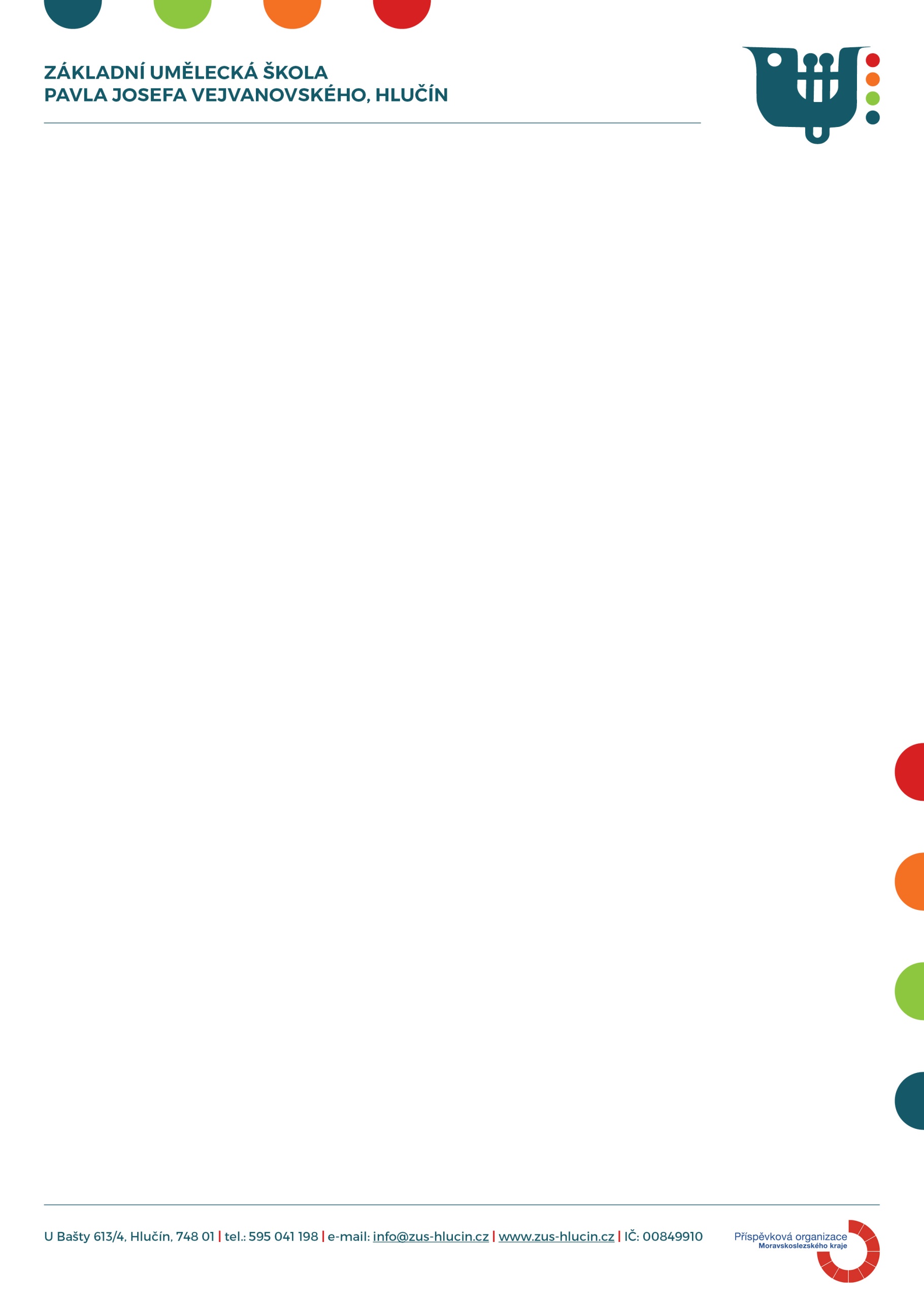 ŠKOLNÍ  VZDĚLÁVACÍ  PROGRAMZÁKLADNÍ  UMĚLECKÉ  ŠKOLY   PAVLA JOSEFA VEJVANOVSKÉHO,  HLUČÍN,                        příspěvková  organizaceIDENTIFIKAČNÍ ÚDAJENázev ŠVP:	Školní vzdělávací program ZUŠ P. J. Vejvanovského, Hlučín   1.1    Předkladatel:	Základní umělecká škola Pavla Josefa Vejvanovského, Hlučín, 				příspěvková organizace, 				U Bašty 613/4, 748 01  Hlučín	IČO:			00849910	Ředitel školy: 		MgA. Bc. Jan Huszár	Telefon: 		595 041 198	E-mail:		info@zus-hlucin.cz		ID datové schránky: 	ghjfcgm1.2    Zřizovatel:		Moravskoslezský kraj				28. října 117, 702 18  Ostrava	IČO: 			70890692	Telefon:		595 622 222	E-mail: 		posta@msk.cz	ID datové schránky: 	8x6bxsd1.3    Platnost dokumentu od:		1. 9. 2022	Číslo jednací:		       	ZUSPJV/00279/2022	Datum:			21. 4. 2022	Podpis ředitele školy: ……………………………….				MgA. Bc. Jan HuszárCHARAKTERISTIKA ŠKOLYNaše škola poskytuje základní umělecké vzdělávání dle vyhlášky č.71/2005 Sb. v platném znění, kterou MŠMT ČR provádí zákon č.561/2004 Sb. v platném znění o předškolním, základním, středním, vyšším odborném a jiném vzdělávání. Základní studium je rozděleno na přípravné studium a základní studium I. a II. stupně.  Do přípravného studia přijímáme žáky od pěti let, kde studují jeden až dva roky. Základní studium I. stupně je určeno pro žáky od sedmi let. Studium je v délce sedmi let. Vzdělávání na II. stupni je čtyřleté a je určeno žákům od čtrnácti do osmnácti let. Pro starší zájemce o studium na naší škole nabízíme Studium pro dospělé.Počet oborů, velikostV současnosti nabízí škola vzdělávání ve všech uměleckých oborech. Jsme tedy škola čtyř oborová, poskytujeme vzdělání v oboru hudebním - HO, výtvarném - VO, tanečním - TO 
a literárně – dramatickém - LDO.  Procentuální zastoupení je následující – hudební obor cca 62%, výtvarný obor cca 27%, taneční obor cca 7% a literárně-dramatický obor cca 4%. V hudebním oboru vyučujeme hře na nástroje klávesové - klavír, varhany, smyčcové - housle, viola, violoncello, dechové - zobcová flétna, příčná flétna, trubka, klarinet, saxofon, lesní roh, trombon, tuba, strunné - kytara, hře na akordeon, cimbál, elektronické klávesové nástroje, bicí nástroje, sólový a sborový zpěv. Přesto, že je naše škola malých rozměrů, její kapacita je 790 žáků ve všech čtyřech oborech. 2.2     Historie a současnostHistorieNa Hlučínsku bylo vyučování hudby až do poloviny 20. století soukromou záležitostí. Hudbu vyučovali především kapelníci tehdejších kapel a soukromí učitelé hudby. V letech 
1940-1943 v Hlučíně fungovala Městská hudební škola. Tuto školu však navštěvovali především němečtí občané. Ve čtyřicátých letech zájem o hudbu mezi žáky narůstal, a proto místní školní rada požádala v obci o zřízení hudební školy. Od 1. září 1952 začala v Hlučíně fungovat oficiální a státem podporovaná hudební škola. Škola byla nejprve z důvodu nedostatku vhodných prostor umístěna do budovy gymnázia. Vlastní budova byla hudební škole přidělena teprve v roce 1954. Jednalo se o městskou věznici. Úpravy na budově začaly téměř okamžitě 
a s nadšením se zapojil i učitelský kolektiv. V šedesátých letech přichází vydáním školského zákona nová organizace v hudebním školství a vzniká lidová škola umění, řízená Ministerstvem školství. Škola získala své pevné postavení i jméno v rámci kulturního 
a společenského života města Hlučína. V devadesátých letech jsou lidové školy umění přejmenovány na základní umělecké školy.SoučasnostNaší Základní umělecké škole Hlučín, jako první škole v okrese, byla 
1. 1. 1993 přiznána právní subjektivita a stala se tak příspěvkovou organizací. Významným reprezentantem naší školy je především Komorní orchestr Vejvanovský, který vznikl v sedmdesátých letech a působí na naší škole dodnes. Získal také titul Reprezentant města Hlučína roku 1999. Jménem významného českého barokního skladatele Pavla Josefa Vejvanovského, který zde prožil svá dětská léta a pravděpodobně se v Hlučíně i narodil, se naše škola pyšní také ve svém názvu. V roce 2007 škola obdržela od Ministerstva školství titul Základní umělecká škola Pavla Josefa Vejvanovského, s platností od 1. 1. 2008.V Hlučíně vyučujeme také na dalších dvou místech poskytovaného vzdělávání - taneční obor na Mírovém náměstí a výtvarný obor na hlučínském zámku. Výuka hudebního a výtvarného oboru probíhá mimo Hlučín na dalších místech poskytovaného vzdělávání a to v Dolním Benešově, Hati, Píšti a Šilheřovicích, kde probíhá výuka se souhlasem ředitelství školy dle zájmu a počtu žáků. Charakteristika pedagogického sboruNaše škola má stabilizovaný, spolupracující a přirozenou cestou se obměňující pedagogický sbor skýtající celkem 43 pedagogů. Tito jsou absolventi středních a vysokých škol uměleckého nebo pedagogického zaměření, z nichž někteří jsou absolventy naší ZUŠ. Vysokou školu absolvovalo 23 pedagogů, což je celkově 53,49% pedagogického sboru. Dále můžeme mezi našimi pedagogy najít také předsedy okresních uměleckých sekcí. Strukturou 
i odbornou kvalifikací je plně pokrytá pedagogická potřeba výuky ve všech poskytovaných oborech. Průměrný věk pedagogických pracovníků se pohybuje v rozpětí 45 až 50 let. Mnozí pedagogové se stále zdokonalují na různých seminářích, školeních, přednáškách či kurzech v rámci dalšího vzdělávání pedagogických pracovníků a také aktivně koncertují nebo provozují jinou uměleckou činnost.  Dlouhodobé projekty, regionální a mezinárodní spolupráceV regionu spolupracuje škola s mnoha institucemi a organizacemi pro něž zajišťuje vystoupení rozličného charakteru:spolupráce s městem Hlučínspolupráce s organizací Sport a Kultura Hlučínspolupráce s Muzeem Hlučínskapravidelně spolupracujeme s hlučínským Domovem důchodců a Ústavem sociální péče v Hlučíněspolupráce s obecními úřady v okolí: Dolní Benešov, Hať, Píšť, Šilheřovice, Vřesina 
u Hlučína apod.V zahraničí spolupracuje škola s těmito institucemi: spolupráce s hudební školou Stowarzyszenia Ognisk Muzycznych  v polském Rybnikuspolupráce s polskou hudební školou Państwowa Szkoła Muzyczna I st. im. Andrzeja - Kurylewicza v polském Namysłowiespolupráce s Ratibořským kulturním centrem (Polsko – Slezské vojvodství)Naše škola se zapojuje do různých projektů a operačních programů, které jsou spolufinancovány EU a Českou republikou. V rámci těchto projektů a operačních programů mohou probíhat plánované akce také o víkendech.     Vybavení školy a její podmínkyVyučujeme v pronajatých prostorách v Hlučíně v budově na ulici U Bašty, v prostorách hlučínského zámku, v budově na Mírovém náměstí a na dalších místech poskytovaného vzdělávání v Píšti, Šilheřovicích a Hati, kde výuka probíhá v základních školách a v Dolním Benešově, kde se vyučuje v místním kulturním domě. Přestože nejsme majiteli budov, snažíme se a máme povinnost zajistit kvalitní a bezpečnou výuku, proto všechny tyto prostory splňují hygienické, požární a bezpečnostní předpisy a nařízení. Vybavení učebními pomůckami a ostatním majetkem je na vysoké úrovni. Jelikož chceme být moderní školou, průběžně doplňujeme a zkvalitňujeme i vybavení výpočetní technikou 
a příslušným software, kterými se snažíme podporovat výuku napříč všemi obory. Pedagogové mají ve všech učebnách k dispozici PC, dále pak centrální kopírovací stroj 
a centrální datové úložiště. Potřebné materiály a pomůcky pro výuku jsou dohledatelné v notovém archivu a archivu hudebních nástrojů školy, které jsou v případě potřeby určeny k zapůjčení žákům. Každoročně pořizujeme nové hudební nástroje tak, aby byla zajištěna kvalitní výuka. Důraz je kladen rovněž na údržbu hudebních nástrojů. Škola disponuje také kamerou, digitálním zvukovým záznamovým zařízením a fotoaparáty. Zřizujeme i své webové stránky www.zus-hlucin.cz, které slouží jako zdroj informací pro žáky, zákonné zástupce 
a zaměstnance školy. Hudební obor:Výuka hudebního oboru probíhá ve specializovaných učebnách, které jsou pro výuku optimálně vybaveny a uzpůsobeny. Třídy jsou obecně menších rozměrů, což je dáno rozměrovou dispozicí budovy, proto je výuka podporována výhradně pianiny. Klavíristé však mohou získané znalosti rozvíjet v klimatizovaném koncertním sále školy, kde jsou nejen pro ně připraveny dvě křídla. Předměty Nauka o hudbě a Interpretační seminář jsou vyučovány 
ve specializované učebně vybavené pro tento účel audiovizuální technikou. Všechny učebny ve 3. NP školy jsou vybaveny klimatizačními jednotkami.Výtvarný obor:Výuka výtvarného oboru je realizována na Zámku Hlučín. Toto inspirativní prostředí poskytuje oboru dostatečné prostory, aby mohla být výuka zabezpečena adekvátně. K dispozici je několik ateliérů s malířskými stojany, keramická dílna s hrnčířským kruhem, textilní dílny, dva sklady materiálu, knihovna a ve speciální chráněné místnosti je pec 
na výpal keramiky. Výtvarný obor používá rovněž vlastní kopírovací stroj, tiskárnu, PC 
a fotoaparát.Taneční obor:Taneční obor vyučujeme v prostorách na Mírovém náměstí. Taneční sál je vybaven zrcadly, madly a audiovizuální technikou, ale také klavírem. K dispozici je i sklad kostýmů, učebna 
s pianinem a celkové zázemí dotvářejí dvě žákovské šatny se sprchami a kabinet. Vybavenost tohoto oboru je velmi nadstandartní.Literárně – dramatický obor:Výuka literárně – dramatického oboru se uskutečňuje v divadelním sále školy. Tento je k danému účelu adekvátně uzpůsoben. Prostorově je rozdělen na jeviště a hlediště. Vybaven je televizí, ozvučovací technikou, osvětlovacím zařízením, pianinem a klimatizací. Žáci mohou využívat šatnu, která je pro obor samostatná.  Zázemí doplňuje kabinet, který slouží zároveň jako sklad pomůcek a rekvizit.3.  ZAMĚŘENÍ ŠKOLY A JEJÍ VIZE3.1  Zaměření školyPrioritou naší školy je především výuka našich žáků. Budeme i nadále reflektovat na poptávku ze strany veřejnosti o kvalifikovanou výuku uměleckých oborů. Chceme odborným vedením podchytit talent, píli i nadšení budoucích hudebníků, výtvarníků, tanečníků či malých herců 
a naučit je citu pro umění, vnímat umění, ale také umět svou vlastní interpretací vyjádřit krásu uměleckého díla v jeho různých formách a podobách. Veřejným vystoupením se trénuje vůle 
a koncentrace dětí na daný výkon bez ohledu na momentální stav těla či duše. A právě toto umění sebeovládání se naučí v základních uměleckých školách a budou je využívat ve svém dalším životě. Talentovaní žáci, kteří svůj další profesní život chtějí spojit s uměním, jeho tvorbou, realizací, interpretací, se u nás připravují ke studiu střední, případně vysoké školy uměleckého směru. Našim hlavním cílem však není vychovávat jen profesionály, ale především podílet se na výchově mladých lidí k  estetickému vnímání dnešního uspěchaného 
a přetechnizovaného světa. A zároveň z nich vychovat návštěvníky divadel, galérií či koncertních síní.3.2  Vize školypodporovat souborové hrypodporovat mezioborovou vazbu a spolupráci všech oborů při tvorbě společných projektůnavázat na tradici pěveckého sboru a vytvořit sboru nejen z žáků pěveckého oddělenínavázat na tradici kulturních akcí regionu, případně iniciovat vytvoření nových tradicívytvářet nové projekty sloužící k prezentaci a propagaci žáků školyprezentovat výsledky práce našich žáků a pedagogů na veřejnostivychovávat kulturně a umělecky vzdělané jedincevybudovat v žácích cit pro kolektivní spoluprácipodporovat rovnocenné postavení všech čtyř oborůvytvářet podmínky pro žáky, kteří se připravují ke studiu na vyšších typech uměleckých školrozšiřovat výuku o moderní formy práce a nové vyučovací předměty s ohledem 
na rozvoj informačních technologií4.   VÝCHOVNÉ A VZDĚLÁVACÍ  STRATEGIEKompetence k umělecké komunikacivedeme žáky k získání potřebných dovedností a vědomostí, k samostatné a tvořivé interpretacivedeme žáky ke schopnosti orientovat se v oblasti umění a ke schopnosti vytvořit si vlastní názor na umělecké díloKompetence osobnostně sociálnívedeme žáky k sebehodnocení, k zodpovědnosti k sobě i k druhýmvedeme žáky k týmové spolupráci jako je např. komorní hra, mezioborové projekty apod.Kompetence kulturnívedeme žáky k sounáležitosti s kulturou vedeme žáky ke schopnosti aktivně se zapojit do kulturního život5.   VZDĚLÁVACÍ OBSAH HUDEBNÍHO OBORU5.1 Charakteristika hudebního oboruCílem výuky na naší škole je poskytnout žákům, kteří projevili potřebné předpoklady a zájem             o studium, základy odborného vzdělání, které mohou uplatnit ve svém životě jako hudební amatéři nebo budoucí profesionálové. Škola organizuje tato studia:Přípravné studium:PŘÍPRAVNÉ STUDIUM k I. STUPNI, do kterého jsou přijímáni žáci od pěti let; žáci prokáží předpoklady ke vzděláváníPŘÍPRAVNÉ STUDIUM k II. STUPNI, pro žáky od třinácti let; žáci prokáží předpoklady ke vzděláváníZákladní studium:ZÁKLADNÍ STUDIUM I. STUPNĚ, zde jsou přijímáni žáci od sedmi let na základě úspěšně vykonané talentové zkouškyZÁKLADNÍ STUDIUM II. STUPNĚ, je určeno žákům od čtrnácti let na základě úspěšně vykonané talentové zkoušky; pokud žák přirozeně pokračuje po ukončení I. stupně, talentovou zkoušku nevykonáváStudium pro dospělé:STUDIUM PRO DOSPĚLÉ, je určeno žákům od osmnácti let nebo po ukončení II. stupně; žáci jsou přijímáni na základě zájmu a možnostech školy5.2 Přípravné studium5.2.1 Přípravné studium k I. stupniPřípravné studium – PS je určeno pro děti od 5let, je maximálně dvouleté. Má sloužit především celkovému rozvoji hudebnosti dětí, a to po všech stránkách. Zahrnuje výchovu hlasovou, pohybovou, rytmickou, instrumentálně-improvizační činnosti a nutné minimum hudební teorie. Krom toho vede děti k systematické práci, aktivnímu vnímání hudby a umění obecně, rozšíření oblasti jejich zájmů a tříbení jejich vkusu. Žáci se poprvé aktivně a tvořivě podílejí na společných projektech, což je učí spoluzodpovědnosti za výsledek. Naplnění tohoto programu vyžaduje maximálně činnostní pojetí výuky. Výstupem přípravného studia je zvládnutí veřejného vystoupení v rámci kolektivní výuky. Žáky systematicky připravujeme k talentové zkoušce. Hodinová dotace je 2 hodiny týdně.Učební plán – dvouleté přípravné studiumOrganizace studia:Předmět Hudební školička se vyučuje v kolektivu 8 - 16 žákůPředmět Hra na nástroj se vyučuje ve skupině 2-3 žákůPro výuku lze sloučit oba ročníky Přípravného studiaRočníkové výstupy:1. ročník         Žák:vyjmenuje tóny hudební abecedy, pozná základní rytmické hodnoty, pomlkuzopakuje krátký rytmický motivzvládá na elementární úrovni základní návyky při hře na nástroj (při zpěvu v případě, že žák studuje přípravné studium k pěvecké hlasové výchově)2. ročník        Žák:chápe zákonitosti notového zápisu v návaznosti na hudební praxi: notová osnova, houslový klíč, hudební abeceda, délka a výška noty (c1 – c2)samostatně zazpívá píseň – dle svého výběruzahraje (zazpívá v případě, že žák studuje přípravné studium k pěvecké hlasové výchově) 2 drobné skladbičky nebo lidové písně s doprovodem učitele na svůj nástroj5.2.2 Přípravné studium k II. stupniŽáci, kteří neabsolvovali základní studium I. stupně mohou navštěvovat jednoleté přípravné studium ke vzdělávání v základním studiu II. stupně. Žáky systematicky připravujeme 
k talentové zkoušce. Hodinová dotace je 2 hodiny týdně.Učební plán Organizace studia:Předmět Hra na nástroj nebo zpěv se vyučuje individuálněVolitelné předměty se vyučují v kolektivu od 2 žáků, maximální počet je uveden 
u konkrétního předmětu nebo není určenRočníkový výstup:1. ročník        Žák:používá základní nástrojové (pěvecké v případě, že žák studuje přípravné studium 
k pěvecké hlasové výchově) dovednostizahraje (zazpívá v případě, že žák studuje přípravné studium k pěvecké hlasové výchově) skladbu přiměřené obtížnosti5.3.  Základní studium5.3.1  Studijní zaměření  HRA NA KLAVÍRKlavír patří mezi oblíbené nástroje pro své zvukově barevné možnosti i všestranné uplatnění v praxi. Žák se během studia rozvíjí především jako sólista, avšak oblíbenou součástí výuky 
je i hra s učitelem či spolužákem nebo se může uplatnit také jako spoluhráč v různých orchestrech, souborech a skupinách.Naše klavírní oddělení nabízí výuku na kvalitních nástrojích pod vedením kvalifikovaných učitelů již od předškolního věku. Žák má během studia možnost pravidelně účinkovat 
na veřejných vystoupeních školy a získat tak cenné pódiové zkušenosti. Ti schopnější mají možnost účasti na každoroční přehlídce klavíristů nebo v soutěži klavírního oddělení konané co tři roky. Na konci každého školního roku žáci vykonají postupovou nebo závěrečnou zkoušku. Studium na naší škole dává žákům možnost rozvíjet se a zdokonalovat v hudbě a také jim umožňuje pokračovat ve studiu na vyšších uměleckých školách nebo pokračovat ve studiu 
na vysokých školách pedagogického zaměření.Učební plán:Organizace studia:Předmět Hra na klavír se vyučuje individuálněRočníkové výstupy a organizace studia předmětu Nauka o hudbě jsou uvedeny v kapitole dle ObsahuRočníkové výstupy a organizace studia předmětů ze skupiny Volitelné předměty jsou uvedeny v kapitolách dle ObsahuVýuka předmětů ze skupiny Volitelné předměty je organizována společně pro I., II. stupeň a studium pro dospěléVolbou předmětu ze skupiny Volitelné předměty se stává předmět povinným; změna předmětu je akceptována v pololetí školního roku; zvolený předmět lze navštěvovat dřív, než uvádí Učební plán, ale stává se předmětem nepovinnýmRočníkové výstupy:I. STUPEŇ:1. ročník        Žák:předvede správné sezení u nástrojeorientuje se na klávesnici v rozsahu od c – c3dokáže interpretovat základní úhozy portamento, staccato, legatozahraje jednoduchou melodii na pěti tónech přečte notový zápis v houslovém klíči v rámci notové osnovyzahraje lidovou píseň s doprovodem dudácké kvinty2. ročník        Žák:pojmenuje noty v houslovém a basovém klíči v rámci notové osnovyumí spojit notový zápis s orientací na klávesnicivysvětlí základní dynamické pojmy: p, mf, f, crescendo, decrescendoumí zahrát písně s doprovodem T, S, D3. ročník         Žák:přečte notový zápis a dokáže jej interpretovathraje durové stupnice dohromady v protipohybu nebo v rovném pohybu, tónický kvintakord s obraty tenuto, staccato a rozloženěužívá při hře pravý pedál zahraje lidovou píseň s doprovodem T, S, D s využitím obratů4. ročník        Žák:rozliší jednotlivé hlasy v polyfonních skladbách hraje různé technické prvky v rychlejším tempuzahraje jednoduché melodické ozdoby - příraz, nátryldodržuje předepsaná dynamická a tempová označení5. ročník        Žák:při interpretaci skladeb uplatňuje smysl pro uvědomělé tvoření tónu a výstavbu frázehraje z listu jednoduché skladby na úrovni 1. a 2. ročníku umí doprovodit píseň podle akordických značekpozná tóninu skladeb, hudební formu6. ročník        Žák:hraje skladby různých stylových období – barokní, klasické, romantické, soudobézhodnotí svůj výkon, pojmenuje pozitiva i negativahraje z listu jednoduché skladby na úrovni 2. a 3. ročníku hraje složitější rytmické útvary- triolu, tečkovaný rytmus, synkopu 7. ročník          Žák:propojuje veškeré získané technické a výrazové dovednosti při interpretaci rozliší stylovost různých období a žánrů jak vlastní hrou tak poslechemhraje z listu jednoduché skladby na úrovni 3. a 4. ročníku hraje durové i mollové stupnice v kombinovaném pohybu včetně akordů - čtyřhlasé kvintakordy s obraty nebo velký rozklad kvintakordupředvede kultivované chování na veřejných vystoupeníchII. STUPEŇ:1. ročník        Žák: využívá všechny doposud získané dovednosti a znalosti při studiu zadaných skladebpodílí se na výběru skladeb z různých žánrů a stylůpoužívá pravý i levý pedálhraje z listu jednoduché skladby na úrovni 3. až 5. ročníku2. ročník           Žák:zdokonaluje technickou zručnost, kulturu úhozů, stavbu frází, plastičnost hryrozvíjí pohotovost klavírní hry při hře z listu, čtyřruční či komorní hře  využívá znalostí o formě, charakteru a obsahu skladby při své interpretaci3. ročník          Žák:je schopen formulovat své názory na interpretacihraje z listu jednoduché skladby, pěstuje hru zpaměti a průběžně si opakuje nastudované skladby pro vytvoření si vlastního repertoárumá přehled o skladbách významných českých i světových skladatelů       4. ročník        Žák:využívá všechny doposud získané dovednosti a znalosti k vyjádření svých hudebních představhraje jednoduché doprovody k písním s přihlédnutím k jejich charakteru a náladězvládá hru v duu čtyřruční skladby nebo jednoduchý doprovod jinému nástroji či zpěvuorientuje se dle získaných znalostí v klavírní literatuře a skladbách různých stylů 
a období a umí je rozlišit svou interpretací samostatným přístupem si vybírá skladby a své zkušenosti využívá k samostatnému studiu nových skladeb5.3.2  Studijní zaměření  HRA NA VARHANYVarhany jsou nástrojem s bohatou historií, která sahá až do doby před naším letopočtem. 
Po dlouhá staletí se varhany zvětšovaly a zdokonalovaly, dnes zdobí největší katedrály, venkovské kostely, ale i moderní koncertní sály. Každý nástroj je jiný a rozdílné jsou 
i akustické podmínky, ve kterých se varhany nacházejí. V posledních letech nahrazují píšťalové varhany digitální.Základním předpokladem výuky hry na varhany je vyspělá klavírní technika, aby následné studium pedálové techniky mohlo být plynule rozvíjeno. Důležitá je také fyzická zdatnost hráče. Pokud žák není dostatečně fyzicky vyspělý pro hru na varhany, plní výstupy předmětu Hra na klavír. V rámci předmětu Hra na varhany je také možné profesionálně doprovázet písně z kancionálů.Učební plán:Organizace studia:Předmět Hra na varhany se vyučuje individuálněRočníkové výstupy a organizace studia předmětu Nauka o hudbě jsou uvedeny v kapitole dle ObsahuRočníkové výstupy a organizace studia předmětů ze skupiny Volitelné předměty jsou uvedeny v kapitolách dle ObsahuVýuka předmětů ze skupiny Volitelné předměty je organizována společně pro I., II. stupeň a studium pro dospěléVolbou předmětu ze skupiny Volitelné předměty se stává předmět povinným; změna předmětu je akceptována v pololetí školního roku; zvolený předmět lze navštěvovat dřív, než uvádí Učební plán, ale stává se předmětem nepovinnýmRočníkové výstupy:I. STUPEŇ:1. ročník        Žák:dokáže správně sedět u nástrojepřirozeně drží ruceumí samostatně ovládat nástroj – zapnout, vypnoutví, co je manuál, pedál, rejstříkovládá elementární prvky manuálové techniky: legato, non legato, tichá výměna prstů 
a pedálové techniky: legato špičkou, tichá výměna nohou, zásady správného prstokladuzahraje jednoduché přednesové skladby2. ročník        Žák:rozšiřuje si orientaci u hracího stoluumí propojit manuálovou a pedálovou hrupřečte jednoduchý zápis ze tří notových osnov současněelementární prvky varhanní techniky rozšiřuje o další – překládání a podkládání prstů, použití špičky i paty3. ročník        Žák:dává pozor na postavení rukou i nohou, koordinuje ruce i nohyrozšiřuje si orientaci u hracího stroje – žaluzie, pevné a volné kombinace, crescendorozlišuje náladu skladbyovládá práci s rytmemorientuje se v základních melodických ozdobáchzvládá kadenci v dur i v moll tóninách4. ročník        Žák:dokáže hrát v rychlejších tempechdokáže zahrát jednodušší skladby s odpovídající artikulacírozvíjí hru z listuje schopen snadného doprovodu u jednoduché melodie5. ročník        Žák:rozvíjí manuálovou i pedálovou hruzahraje z listu snadné skladby nebo varhanní doprovodydokáže pojmenovat i zahrát obtížnější melodické ozdobyrozeznává specifické znaky různých stylových epoch varhanní hudby6. ročník        Žák:je schopen samostatně nastudovat jednodušší varhanní skladbuovládá jednoduché změny manuálů během skladby a hru každou rukou na jiném manuálubez větších potíží se orientuje v notovém zápiseumí zahrát skladby s jednoduchým pohyblivým pedálemrozvíjí hru z listu7. ročník        Žák:zvládá obtížnější prvky manuálové a pedálové technikyvyužívá technických i zvukových vlastností nástrojeorientuje se v základních hudebních formách, epochách a registračních zásadách jednotlivých stylových obdobíje schopen sluchové sebekontrolyje schopen samostatně zvolit registraci pro jednoduchou skladbuII. STUPEŇ:1. ročník        Žák:dokáže interpretovat přiměřeně obtížné skladby různých stylových období a žánrůzahraje z listu jednoduché skladby a doprovodyovládá obtížnější prvky pedálové techniky: překládání a podkládání nohou, rozložené akordy, glissando z černého pedálu na bílý, hra intervalů i manuálové techniky: legato palcem, glissando z černé klávesy na bíloupoužívá nezávisle ruce a nohy2. ročník        Žák:umí pracovat se žaluziíje schopen doprovodit sólistuje schopen artikulace i v pedáluzahraje jednodušší preludium a fugu z období barokazvládne správné provádění melodických ozdob v barokní hudbě3. ročník        Žák:rozliší styl studovaných skladebdokáže zahrát jednoduché tří a vícehlasé polyfonní skladbyaktivně spolupracuje v komorní hře4. ročník        Žák:orientuje se v základních registračních a interpretačních zásadách jednotlivých stylových obdobíprokáže schopnost vytvořit si ve skladbě správný nohoklad i prstoklad je schopen zvolit odpovídající výrazové prostředky a registraci ve vybraných skladbách5.3.3  Studijní zaměření  HRA NA ELEKTRONICKÉ KLÁVESOVÉ NÁSTROJEVýrazem elektronické klávesové nástroje (dále jako EKN) myslíme takové nástroje, které svůj osobitý zvuk vytváří jinak než akustické nástroje a to elektronicky. Je to kategorie elektronických víceúčelových hudebních nástrojů. Lze jej přirovnat k počítači. Technikou hry mají tyto nástroje nejblíže k cembalu a varhanám, lze také čerpat z literatury klavírní. 
Mají bohaté uplatnění jednak jako samostatný sólový nástroj, ale také jako součást jakéhokoli hudebního seskupení. Po absolvování I. a II. stupně hry na EKN získává žák odborné vzdělání, které mu umožní uplatnit se podle svých možností a zájmů v různých oblastech, 
ať už jako amatér v zájmové umělecké činnosti nebo v dalším odborném studiu.Učební plán:Organizace studia:Předmět Hra na elektronické klávesové nástroje se vyučuje individuálně nebo 
ve skupině do 4 žáků; o zařazení žáka do individuální výuky ve skupině rozhodne ředitel školyRočníkové výstupy a organizace studia předmětu Nauka o hudbě jsou uvedeny v kapitole dle ObsahuRočníkové výstupy a organizace studia předmětů ze skupiny Volitelné předměty jsou uvedeny v kapitolách dle ObsahuVýuka předmětů ze skupiny Volitelné předměty je organizována společně pro I., II. stupeň a studium pro dospěléVolbou předmětu ze skupiny Volitelné předměty se stává předmět povinným; změna předmětu je akceptována v pololetí školního roku; zvolený předmět lze navštěvovat dřív, než uvádí Učební plán, ale stává se předmětem nepovinnýmRočníkové výstupy:I. STUPEŇ:1. ročník        Žák:zvládá správné sezení a postavení obou rukouužívá základní funkce nástroje hraje skladbičky v rozsahu 5prstů v obou rukou dohromadyrozliší základní tempo – pomalu/rychlezvládá hru v legatu, staccatuzahraje jednoduchou lidovou píseň s automatickým doprovodemhraje stupnici C dur zvlášť v legatu2. ročník       Žák:hraje stupnice do 2 křížků a 2 béček dohromady protipohybem v legaturozliší základní dynamiku forte, pianohraje v rozsahu 2 oktávprohlubuje technické a výrazové schopnostiužívá barvy a rytmy nástrojezahraje doprovodné akordy v levé ruce C, G a D durzahraje jednoduchou skladbičku zpaměti 3. ročník        Žák:hraje stupnice do 4 křížků a 4 béček dohromady protipohybem legatoužívá základní akordy a jejich spoje C, G, D, A, F durhraje po celé klávesnicirozliší legato, staccato a tenuto při nezávislosti rukouzvládá dvojhmaty i základní melodické ozdoby používá základní funkce nástroje a registrační pedál podle možnosti nástrojezvládá ritardando, accelerando a základní znaménka dynamikyhraje zpaměti4. ročník        Žák:hraje stupnice do 4 křížků a 4 béček rovným pohybem legato, staccatodokáže zahrát polyfonní skladbuhraje skladby různých stylů a žánrů a respektuje obsahovou stránku  použije co nejvíce typů automatických doprovodůhraje podle akordických značekumí použít pedál s přihlédnutím k možnostem nástrojeumí použít záznamové paměti nástrojezapojuje se do komorní hry nejrůznějšího obsazení5. ročník        Žák:hraje stupnice mollové do 4 křížků legatoje schopen vyšší technické úrovně hry a pohyblivosti prstůpoužije registrační paměťdokáže zahrát přiměřeně obtížnou skladbu z listuhraje v komorní hře6. ročník        Žák:hraje mollové stupnice rovným pohybem do 4 křížků a 4 béček legato, staccatorozliší hlavní zásady interpretace skladeb různých stylů a žánrůorientuje se v oblasti populární a taneční hudbypoužije pokročilejší funkce nástroje připraví a nastuduje samostatně skladbu7. ročník        Žák:umí zahrát vybrané stupnic dur i moll rovným pohybem legato, staccatozahraje k probraným stupnicím jednoduchou kadenciorientuje se po celém rozsahu klávesnicezahraje skladby různých stylů a žánrůII. STUPEŇ:1. ročník         Žák:užívá a rozvíjí dosaženou prstovou techniku klavírní hryhraje v levé ruce akordy durové, mollové, septakordyzvládá technické možnosti svého nástroje2. ročník         Žák:hraje a orientuje se v celém rozsahu nástrojevyužívá samostatně co nejvíce funkcí nástrojenastuduje a naprogramuje skladbu samostatnědoprovodí libovolný melodický nástroj3. ročník         Žák:hraje skladby z listuuplatní svůj názor při nácviku skladeb různého stylového období včetně naprogramováníuplatní se v komorní hřeužívá všechny dostupné funkce nástroje, technické, zvukové a rytmické možnosti 
dle žánru zvolené skladby4. ročník        Žák:dodržuje tempová rozlišení, vhodnou artikulaci, frázování, agogikuhraje v souborech různého obsazeníuplatňuje ve hře všechny dosud získané znalosti a schopnostizapojuje se aktivně do vystoupení na veřejnosti 5.3.4  Studijní zaměření  HRA NA AKORDEONAkordeon je poměrně mladý, vícehlasý přenosný nástroj, který má bohaté uplatnění jak v sólové hře, tak ve hře doprovodné i souborové. V poslední době došlo ke změnám v technickém rozvoji a nástrojové interpretaci. Akordeon se dostává stále více do popředí zájmu doma i ve světě. Konají se mezinárodní soutěže (Itálie, Francie, Německo, Slovensko) a kromě klasického uplatnění se tento nástroj stále častěji objevuje i v hudbě populární (různých popových kapelách spolu s kytarami, bicími a jinými nástroji). Výuka hry na tento nástroj 
na naší škole poskytuje žákům odborné vzdělání, což jim umožňuje uplatnění v amatérské 
i profesionální činnosti. Od 4. ročníku I. stupně si žáci hudebního oboru volí minimálně jeden z nabízených volitelných předmětů určených učebním plánem konkrétního studijního zaměření. Žáci si tak mohou vybrat z předmětů zaměřených na práci v kolektivu, která 
je realizována v komorních uskupeních, souborech, orchestrech a sborech, nebo si prohloubit své znalosti v Hudební teorii či Interpretačním semináři. Učební plán:Organizace studia:Předmět Hra na akordeon se vyučuje individuálněRočníkové výstupy a organizace studia předmětu Nauka o hudbě jsou uvedeny v kapitole dle ObsahuRočníkové výstupy a organizace studia předmětů ze skupiny Volitelné předměty jsou uvedeny v kapitolách dle ObsahuVýuka předmětů ze skupiny Volitelné předměty je organizována společně pro I., II. stupeň a studium pro dospěléVolbou předmětu ze skupiny Volitelné předměty se stává předmět povinným; změna předmětu je akceptována v pololetí školního roku; zvolený předmět lze navštěvovat dřív, než uvádí Učební plán, ale stává se předmětem nepovinnýmRočníkové výstupy:I. STUPEŇ:1. ročník         Žák:vede měch podle měchových značeksprávně postaví obě ruceumí správně nasadit a ukončit tónčte noty v G klíčihraje v rozsahu 5 prstů v klávesovém diskantuzahraje prstová cvičení v pravé ruce v legatuzahraje základní basy FCGD a k nim pomocné basy EHzná a zahraje základní dynamiku – forte, pianoumí zahrát k základním basům FCGD durové akordy2. ročník        Žák:osvojil si správné sezení a držení nástrojerozšířil 5. prstovou polohu pravé ruky, posun rukyumí zahrát oběma rukama dohromadyhraje legato, staccato,zahraje durové stupnice do 2 křížků každou rukou zvlášť přes 1oktávu legatozahraje a pojmenuje tempo pomalu-rychleumí zahrát zpaměti jednoduchou skladbičku3. ročník        Žák:hraje stupnice durové s příslušným akordem rovným pohybem přes 1. oktávu legato 
a 3hlasý akordhraje střídavě legata, staccato a tenutavede plynule měchzvládá nezávislost rukouumí zahrát v levé ruce další nové basy a akordy, A, E, F, Bhraje dvojhlas v pravé ruce, tercie, akordyumí použít vhodné rejstříky podle charakteru skladbyzahraje dvouhlasou polyfonní skladbičku4. ročník        Žák:hraje durové stupnice přes 2 oktávy rovným pohybem v legatu a staccatu s příslušným akordemzvládá základní typy úhozů – legato, staccato, tenuto i v levé rucehraje skladby s melodickými ozdobamiužívá v levé ruce další akordy-mollové, septakordyzvládá polyfonní způsob hry, vícehlaszapojuje se do komorní hryhraje z listu5. ročník        Žák:hraje stupnice mollové přes 1. oktávu v rovném pohybu s akordem v legatu, staccatu 
s 3hlasým akordemzahraje technicky náročnější skladby, kde jsou trioly, synkopy, ozdoby, oktávyhraje v levé ruce akordy dur, moll, septakordy ve staccatu, tenutuzvládá kulturu tónů pomocí měchové technikyumí uplatňovat registrační techniku samostatně6. ročník        Žák:zvládá stupnice dur přes 2 oktávy se 4hlasým  akordem legato, staccatoumí zahrát měchové legato, staccatopojmenuje a vysvětlí hlavní zásady při interpretaci skladeb různých období a žánrůzvládá registrační techniku, umí ji použít ve skladbáchumí reprodukovat v přednesových skladbách výraz, tempo, dynamiku7. ročník        Žák:hraje stupnice durové protipohybem s 3hlasým akordem v legatu a staccatuovládá prstovou techniku obou rukouorientuje se s jistotou v melodické i basové části nástrojezvládá plynulé vedení měchu, používá měchové legato, staccato a rychlý střídavý měchpoužívá dynamická a tempová označení, artikulaci, agogikuzvládá registrační techniku obou rukouumí nastudovat samostatně skladbupodílí se na výběru skladeb, zamýšlí se jejich obsahovou stránkou, správnou interpretací a vhodnou volbu rejstříkůdokáže vystoupit a reprezentovat nástroj na veřejnosti jak v sólové hře, tak i ve hře komorní a souborovéII. STUPEŇ:1. ročník       Žák:zvládá prstovou techniku obou rukou, skoky, oktávy, melodické ozdoby, dvojhmaty, akordyovládá měchovou techniku v závislosti na kvalitě tónů a melodické linceuplatní osobitost projevu, muzikálnosthraje v komorní a souborové hře2. ročník        Žák:zná všechny akordy dur, moll, septakordy a zmenšené akordy v levé ruceumí použít střídavý měchrozvíjí pohotovost hry na nástrojzdokonaluje stavbu frázídokáže kriticky zhodnotit svůj výkon3. ročník        Žák:uplatní vyšší techniku hry i techniku měchovou při interpretaci skladeb různého žánruzahraje správně stylově skladby jako ragtime, blues, boogie-woogie apod. a vhodně je rejstříkujehraje z listu4. ročník        Žák:zvládá náročnější skladby a uplatňuje při jejich interpretaci všechny naučené dovednosti a znalosti technické, výrazové a stylovéumí samostatně nastudovat libovolnou skladbuovládá registrační techniku a dokáže ji vhodně používatdokáže veřejně vystoupit sólově a je schopen se uplatnit i v amatérských souborech 5.3.5  Studijní zaměření  HRA NA KLASICKOU KYTARUCílem výuky hry na klasickou kytaru na naší škole je poskytnout žákům, kteří projevili potřebné předpoklady a zájem o studium, základy odborného vzdělání, které mohou uplatnit ve svém životě jako hudební amatéři nebo budoucí profesionálové. Od 4. ročníku I. stupně si žáci hudebního oboru volí minimálně jeden z nabízených volitelných předmětů určených učebním plánem konkrétního studijního zaměření. Žáci si tak mohou vybrat z předmětů zaměřených na práci v kolektivu, která je realizována v komorních uskupeních, souborech, orchestrech 
a sborech, nebo si prohloubit své znalosti v Hudební teorii či Interpretačním semináři. Učební plán:Organizace studia:Předmět Hra na klasickou kytaru se vyučuje individuálně nebo ve skupině 2 žáků; 
o zařazení žáka do individuální výuky ve skupině rozhodne ředitel školyRočníkové výstupy a organizace studia předmětu Nauka o hudbě jsou uvedeny v kapitole dle ObsahuRočníkové výstupy a organizace studia předmětů ze skupiny Volitelné předměty jsou uvedeny v kapitolách dle ObsahuVýuka předmětů ze skupiny Volitelné předměty je organizována společně pro I., II. stupeň a studium pro dospěléVolbou předmětu ze skupiny Volitelné předměty se stává předmět povinným; změna předmětu je akceptována v pololetí školního roku; zvolený předmět lze navštěvovat dřív, než uvádí Učební plán, ale stává se předmětem nepovinnýmRočníkové výstupy:I. STUPEŇ:1. ročník        Žák:upevňuje základní dovednosti správného posazení a držení nástrojezvládá hru jednohlasu střídavým úhozem - apoyandoosvojuje si hru palcem - apoyando samostatně nebo střídání palce a prstů i, m, aumí zahrát jednooktávovou stupnici v I. poloze s použitím prázdných strunvyužívá úhoz tirando 2. ročník         Žák:orientuje se v I. poloze zvládá široký dvojhlas – apoyando s využitím prázdných basůosvojuje si hru arpeggio v různých kombinacích prstů pravé ruky s využitím základních akordů E - Ami, C-G7, D-A7je schopen základního dynamického odstínění p – f, crescendo – decrescendoumí používat nabyté poznatky v interpretaci jednoduchých vícehlasých skladeb3. ročník        Žák:orientuje se na hmatníku do V. pražcezvládá hru základních kytarových stupnic s kadencemiumí dvojhlas, trojhlas i vícehlas v současném úhozu prstů pravé rukyosvojuje si hru jednoduchých doprovodů s využitím základních harmonických funkcíumí ladit podle elektrické ladičkyje schopen zahrát podle svých individuálních schopností jednoduchou skladbu zpaměti 4. ročník         Žák:je schopen vícehlasé hry ve složitějších rytmických obměnách zvládá výměny poloh spojené s orientací na hmatníku je schopen doprovodu podle notového zápisu a akordových značekvyužívá technické prvky v interpretaci přiměřeně složitých skladebvnímá náladu skladby a je schopen tuto náladu vyjádřit elementárními výrazovými prostředky5. ročník        Žák:orientuje se ve vyšších poloháchvyužívá při hře vzestupného a sestupného legataumí zahrát více oktávové stupnice dur – moll s využitím kadence T, S, Dvyužívá ve hře agogiku 6. ročník        Žák:je schopen hry v polohách v plném rozsahu hmatníkuzdokonaluje se v nácviku hry legato a melodických ozdob  osvojuje si hru intervalových stupnic: tercie, sexty, oktávy 7. ročník          Žák:rozvíjí výrazové a technické schopnostizvládá speciální kytarové techniky: rasquado, flažolety, tamborapokračuje v nácviku intervalových stupnic: oktávy, decimyje schopen naladit si nástrojje schopen komorní hry s různými nástrojiinterpretuje přiměřeně obtížné skladby různých stylů a žánrůII. STUPEŇ:1. ročník        Žák:je podněcován ke spontánnímu projevu v souladu s jeho intelektuální úrovní  
a dosaženými znalostmiovládá schopnost pohotové hry v komorní hře a doprovodů včetně hry podle akordických značekje schopen použít hry legato, vibrato, melodických ozdob a vhodně použít rejstříkůrozvíjí uvědomělý přístup k hraným skladbám2. ročník        Žák:seznamuje se s interpretací skladeb soudobých autorůorientuje se v interpretaci charakteristických skladeb různých národů, stylových epoch a žánrůovládá souhru v kombinaci s další kytarou či jinými nástroji3. ročník        Žák:seznamuje se s ukázkami různých stylů i ve skladbách většího rozsahurozšiřuje si znalosti kytarové i jiné hudby poslechem vzorových interpretacíovládá hru legát ve větších skupináchvyužívá kadencí s použitím akordů na vedlejších stupních4. ročník        Žák:využívá kvality tónů úhozů k interpretaci hudby v jemných barevných a dynamických odstínech využívá své schopnosti při hře komorní a souborové využívá svých posluchačských a interpretačních zkušeností a získaných hudebních vědomostí a dovedností k samostatnému studiu nových skladeb a vyhledávání skladeb podle vlastního výběru5.3.6  Studijní zaměření  HRA NA HOUSLEProstřednictvím hry na housle žák rozvíjí své hudební nadání a estetické cítění. Je veden k systematické práci, ke správným pracovním návykům, postupně zvládá technické 
a výrazové prostředky. Své znalosti a dovednosti uplatňuje jako sólista nebo jako člen různých hudebních uskupení v rámci hry komorní, souborové či orchestrální.Po zvládnutí výstupu 4. ročníku Hry na housle může být žák seznámen s hrou na elektrické housle. V případě zájmu žáka o tento obor je možné jej do výuky zahrnout v dalším ročníku v rámci upraveného ročníkového plánu práce žáka. Podmínkou seznámení žáka s hrou 
na elektrické housle je úspěšné vykonání postupové zkoušky ze hry na housle daného ročníku.Učební plán:Organizace studia:Předmět Hra na housle se vyučuje individuálněRočníkové výstupy a organizace studia předmětu Nauka o hudbě jsou uvedeny v kapitole dle ObsahuRočníkové výstupy a organizace studia předmětů ze skupiny Volitelné předměty jsou uvedeny v kapitolách dle ObsahuVýuka předmětů ze skupiny Volitelné předměty je organizována společně pro I., II. stupeň a studium pro dospěléVolbou předmětu ze skupiny Volitelné předměty se stává předmět povinným; změna předmětu je akceptována v pololetí školního roku; zvolený předmět lze navštěvovat dřív, než uvádí Učební plán, ale stává se předmětem nepovinnýmI. STUPEŇ:1. ročník        Žák:zahraje v základním prstokladu v základní polozezahraje pizzicato i arco - smyk détaché celým smyčcem, polovinou smyčcezahraje z not i zpaměti2. ročník        Žák:zahraje druhý prstoklad, kombinuje jej s prvním prstokladem, čte jejich notový zápiszahraje legato s přechodem přes strunypředvede základní dynamickou škálu - f, mf, pzahraje z listu lidovou píseň v rozsahu kvinty ve zvládnutých prstokladech3. ročník        Žák:předvede hru ve všech prstokladech základní polohykoriguje svou intonaci s předehrávaným modelemzahraje staccato a martelézahraje crescendo, decrescendo, vysvětlí základní tempová označení 4. ročník        Žák:předvede hru v jiné poloze než základnízahraje šestnáctinové noty stupnicového charakteru – v sekundových či terciových krocích – v tempu moderatozavibruje5. ročník        Žák:zahraje plynule výměnu do polohy, přehmat a přirozený flažoletpředvede spiccatozahraje složitější rytmické útvary - tečkovaný rytmus, synkopyzahraje s výrazem a dynamikou předepsanou ve skladbězahraje z listu lidovou píseň v rozsahu oktávy ve zvládnutých prstokladech6. ročník        Žák:naladí si nástrojzahraje s intonační jistotou při hře v probraných polohách a jejich výměnáchzahraje melodické ozdoby – nátryl, trylek, příraz, dvojzvuky s prázdnou strunoupředvede řadové staccato7. ročníkŽák:předvede hru v 1. – 5. poloze s plynulou výměnou poloh a intonační jistotoupředvede hladkou výměnu smyků a kombinace probraných smyků zahraje s dynamikou, vibratem, frázováním, agogikouzahraje z listu skladby v 1. – 3. poloze v tempu andanteII. STUPEŇ:1. ročník          Žák:předvede hru v 1. – 6. polozezahraje pizzicato levou rukou2. ročník           Žák:předvede hru v 1. – 7. polozenavrhne samostatně prstoklady, smyky3. ročník        Žák:zahraje dvojhmaty – sextyurčí u skladby charakter, dle toho tempo a dynamiku4. ročník          Žák:předvede hru ve všech polohách v běžně používaném rozsahu nástrojezahraje dvojhmaty – oktávypředvede práci s barvou a kvalitou tónu, výrazem a interpretací5.3.7  Studijní zaměření  HRA NA VIOLUProstřednictvím hry na violu žák rozvíjí své specifické nadání a celkovou hudebnost. Je veden k systematické práci, ke správným pracovním návykům a je tříben jeho umělecký vkus. Své znalosti, dovednosti a zkušenosti pak využívá jako sólista nebo jako člen různých hudebních uskupení. Tento vzdělávací plán je určen jednak žákům, kteří přecházejí na violu 
po předchozí průpravě v jiném nástroji, a také žákům, kteří nemají žádné předchozí zkušenosti s hudebními nástroji. Vzhledem ke specifickým požadavkům na fyzickou vyspělost žáků je hra na violu vyučována v I. stupni studia bez PHV (žáci jsou vždy zařazeni do 1. ročníku – bez ohledu na věk). Předpokládá spolupráci kantorů - včetně vedení Nauky 
o hudbě (seznámení s hudební teorií v rámci altového klíče).Od 4. ročníku I. stupně si žáci hudebního oboru volí minimálně jeden z nabízených volitelných předmětů určených učebním plánem konkrétního studijního zaměření. Žáci si tak mohou vybrat z předmětů zaměřených na práci v kolektivu, která je realizována v komorních uskupeních, souborech, orchestrech a sborech, nebo si prohloubit své znalosti v Hudební teorii či Interpretačním semináři. Po zvládnutí výstupu 4. ročníku Hry na violu může být žák seznámen s hrou na elektrickou violu. V případě zájmu žáka o tento obor je možné jej do výuky zahrnout v dalším ročníku v rámci upraveného ročníkového plánu práce žáka. Podmínkou seznámení žáka s hrou na elektrickou violu je úspěšné vykonání postupové zkoušky ze hry na violu daného ročníku.Učební plán:Organizace studia:Předmět Hra na violu se vyučuje individuálněRočníkové výstupy a organizace studia předmětu Nauka o hudbě jsou uvedeny v kapitole dle ObsahuRočníkové výstupy a organizace studia předmětů ze skupiny Volitelné předměty jsou uvedeny v kapitolách dle ObsahuVýuka předmětů ze skupiny Volitelné předměty je organizována společně pro I., II. stupeň a studium pro dospěléVolbou předmětu ze skupiny Volitelné předměty se stává předmět povinným; změna předmětu je akceptována v pololetí školního roku; zvolený předmět lze navštěvovat dřív, než uvádí Učební plán, ale stává se předmětem nepovinnýmRočníkové výstupy:I. STUPEŇ:1. ročník        Žák:zahraje v základním prstokladu v základní polozezahraje pizzicato i arco - smyk détaché celým smyčcem, polovinou smyčcezahraje z not i zpaměti, čte v altovém klíči2. ročník        Žák:zahraje druhý prstoklad, kombinuje jej s prvním prstokladem, čte jejich notový zápiszahraje legato s přechodem přes strunypředvede základní dynamickou škálu - f, mf, pzahraje z listu lidovou píseň v rozsahu kvinty ve zvládnutých prstokladech3. ročník        Žák:předvede hru ve všech prstokladech základní polohy, využívá chromatické posuny prstůkoriguje svou intonaci s předehrávaným modelemzahraje staccato a martelézahraje crescendo, decrescendo, vysvětlí základní tempová označení 4. ročník        Žák:předvede hru v jiné poloze než základní, hraje přehmat i podhmatzahraje šestnáctinové noty stupnicového charakteru – v sekundových či terciových krocích – v tempu moderatozavibruje5. ročník        Žák:zahraje plynule výměnu do polohy a přirozený flažoletpředvede spiccatozahraje složitější rytmické útvary - tečkovaný rytmus, synkopyzahraje s výrazem a dynamikou předepsanou ve skladbězahraje z listu lidovou píseň v rozsahu oktávy ve zvládnutých prstokladech6. ročník        Žák:naladí si nástrojhraje v altovém i houslovém klíčizahraje s intonační jistotou při hře v probraných polohách a jejich výměnáchzahraje melodické ozdoby – nátryl, trylek, příraz, dvojzvuky s prázdnou strunoupředvede řadové staccato7. ročník        Žák:předvede hru v 1. – 5. poloze s plynulou výměnou poloh a intonační jistotoupředvede hladkou výměnu smyků a kombinace probraných smyků zahraje s dynamikou, vibratem, frázováním, agogikouzahraje z listu skladby v 1. – 3. poloze v tempu andanteII. STUPEŇ:1. ročník          Žák:předvede hru ve všech prstokladech v 1. -5. poloze, včetně přechodu do houslového klíče zahraje pizzicato levou rukou2. ročník        Žák:předvede hru v 6. a 7. polozenavrhne samostatně prstoklady, smyky3. ročník        Žák:zahraje dvojhmaty – sextyurčí u skladby charakter, dle toho tempo a dynamiku4. ročník          Žák:předvede hru ve všech polohách v běžně používaném rozsahu nástrojezahraje dvojhmaty – oktávypředvede práci s barvou a kvalitou tónu, výrazem a interpretací5.3.8  Studijní zaměření  HRA NA VIOLONCELLOVioloncello je svým rozsahem a širokou škálou tónové barevnosti zcela výjimečný nástroj 
a je jediný nástroj, který se nejvíce přibližuje lidskému hlasu.  Stejně jako lidský hlas může znít sólově, sólo s doprovodem, nebo v různých kombinacích od dua až po orchestr violoncell. 
Od 4. ročníku I. stupně si žáci hudebního oboru volí minimálně jeden z nabízených volitelných předmětů určených učebním plánem konkrétního studijního zaměření. Žáci si tak mohou vybrat z předmětů zaměřených na práci v kolektivu, která je realizována v komorních uskupeních, souborech, orchestrech a sborech, nebo si prohloubit své znalosti v Hudební teorii či Interpretačním semináři. Učební plán:Organizace studia:Předmět Hra na violoncello se vyučuje individuálněRočníkové výstupy a organizace studia předmětu Nauka o hudbě jsou uvedeny v kapitole dle ObsahuRočníkové výstupy a organizace studia předmětů ze skupiny Volitelné předměty jsou uvedeny v kapitolách dle ObsahuVýuka předmětů ze skupiny Volitelné předměty je organizována společně pro I., II. stupeň a studium pro dospěléVolbou předmětu ze skupiny Volitelné předměty se stává předmět povinným; změna předmětu je akceptována v pololetí školního roku; zvolený předmět lze navštěvovat dřív, než uvádí Učební plán, ale stává se předmětem nepovinnýmRočníkové výstupy:I. STUPEŇ:1. ročník        Žák:umí zaujmout správné sezení při hřeumí základní prstoklad v I. polozehraje pizzicatoumí správně držet smyčechraje na prázdných strunách a přechází na vedlejší strunyhraje zpaměti2. ročník        Žák:hraje smyčcem v I. poloze na všech strunáchzvládá koordinaci levé a pravé rukyhraje podle notového zápisuovládá hru celým smyčcem i jeho částmi3. ročník        Žák:rozlišuje postavení prstů levé a pravé ruky v úzké a široké polozeorientuje se v jednoduchých notových zápisech a je schopen je nastudovatje schopen souhry s jiným nástrojemumí kombinovat smyky detaché, legato a staccato4. ročník        Žák:umí výměnu do lubové IV. polohyrozlišuje dynamické rozdíly v souvislosti s rychlostí tahu smyčcedokáže vnímat náladu skladby a vyjádřit ji hraje ve IV. Poloze5. ročník        Žák:používá vibrato jako výrazový prostředekhraje ve II. a III. polozeje schopen plynulé výměny I. a IV. polohypoužívá staccato smyky6. ročník        Žák:umí plynulé výměny poloh I., II., III. a IV. je schopen seberealizace ve skupinové interpretacitvoří kvalitní tón7. ročník        Žák:používá dynamiku a obtížnější smyky hraje ve vyšších polohách a zvládá základní dvojhmatypod vedením učitele dokáže vnímat a odlišovat různé výrazové prostředky hudby různých slohových období a žánrůII. STUPEŇ:1. ročník        Žák:hraje v základní palcové polozeje schopen výměny ze základních do palcové polohyhraje rozsáhlejší etudy a je schopen nastudovat větu koncertu technické obtížnosti   přiměřené jeho možnostem2. ročník        Žák:upevňuje postavení ruky v palcové polozedokáže měnit rychle v rámci jedné skladby různé smyky – legato, staccato, házené smykyje schopen nácviku flažoletůovládá tvorbu kvality tónu3. ročník        Žák:je schopen nastudovat rozsáhlejší skladbu v doprovodu orchestrudokáže se orientovat v obtížnějších hudebních formáchpohybuje se ve vyšších palcových polohách4. ročník        Žák:seznamuje se s možnostmi oborové literatury, kterou je schopen zvládnoutorientuje se na bezpečné zvládnutí základní a vyšší violoncellové techniky s maximálním využitím výrazových prostředků5.3.9  Studijní zaměření  HRA NA KONTRABASKontrabas je největším smyčcovým nástrojem. Můžeme jej vysledovat ve všech hudebních stylech a žánrech, a proto je jedním z nejlépe uplatnitelných hudebních nástrojů. Objevuje se v klasické hudbě, cimbálové muzice, populární hudbě od country, přes bluegrass až po jazz. Vzhledem ke specifickým požadavkům na fyzickou vyspělost žáků a velikost nástroje je nutné ke studiu přijímat fyzicky dostatečně disponované žáky. Hra na kontrabas je vyučována v I. stupni studia bez PHV (žáci jsou vždy zařazeni do 1. ročníku). Toto studijní zaměření má prohloubit zájem žáka o hudbu a vychovat z něj univerzálního interpreta. Žák je veden k samostatnému hudebnímu projevu, studiu sólové přednesové literatury a techniky hry, kdy následně své získané dovednosti bude uplatňovat ve školních souborech a orchestrech. Učební plán:Organizace studia:Předmět Hra na kontrabas se vyučuje individuálněRočníkové výstupy a organizace studia předmětu Nauka o hudbě jsou uvedeny v kapitole dle ObsahuRočníkové výstupy a organizace studia předmětů ze skupiny Volitelné předměty jsou uvedeny v kapitolách dle ObsahuVýuka předmětů ze skupiny Volitelné předměty je organizována společně pro I., II. stupeň a studium pro dospěléVolbou předmětu ze skupiny Volitelné předměty se stává předmět povinným; změna předmětu je akceptována v pololetí školního roku; zvolený předmět lze navštěvovat dřív, než uvádí Učební plán, ale stává se předmětem nepovinnýmRočníkové výstupy:I. STUPEŇ:1. ročníkŽák:pojmenuje části nástrojezná názvy jednotlivých strunzvládá postoj u nástroje a správné držení smyčcehraje na prázdných strunáchvede smyčec přes celou délkuzahraje horní a dolní polovinou smyčcehraje v basovém klíči2. ročníkŽák:vede smyčec ohybemzahraje plynule výměnu jednotlivých strunvede smyčec rovnězná názvy tónů v půlové polozerozlišuje základní dynamickou škáluzahraje v půlové poloze3. ročníkŽák:zahraje základní smykové charaktery - detaché a legatosprávně postaví levou ruku na hmatníkzahraje v půlové polozerozlišuje základní tempové označenízahraje jednoduchou skladbu zpaměti4. ročníkŽák:zvládá plynulou výměnu strunzahraje v 1. poloze zahraje durovou stupnici v rámci půlové a 1. polohydokáže zahrát základní basy (T, S, D) k písni nebo jednoduché melodii5. ročníkŽák:plynule vyměňuje polohyzahraje orchestrální pizzicato používá správné prstoklady při výměně polohzahraje jednoduchou melodii za doprovodu klavíru6. ročníkŽák:zahraje všechny intervaly přes strunyaplikuje rozpětí druhé polohy a první mezipolohyovládá smyky: staccato, řadové staccato, portamentodokáže hrát základní dvojhmatyzahraje jednoduchou skladbu z listu7. ročníkŽák:zahraje ve třetí poloze a druhé mezipolozezahraje etudu ve čtvrté, páté polozezahraje skladbu v předepsaném tempuII. STUPEŇ:1. ročníkŽák:zahraje ve třetí mezipoloze a šesté polozezahraje pizzicato oběma prsty a dokáže jej vhodně použít vybírá si sám skladby dle své technické vyspělostidolaďuje se k doprovodnému nástroji během hry2. ročníkŽák:zahraje v sedmé poloze zahraje col legno, sul tasto, sul ponticelloovládá smyk spiccatozná základy techniky vibrata3. ročníkŽák:zahraje pizzicato v různých tempechzahraje bez přípravy jednoduchý orchestrální partpoužije nejjemnější dynamické a výrazové prvky4. ročníkŽák:zahraje melodické ozdoby - trylek, nátryl, příraz, obal, opora, mordentaplikuje glissando zahraje koncerty či sonáty klasických mistrů (dle výběru učitele)5.3.10  Studijní zaměření HRA NA CIMBÁLProstřednictvím hry na cimbál žák rozvíjí své hudební schopnosti a získává hráčské dovednosti a základy techniky hry. Je podněcován zájem o lidovou hudbu a folklorní tradice. Žáci jsou zařazování do 1. ročníku individuálně dle fyzické vyspělosti. Od 4. ročníku 
I. stupně si žáci hudebního oboru volí minimálně jeden z nabízených volitelných předmětů určených učebním plánem konkrétního studijního zaměření. Žáci si tak mohou vybrat z předmětů zaměřených na práci v kolektivu, která je realizována v komorních uskupeních, souborech, orchestrech a sborech, nebo si prohloubit své znalosti v Hudební teorii 
či Interpretačním semináři. Učební plán:Organizace studia:Předmět Hra na cimbál se vyučuje individuálněRočníkové výstupy a organizace studia předmětu Nauka o hudbě jsou uvedeny v kapitole dle ObsahuRočníkové výstupy a organizace studia předmětů ze skupiny Volitelné předměty jsou uvedeny v kapitolách dle ObsahuVýuka předmětů ze skupiny Volitelné předměty je organizována společně pro I., II. stupeň a studium pro dospěléVolbou předmětu ze skupiny Volitelné předměty se stává předmět povinným; změna předmětu je akceptována v pololetí školního roku; zvolený předmět lze navštěvovat dřív, než uvádí Učební plán, ale stává se předmětem nepovinnýmRočníkové výstupy:I. STUPEŇ:1. ročník        Žák:seznamuje se s nástrojem a jeho částmi, správným sezením u nástroje, držením 
a střídáním paličekorientuje se ve strunové soustavě (podle svých schopností), v notovém zápise 
a základní dynamicezvládá základy pedalizaceje schopen zahrát durové stupnice a tónický kvintakord s obraty dle svých schopností2. ročník        Žák:orientuje se ve strunové soustavě v celém rozsahu nástrojepoužívá základní úhozy (legato a staccato)seznamuje se s úhozem „žabka“ a s tříhlasým arpeggiemdbá na přesnou reprodukci při hře z not (rytmus, čistota hry, pedalizace, střídání paliček, dynamiku)užívá techniku dvouhlasou souběžnouumí zahrát jednoduché lidové písně3. ročník        Žák:využívá při hře základní návyky a dovednosti (správné sezení u nástroje a držení paliček, koordinace obou rukou)zvládá základní technické prvky (základní úhozy, tremolo, paličkoklad, pedalizace)orientuje se v jednoduchých hudebních útvarech a v jejich zápisuzvládá velký rozklad v celém rozsahu nástroje nahoru i dolůje schopen zahrát zpaměti jednoduché skladby4. ročník        Žák:využívá při hře všechny dosud získané technické a muzikální dovednosti dbá na čistotu pedalizacehraje z listu jednoduché skladbyzahraje jednoduché doprovodyhraje v souboruzvládá hru stupnic dur a moll v celém rozsahu nástroje, akordů čtyřhlasých rozloženě s obraty, arpeggio, velký rozklad na T, S, D, D7, harmonickou kadenci T- S-D-T5. ročník        Žák:zdokonaluje technickou zběhlost a čistotu hry, rytmickou a dynamickou vyrovnanostje veden samostatně řešit problémy nástrojové hry (pedalizace, střídání paliček)je schopen osobitého projevu při interpretaci přednesových skladebdokáže samostatně pracovat s lidovou písnízvládá hru tremolo ve dvojhlasu, různosměrný dvojhlas, hru durových stupnic v terciích, zmenšený septakord6. ročník        Žák:využívá výrazových prostředkůumí zahrát chromatickou stupnici a čtyřhlasé arpeggioumí podle svých možností transponovat jednoduchá melodie a lidové písnězvládá hru z listu (dle svých možností)umí zahrát zpaměti složitější přednesovou skladbu7. ročník        Žák:propojuje veškeré získané technické i výrazové dovednosti při interpretaci i vlastní tvorběsamostatně řeší základní problémy nástrojové hry (paličkoklad, frázování, pedalizace atd.)samostatně nastuduje přiměřeně obtížnou skladbuje schopen sluchové sebekontrolyvyužívá podle stupně své vyspělosti zvukových možností nástrojeinterpretuje přiměřeně obtížné skladby různých stylů a žánrů po technické, výrazové 
a obsahové stránce využívá dynamiku, tempové rozlišení, vhodnou artikulaci, frázování, agogikuzvládá hru přiměřeně obtížných skladeb z listuzahraje lidovou hudbu podle sluchu, spontánně muzicíruje a transponuje harmonický doprovodhraje v komorních souborechII. STUPEŇ:1. ročník        Žák:ovládá náročnější techniku hry (rychlé tempo v jednohlasém a dvojhlasém provedení, akordová technika)orientuje se v notovém zápisezvládá hru jak sólo, tak s klavírním doprovodem i v instrumentálních seskupeních2. ročník        Žák:umí hrát stupnici s použitím technických a úhozových cvičeníhraje technicky a výrazově náročnější skladby nebo lidovou hudbuhraje z listu přiměřeně složitější skladby3. ročník        Žák:ovládá techniku hry-kvalitní tremolo, kombinaci pizzicata a úhozu, akordová hra, pedalizacesamostatně pracuje s barvou a kvalitou tónu4. ročník        Žák:při hře zpaměti využívá znalosti o výrazu a obsahu hrané skladbyvyužívá svých interpretačních zkušeností k samostatnému studiu nových skladebvyhledává skladby dle vlastního výběru5.3.11  Studijní zaměření HRA NA BICÍ NÁSTROJEŽák hrou na bicí nástroje rozvíjí své hudební schopnosti a celkovou hudebnost. Učí se základy techniky hry, práci se skladbami a hudebními nahrávkami a je veden ke správným cvičebním návykům. Žák se učí ovládat nástroj v co největší míře dle svých schopností a získané dovednosti využívá především ve hře souborové, orchestrální, komorní či v hudebních kapelách. Studijní zaměření Hra na bicí nástroje je realizováno individuálně popřípadě výukou ve skupince v počtu 2-3 žáků v hlavním předmětu Hra na bicí nástroje. Od 4. ročníku I. stupně si žáci hudebního oboru volí minimálně jeden z nabízených volitelných předmětů určených učebním plánem konkrétního studijního zaměření. Žáci si tak mohou vybrat z předmětů zaměřených na práci v kolektivu, která je realizována v komorních uskupeních, souborech, orchestrech a sborech, nebo si prohloubit své znalosti v Hudební teorii či Interpretačním semináři. Učební plán:Organizace studia:Předmět Hra na bicí nástroje se vyučuje individuálněRočníkové výstupy a organizace studia předmětu Nauka o hudbě jsou uvedeny v kapitole dle ObsahuRočníkové výstupy a organizace studia předmětů ze skupiny Volitelné předměty jsou uvedeny v kapitolách dle ObsahuVýuka předmětů ze skupiny Volitelné předměty je organizována společně pro I., II. stupeň a studium pro dospěléVolbou předmětu ze skupiny Volitelné předměty se stává předmět povinným; změna předmětu je akceptována v pololetí školního roku; zvolený předmět lze navštěvovat dříve, než uvádí Učební plán, ale stává se předmětem nepovinným.Ročníkové výstupy:I. STUPEŇ:1. ročník        Žák:dbá na správné držení paliček a sezení za malým bubnem či bicí soupravouhraje techniku jednoduchých a střídavých úderů ve středním tempuumí pojmenovat části bicí soupravy rozpoznává základní značky speciální notace bicí soupravy Hi-hat, malý buben, velký bubenhraje doprovodné rytmy sestávající ze čtvrťových not v 4/4 a 3/4 taktuorientuje se v jednoduchém notovém zápisu pro malý bubenje schopen použít akcent na první dobu2. ročník        Žák:rozvíjí základy techniky hry na bicí soupravu: správné držení těla, technika hry nohou, techniky střídavých úderů od pravé i levé rukypoužívá akcenty na malý buben na 1. až 4. dobuzná a dokáže interpretovat 2 stupně dynamiky: p, fhraje doprovodné rytmy sestávající z osminových not na Hi-hat a čtvrťových not 
případně pomlk na velký a malý buben, další speciální značky např. činely crash a rideorientuje se ve hře na melodické nástroje a hraje jednoduché skladby3. ročník        Žák:používá při hře základní návyky a dovednostihraje doprovodné rytmy z osminových not na Hi-hat a čtvrťových a osminových not 
na velký a malý bubenorientuje v jednoduchém notovém zápisu pro malý buben i bicí soupravu a využívá   
při hře elementární výrazové prostředkyhraje jednoduché rytmické doprovody na perkuse4. ročník        Žák:ovládá techniku střídavých úderů s akcenty, techniku základních paradidlů a dvojitých úderů ve středním tempuvyužívá látku zvládnutou na malém bubnu k tvorbě breaků umí techniku vířivých úderůhraje jednoduchý příraz5. ročník        Žák:je schopen interpretace krátkých, zpravidla jednotaktových, breaků na konci frází zvládá techniku kombinování střídavých a dvojitých úderůhraje základní typy úderů a doprovodných rytmů na perkusní a melodické nástrojepodle svých schopností zdokonaluje koordinaci všech čtyř končetin hraje na bicí soupravu kratší rytmické úseky na základě sluchové analýzy6. ročník        Žák:je schopen samostatně doprovodit v hudební skupině nebo systémem „play along“ jednoduché skladbyzvládá jednoduché breakyumí kombinovat střídavé dvojité a paradidlové úderydokáže zahrát jednoduchý a dvojitý přírazzvládá středně pokročilá koordinační cvičeníhraje přiměřeně obtížné skladby na melodické bicí nástroje dle vybavenosti třídy7. ročník        Žák:ovládá základní techniky hry na malý buben, bicí soupravu, perkusní a melodické nástroje dle svých schopností a nástrojových možnostíhraje základní polymetrické útvaryumí samostatně pracovat s poslechem hudebních nahrávek a stylově doprovodit nahrávku či soubordokáže muzikálně, výrazovými prvky, interpretovat skladbu či doprovodit kapeluzná obecnou historii nástrojeumí si přizpůsobit bicí soupravu podle žánrového zaměřeníII. STUPEŇ:1. ročník        Žák:rozvíjí vlastní hudební představy a vnímá odlišnosti výrazových prostředků hudby různých stylů a žánrůumí naladit nástroj2. ročník        Žák:dokáže improvizovat na soupravu a různé perkusní nástroje dle svých možností  
a schopnostívyužívá melodicko-rytmických ozdob při hřeumí zapsat skladbu pomocí jednoduchého zápisu základního rytmu a repetic 3. ročník        Žák:ovládá různé druhy techniky hryorientuje se v notovém zápise, samostatně řeší problematiku nástrojové technikynastuduje náročnější hudební skladbu pro daný nástroj, má vlastní představu o její interpretaciovládá hru z listu, dokáže číst partituru bicích nástrojů4. ročník        Žák:zapojuje se do souborů nejrůznějšího obsazení a žánrového zaměření, zodpovědně spolupracuje na vytváření jejich společného zvuku, výrazu a způsobu interpretace skladebdoprovodí hudební skupinu (band), tvoří vlastní improvizace a fill in pro hru na bicí soupravuorientuje se v historii i současnosti hry na bicí nástrojeprofiluje se podle svého zájmu a preferencí; využívá své zkušenosti v neprofesionální umělecké praxi5.3.12  Studijní zaměření HRA NA ZOBCOVOU FLÉTNUŽák hrou na zobcové flétny rozvíjí své hudební schopnosti a celkovou hudebnost. Učí 
se základy techniky hry, práci se skladbami a je veden ke správným cvičebním návykům. Žák se učí ovládat nástroj v co největší míře dle svých schopností a získané dovednosti využívá při sólové hře i ve hře komorní, souborové či orchestrální.Učební plán:Organizace studia:Výuka hry na zobcovou flétnu je realizována individuálně popřípadě výukou 
ve skupině do 4 žáků; o zařazení žáka do individuální výuky ve skupině rozhodne ředitel školyBěhem studia si ve 4. - 5. ročníku žák volí k sopránové zobcové flétně ještě jinou zobcovou flétnu, např. sopraninovou, altovou, tenorovou nebo basovouRočníkové výstupy a organizace studia předmětu Nauka o hudbě jsou uvedeny v kapitole dle ObsahuRočníkové výstupy a organizace studia předmětů ze skupiny Volitelné předměty jsou uvedeny v kapitolách dle ObsahuVýuka předmětů ze skupiny Volitelné předměty je organizována společně pro I., II. stupeň a studium pro dospěléVolbou předmětu ze skupiny Volitelné předměty se stává předmět povinným; změna předmětu je akceptována v pololetí školního roku; zvolený předmět lze navštěvovat dříve, než uvádí Učební plán, ale stává se předmětem nepovinnýmRočníkové výstupy:I. STUPEŇ:1. ročník        Žák:pojmenuje a ukáže nástroj a jeho částipředvede správné tvořením tónu, základy prstové a dechové techniky, předvede přirozený a uvolněný postoj a správné držení nástrojezná notový zápispoužívá hmaty pravé i levé ruky umí zahrát snadné melodie a lidové písně2. ročník        Žák:ovládá na správnou techniku levého palce hraje legato a staccatopoužívá základní artikulační modely TD, TDD, TDDDuplatňuje se podle svých schopností a dovedností v souhře s dalším nástrojem nebo doprovodnou nahrávkou 3. ročník        Žák:používá základní technické prvky hry: nasazení tónu, prstová technika, vyrovnaný tón,  hra staccato a základní moderní techniky orientuje se v jednoduchých hudebních útvarech a základních rytmech a v jejich zápisu 4. ročník        Žák:zahraje z listu snadnou skladbu, v pomalém tempu ve zvládnutých hmatech a rytmechhraje dle svých fyzických možností na altovou flétnu, zná problematiku jiného ladění 
a altových prstokladůinterpretuje a stylově rozliší hru skladeb různých období včetně moderních skladeb5. ročník        Žák:transponuje snadnou melodiiumí vyjádřit charakter skladbyhraje složitější skladby s doprovodným nástrojem nebo nahrávkou6. ročník        Žák:hraje dle svých individuálních možností na tenorovou a basovou flétnurozšiřuje znalosti moderních technikpoužívá základní melodické ozdoby nátryl, trylek, přírazhraje podle sluchu jednoduché melodie7. ročník        Žák:ovládá hru na sopránovou a altovou flétnu, popřípadě i tenorovou a basovouvyužívá při hře všechny získané technické i výrazové dovednosti s důrazem na tvoření a kvalitu tónuvyužívá podle svých individuálních schopností, především v moderních skladbách, dynamiku, tempové rozlišení, frázování a agogiku v celém rozsahu nástroje interpretuje přiměřeně obtížné skladby různých stylů podle svých individuálních schopnostíje schopen samostatně nastudovat přiměřeně obtížnou skladbu ovládá elementární transpozici úměrně svým schopnostemII. STUPEŇ:1. ročník        Žák:rozvíjí všechny dosud získané znalosti a dovednosti na všechny zobcové flétny 
od sopraninové až po basovouzdokonaluje hru vysokých tónu orientuje se v základech a nácviku násobných staccat a technice zakrývání spodního otvoru 2. ročník         Žák:umí si vytvořit vlastní názor na interpretaci hraných skladebsamostatně řeší problematiku nástrojové techniky hry: dýchání, frázování, artikulace, postup při nácviku3. ročník        Žák:samostatně řeší problematiku nástrojové techniky včetně, základní péče o nástroj, dýchání, frázování, artikulaci, postupy při nácviku a interpretaci skladebumí samostatně pracovat s barvou a kvalitou tónuvytvoří si názor na interpretaci skladeb různých stylových období a žánrů a tento svůj názor „zformuluje¨4. ročník         Žák:zapojuje se do souborů nejrůznějšího obsazení a žánrového zaměření, zodpovědně spolupracuje na vytváření jejich společného zvuku, výrazu a způsobu interpretace skladebprofiluje se podle svého zájmu a preferencí; využívá svých posluchačských                 
a interpretačních zkušeností a získaných hudebních vědomostí a dovedností                 
k samostatnému studiu nových skladeb a vyhledávání skladeb podle vlastního výběru5.3.13  Studijní zaměření HRA NA FLÉTNUFlétna se vyrábí z niklové mosazi, stříbra a dokonce i ze zlata, přesto se stále řadí k dřevěným dechovým nástrojům. Předchůdcem flétny je příčná píšťala (tzv. švýcarská nebo polní),
 na jejíž výrobu se používalo zimostrázové nebo ebenové dřevo v kombinaci s kovem. 
V 18. století se stala vícedílným nástrojem a byla zařazena do orchestru. Největšího technického zdokonalení docílila v 19. stol. zásluhou nástrojáře Theobalda Böhma. Pro svůj dokonalý 
a něžný tón je tradičně zastoupena v symfonických, dechových i komorních orchestrech, velké využití má v komorní hudbě a používá se i v jazzu. Od 4. ročníku I. stupně si žáci hudebního oboru volí minimálně jeden z nabízených volitelných předmětů určených učebním plánem konkrétního studijního zaměření. Žáci si tak mohou vybrat z předmětů zaměřených na práci v kolektivu, která je realizována v komorních uskupeních, souborech, orchestrech a sborech, nebo si prohloubit své znalosti v Hudební teorii či Interpretačním semináři.Učební plán:Organizace studia:Předmět Hra na flétnu se vyučuje individuálněRočníkové výstupy a organizace studia předmětu Nauka o hudbě jsou uvedeny v kapitole dle ObsahuRočníkové výstupy a organizace studia předmětů ze skupiny Volitelné předměty jsou uvedeny v kapitolách dle ObsahuVýuka předmětů ze skupiny Volitelné předměty je organizována společně pro I., II. stupeň a studium pro dospěléVolbou předmětu ze skupiny Volitelné předměty se stává předmět povinným; změna předmětu je akceptována v pololetí školního roku; zvolený předmět lze navštěvovat dříve, než uvádí Učební plán, ale stává se předmětem nepovinným Ročníkové výstupy:I. STUPEŇ:1. ročník        Žák:orientuje se v  nástroji, v jeho sestavení a údržbě a umí pojmenovat jednotlivé díly učí se základům správného dýchání a principu vzniku tónu flétnydodržuje správné tvoření tónu, správnou polohou rtů a funkci jazyka při nasazení tónunacvičuje uvolněný, ale vzpřímený postoj a brániční dýchání umí používat základní hmaty levé i pravé rukyzvládá hru jednoduchých melodií2. ročník        Žák:zvládá držení nástroje, postavení rukou a prstů a správný postoj			učí se hospodárnosti s dechem: nácvik rychlého nádechu a plynulého výdechu  
do nástroje					zvládá hru legato, portamento, jednoduché staccato				zvládá základní dynamiku:  p - mf - f rozvíjí smysl pro artikulaci a rytmusprocvičuje vydržované tóny na jednoduchých stupnicích3. ročník        Žák:zvládá hru legato, tenuto, staccato ve volném tempu		orientuje se v notovém zápisu a jednoduchých rytmických útvarech		zlepšuje základní návyky a dovednosti: správné držení těla, správné dýchánírozvíjí cit pro stavbu hudební fráze: nádechy na logických místechzlepšuje dynamiku: p - mf - f, crescendo, decrescendoumocňuje vydržované tóny na stupnicích 4. ročník        Žák:zvládá hru legato, staccato, tenuto, portamento v mírném tempuje schopen interpretace nejčastějších melodických ozdob: příraz, nátryl, odraz, skupinka, trylekupevňuje brániční dýchání: nácvik delších frází, intonacedbá na dynamiku: p /pp/ - mf /mp - f /ff/, zesílení a zeslabení,  sfz5. ročník        Žák:rozvíjí samostatnost při nácviku zadaného učiva			učí se vyjádřit charakter skladby					rozvíjí intonační dovednosti v souvislosti s výdechem a nátiskemje schopen hry v širším rozsahu včetně všech půltónůaplikuje při hře postupné uvolňování nátisku, v dynamice – větší rozdíly6. ročník        Žák:zvládá hru legato, staccato, tenuto ve středně rychlém tempuupevňuje brániční dýchání, nácvik delších frází, intonace			využívá při interpretaci dynamiku: p - mf /mp - f /ff, sfz, zesílení a zeslabení, frázování a agogikuzdokonaluje hru stupnic durových a molových s akordy v rychlejších tempech                                        7. ročník        Žák:využívá všechny získané technické a výrazové dovednosti s důrazem na tvoření  
a kvalitu tónu								je schopen samostatně nastudovat přiměřeně obtížnou skladbu			zvládá hru přiměřeně obtížných skladeb z listu	       			vystavuje hru soustavné sluchové sebekontrole					dovede interpretovat přiměřeně obtížné skladby různých žánrů podle svých individuálních dispozic							uplatňuje se při hře v komorních seskupeních nebo ve flétnovém souboru	II. STUPEŇ:1. ročník        Žák:rozvíjí muzikálnost a osobitost hudebního projevuučí se technice násobných staccatvyužívá všechny doposud získané znalosti a dovednosti při studiu zadaných skladeb2. ročník        Žák:cílevědomě a soustavně pěstuje hru z listuupevňuje intonační jistotu a přesnost v artikulaci a rytmu uplatňuje se v komorní hře nebo v souborech různého složení3. ročník        Žák:samostatně řeší problematiku nástrojové techniky včetně péči o nástroj, dýchání, artikulaci, agogiku a interpretaci při nácviku skladebrozvíjí dle individuálních schopností hru násobných staccat4. ročník        Žák:umí hranou skladbu zařadit do příslušného slohového období zodpovědně spolupracuje v souborech na vytváření žánrového stylu a jejich společného zaměření orientuje se v kulturním životě 5.3.14  Studijní zaměření HRA NA FAGOTStudiem hry na fagot a dalších hudebních předmětů může talentovaný žák rozvíjet své tvůrčí schopnosti, objevovat zákonitosti hudebního jazyka a pod pedagogickým vedením může nabyté dovednosti uplatnit jako hudební amatér nebo budoucí profesionál. V praxi získává široké uplatnění v různých hudebních stylech a žánrech. Během studia se také seznámí s komorní 
a souborovou hrou nebo s hrou v orchestru. Pro ty, kteří mají zájem studovat hru 
na fagot na vyšší úrovni, je možnost připravit se na příjímací zkoušky na různé typy škol, např. konzervatoře, či střední nebo vysoké školy hudebního a pedagogického zaměření.Učební plán:Organizace studia:Předmět Hra na fagot se vyučuje individuálněRočníkové výstupy a organizace studia předmětu Nauka o hudbě jsou uvedeny v kapitole dle ObsahuRočníkové výstupy a organizace studia předmětů ze skupiny Volitelné předměty jsou uvedeny v kapitolách dle ObsahuVýuka předmětů ze skupiny Volitelné předměty je organizována společně pro I., II. stupeň a studium pro dospěléVolbou předmětu ze skupiny Volitelné předměty se stává předmět povinným; změna předmětu je akceptována v pololetí školního roku; zvolený předmět lze navštěvovat dřív, než uvádí Učební plán, ale stává se předmětem nepovinnýmRočníkové výstupy:I. STUPEŇ:1. ročník        Žák:zná správný postoj a držení nástrojezná funkci nátiskuumí pečovat o strojek a zacházet s nímumí složit a rozložit nástrojumí se orientovat ve čtení not v basovém klíči2. ročník        Žák:umí se orientovat v notové osnově v daném rozsahu F – c1hraje s pevněným nátiskemhraje v rozsahu jedné oktávy F - forientuje se v jednotlivých taktech například 3/ 8, 6/8, 6/4hraje jednoduchou skladbičku nebo lidovou píseň zpaměti3. ročník        Žák:zahraje stupnici F-dur, G-durzahraje základní dynamiku p, mf, fumí pracovat s dechempřečte noty v basovém klíči dle získaného rozsahu F – c14. ročník        Žák:umí tvořit tón a rozlišovat tenuto a staccatozahraje v rozsahu kontra B až g1 včetně půltónůorientuje se v enharmonických záměnách tónůpoužije základní dynamické odstínění crescendo, decrescendo5. ročník        Žák:pozná tenorový klíčzná alternativní hmaty k různým tónůmumí pracovat s nátiskem: hra v nižší a vyšší polozezvládá hru osminových a šestnáctinových skupinek not v rychlejších tempech6. ročník        Žák:zná celý základní rozsah nástroje kontra B – c2umí dolaďovat pomocí nátiskuzvládá základní problematiku nástroje tedy problematika tzv. nemocných tónůumí zahrát rytmické záludnosti jako je synkopa a tečkovaný rytmus7. ročník        Žák:umí hrát noty v tenorovém klíči dle poznaného rozsahupoužije odstínění dynamiky p, mf, f, ffzahraje jednoduchou skladbičku v jiné než předepsané tónině (transponuje)samostatně nastuduje jednoduché skladbičkyII. STUPEŇ:1. ročník        Žák:zná problematiku výroby strojkůzná veškeré dynamické možnosti nástroje například pp, p, mf, f, ff, cresc., diminuendozná agogiku například accelerando, ritardando atd.2. ročník        Žák:umí pracovat se strojkem: otevírání a zavírání na drátkáchumí s pomocí učitele hodnotit různé interpretace dané skladbypoužívá agogiku dle notového zápisupoužívá dynamiku dle notového zápisu3. ročník        Žák:umí samostatně řešit dýchání, frázování, výrazumí si vytvořit názor na interpretaci skladeb různých stylových období a žánrů a tento svůj názor zformulujeumí dotvářet s pomocí učitele fagotový strojekumí vyhledávat skladby dle vlastního zaměření a preferencíorientuje se v notovém zápise4. ročník        Žák:umí uplatnit všechny doposud získané znalosti a dovednosti v celém rozsahu nástrojeumí samostatně vyřešit problematiku nástrojové techniky včetně základní péče 
o nástrojpracuje s kvalitou a barvou tónuumí využít  posluchačské a interpretační zkušenosti, vědomosti k samostatnému studiu nových skladeb5.3.15  Studijní zaměření HRA NA TRUBKUŽák hrou na trubku rozvíjí své hudební schopnosti a celkovou hudebnost. Učí se základy techniky hry, práci se skladbami a je veden ke správným cvičebním návykům. Žák se učí ovládat nástroj v co největší míře dle svých schopností a získané dovednosti využívá 
při sólové hře i ve hře komorní, souborové či orchestrální. Od 4. ročníku I. stupně si žáci hudebního oboru volí minimálně jeden z nabízených volitelných předmětů určených učebním plánem konkrétního studijního zaměření. Žáci si tak mohou vybrat z předmětů zaměřených 
na práci v kolektivu, která je realizována v komorních uskupeních, souborech, orchestrech 
a sborech, nebo si prohloubit své znalosti v Hudební teorii či Interpretačním semináři. Učební plán:Organizace studia:Předmět Hra na trubku se vyučuje individuálněRočníkové výstupy a organizace studia předmětu Nauka o hudbě jsou uvedeny v kapitole dle ObsahuRočníkové výstupy a organizace studia předmětů ze skupiny Volitelné předměty jsou uvedeny v kapitolách dle ObsahuVýuka předmětů ze skupiny Volitelné předměty je organizována společně pro I., II. stupeň a studium pro dospěléVolbou předmětu ze skupiny Volitelné předměty se stává předmět povinným; změna předmětu je akceptována v pololetí školního roku; zvolený předmět lze navštěvovat dříve, než uvádí Učební plán, ale stává se předmětem nepovinným Ročníkové výstupy:I. STUPEŇ:1. ročník        Žák:Orientuje se v nástroji a jeho částech, ve správném tvoření tónu, nasazení a základech prstové a dechové technikydbá na přirozený a uvolněný postoj a držení nástrojehraje jednoduché melodie nasazovaně i legato2. ročník        Žák:pracuje na dechové, prstové a nátiskové techniceorientuje se v notovém zápisuhraje ve zvládnutém rozsahu jednoduché nátiskové legatopracuje na rozšiřování rozsahupoužívá základní dynamické rozlišení p, mf, fuplatňuje se podle svých schopností a dovedností v souhře s dalším nástrojem3. ročník        Žák:využívá základní návyky: správný postoj a držení nástroje, práce s dechem a jazykempoužívá základní technické prvky hry: nasazení tónu, prstová technika, vyrovnaný tón, nátiskové legato, hra staccato, dynamikaorientuje se v jednoduchých hudebních útvarech a základních rytmech a v jejich zápisu4. ročník        Žák:prohlubuje získané technické i výrazové dovednostipracuje na kvalitním tónuhraje nátiskové legato v rychlejších tempechhraje skladby různých stylových obdobíuplatňuje se podle svých schopností v komorní nebo souborové hře5. ročník        Žák:využívá dynamiku, frázování, tempové rozlišení, agogikuzahraje z listu jednoduchou skladbuhraje dle svých individuálních možností pedálové tónyje schopen transponovat jednoduchou melodiiovládá všechny hmaty ve svém rozsahu6. ročník        Žák:hraje staccato i legato v rychlejších tempechhraje podle sluchu jednoduché melodiepracuje na rozšiřování rozsahu a podle svých individuálních schopností i s důrazem 
na kvalitní hru vyšších tónů umí používat dolaďovač na třetím pístu7. ročník        Žák:využívá při hře všechny získané technické i výrazové dovednosti s důrazem na tvoření a kvalitu tónupodle svých individuálních schopností využívá dynamiku, tempové rozlišení, frázování a agogiku v celém rozsahu nástroje interpretuje přiměřeně obtížné skladby různých stylů podle svých individuálních schopnostíje schopen samostatně nastudovat přiměřeně obtížnou skladbuuplatňuje se při hře v komorních, souborových uskupeníchovládá elementární transpozici úměrně svým schopnostemII. STUPEŇ:1. ročník        Žák:rozvíjí všechny dosud získané znalosti a dovednostiučí se základům násobných staccatpoužívá základní melodické ozdoby: nátryl, trylek, příraz2. ročník        Žák:dokáže si vytvořit vlastní názor na interpretaci hraných skladebsamostatně řeší problematiku nástrojové techniky hry: dýchání, frázování, postup 
při nácviku3. ročník        Žák:uplatňuje všechny dosud získané znalosti a dovednosti v celém rozsahu nástrojeorientuje se v notovém zápise, samostatně řeší problematiku nástrojové techniky včetně, základní péče o nástroj, dýchání, frázování, postupu při nácviku a interpretaci skladebsamostatně pracuje s barvou a kvalitou tónuvytvoří si názor na interpretaci skladeb různých stylových období a žánrů a tento svůj názor zformuluje4. ročník        Žák:zapojuje se do souborů nejrůznějšího obsazení a žánrového zaměření, zodpovědně spolupracuje na vytváření jejich společného zvuku, výrazu a způsobu interpretace skladebprofiluje se podle svého zájmu a preferencí; využívá svých posluchačských  
a interpretačních zkušeností a získaných hudebních vědomostí a dovedností   
k samostatnému studiu nových skladeb a vyhledávání skladeb podle vlastního výběru.5.3.16  Studijní zaměření HRA NA SAXOFONStudiem hry na saxofon a dalších hudebních předmětů může talentovaný žák rozvíjet své tvůrčí schopnosti, objevovat zákonitosti hudebního jazyka a pod pedagogickým vedením může nabyté dovednosti uplatnit jako hudební amatér nebo budoucí profesionál. V praxi získává široké uplatnění v různých hudebních stylech a žánrech. Během studia se také seznámí s komorní 
a souborovou hrou nebo s hrou v orchestru. Pro ty, kteří mají zájem studovat hru na saxofon na vyšší úrovni, je možnost připravit se na příjímací zkoušky na různé typy škol, např. konzervatoře, či střední nebo vysoké školy hudebního a pedagogického zaměření.Učební plán:Organizace studia:Předmět Hra na saxofon se vyučuje individuálněRočníkové výstupy a organizace studia předmětu Nauka o hudbě jsou uvedeny v kapitole dle ObsahuRočníkové výstupy a organizace studia předmětů ze skupiny Volitelné předměty jsou uvedeny v kapitolách dle ObsahuVýuka předmětů ze skupiny Volitelné předměty je organizována společně pro I., II. stupeň a studium pro dospěléVolbou předmětu ze skupiny Volitelné předměty se stává předmět povinným; změna předmětu je akceptována v pololetí školního roku; zvolený předmět lze navštěvovat dřív, než uvádí Učební plán, ale stává se předmětem nepovinnýmRočníkové výstupy:I. STUPEŇ:1. ročník        Žák:zná základy tvořením tónu, držení nástroje, dýchání, nasazování, postavení těla u hry na nástrojvyjmenuje jednotlivé díly nástrojezahraje jednoduchá cvičení bez složitých rytmů a techniky prstůzahraje dlouhé vydržované tóny v poznaném rozsahu nástrojerozlišuje základní notové hodnoty celá, půlová, čtvrťová2. ročník        Žák:umí základní techniku dýchání: rychlý nádech a pomalý plynulý výdechpopíše základní rytmické prvky - délky notzahraje jednoduché stupnice, na kterých zdokonalí kvalitu tónu, prstovou technikuzahraje jednodušší skladbuzahraje v přiměřeném tempu tenuto a legato3. ročník        Žák:umí pracovat s dechem a nasazením tónuzahraje stupnice C, G a F dur legato i nasazovanězahraje jednoduché melodie spolu s dalším nástrojem například klavír, klarinet, saxofonumí sluchově rozeznat čistotu tónů a ladění4. ročník        Žák:umí zahrát v rozsahu h – g2zahraje s dokonalejší kvalitou nasazování a tónuorientuje se ve složitějších rytmických útvarech - synkopa, tečkovaný rytmuszahraje skladbu s dynamickými rozdíly p, mf, fumí rozeznat a popíše různé styly hraných skladeb5. ročník        Žák:zahraje stupnice do 3#  a 3b včetně akordůhraje s dokonalejší prstovou technikou, dýcháním, jistotou nasazování tónu a jeho kvalitoupopíše co je transpozice a zahraje jednoduchou píseň v transpoziciumí hrát v 3/8 a 6/8 taktu6. ročník        Žák:hraje s pomocí získané prstové techniky při hře náročnějších skladebzahraje stupnice zpaměti včetně akordůpozná základní charakter skladby například vesele, smutněumí pracovat s dýcháním a technikou nasazenízvládá hmaty v celém základním rozsahu nástrojeumí zahrát agogiku a dynamiku7. ročník        Žák:zahraje složitější skladby s využitím techniky, kvalitního tónu a nasazovánízahraje skladbu stylově i tempovězvládne rytmické záludnosti skladby a výrazuzahraje intonačně čistě, s ohledem na kvalitu nástrojeII. STUPEŇ:1. ročník        Žák:zahraje všechny stupnice dur s příslušnými akordyzvládne hru staccato, legatozahraje složitější skladby a technická cvičenízahraje dynamické znaménka dle notového zápisu2. ročník        Žák:využívá všechny známé prvky při hře na nástroj a snaží se jich dostatečně a ve správné míře využítpředvede hru z listu samostatně pracuje s tempovým pojetím skladby3. ročník        Žák:hraje skladby jiných stylů a zaměřenípoužívá všech výrazových prostředků ke kvalitní interpretaci zadaného díla, skladbyumí samostatně vyřešit technické problémy zadaného dílasamostatně umí pracovat s dynamikou a artikulacíumí vystihnout ve studované skladbě stylovost zadané skladby4. ročník        Žák:při hře použije všechny získané vědomosti a znalosti teoretické i praktickézahraje kvalitním tónem, přesně a zřetelně nasazujeovládá všechny prvky dynamické škályzahraje přesně rytmicky, kvalitně pracuje s dechemsamostatně umí vystavit výraz a dynamiku zadané skladby dle jejího stylového zařazení5.3.17  Studijní zaměření HRA NA KLARINETStudiem hry na klarinet a dalších hudebních předmětů může talentovaný žák rozvíjet své tvůrčí schopnosti, objevovat zákonitosti hudebního jazyka a pod pedagogickým vedením může nabyté dovednosti uplatnit jako hudební amatér nebo budoucí profesionál. V praxi získává široké uplatnění v různých hudebních stylech a žánrech. Během studia se také seznámí s komorní 
a souborovou hrou nebo s hrou v orchestru. Pro ty, kteří mají zájem studovat hru na klarinet na vyšší úrovni, je možnost připravit se na příjímací zkoušky na různé typy škol, např. konzervatoře, či střední nebo vysoké školy hudebního a pedagogického zaměření. Od 4. ročníku I. stupně si žáci hudebního oboru volí minimálně jeden z nabízených volitelných předmětů určených učebním plánem konkrétního studijního zaměření. Žáci si tak mohou vybrat z předmětů zaměřených na práci v kolektivu, která je realizována v komorních uskupeních, souborech, orchestrech a sborech, nebo si prohloubit své znalosti v Hudební teorii či Interpretačním semináři. Učební plán:Organizace studia:Předmět Hra na klarinet se vyučuje individuálněRočníkové výstupy a organizace studia předmětu Nauka o hudbě jsou uvedeny v kapitole dle ObsahuRočníkové výstupy a organizace studia předmětů ze skupiny Volitelné předměty jsou uvedeny v kapitolách dle ObsahuVýuka předmětů ze skupiny Volitelné předměty je organizována společně pro I., II. stupeň a studium pro dospěléVolbou předmětu ze skupiny Volitelné předměty se stává předmět povinným; změna předmětu je akceptována v pololetí školního roku; zvolený předmět lze navštěvovat dřív, než uvádí Učební plán, ale stává se předmětem nepovinnýmRočníkové výstupy:I. STUPEŇ:1. ročník        Žák:popíše správný postoj a držení nástroje, umí si sám sestavit nástroj a upevnit plátekpopíše základní hygienické návyky a povědomí o údržbě a péči o nástrojpopíše základy bráničního dýchánízahraje základní tóny spodního šalmajového rejstříku – g až a1umí spojovat dva i více tónů nasazovaně a vázaněhraje skladby v pomalých a středních tempech používá celé až osminové noty a pomlkyumí číst cvičení a skladby v 4/4, 3/4 a 2/4 taktu2. ročník        Žák:zahraje v rozsahu tóny „e – b1“ a tóny odvozené – fis, cis a heszahraje oboustranně malíkové hmatyzahraje vrchní rejstřík nástroje pomocí přefukuorientuje se v notovém záznamu – celá až šestnáctinová nota, dokáže zahrát tečkovaný rytmuszahraje lidovou píseň zpamětizahraje základní dynamiku – forte, piano3. ročník        Žák:zahraje v rozsahu e – g2  včetně odvozených tónů  - es a giszahraje melodii v legato, staccato, tenuto, portamentozahraje stupnici C, D, G, F a tónický akord z daných stupniczahraje větší dynamické rozdíly, crescendo a decrescendoumí se řízeně nadechovat dle značek v hrané skladběpoužívá správné hmaty k daným tónům 4. ročník        Žák:hraje se správným nátiskemhraje složitější rytmické útvary – trioly, tečkovaný rytmusrozlišuje forte, mezzoforte, piano,hraje stupnice C, G, D, A, F, Bzahraje skladbu s instrumentálním doprovodem (klavír, kytara)5. ročník        Žák:zvládá hmaty základních tónů v rozsahu a – d3  včetně tónů alterovaných – fis, cis, gis, dis, hes, es, ashraje s pomocí dynamikyzahraje melodické ozdobyzahraje v rámci svého nástrojového rozsahu vyrovnaným tónem s vyrovnanou technikou, správně nasazuje za podpory bráničního dýcháníhraje přednesové skladby různých stylových období s doprovodem klavíru6. ročník        Žák:zahraje v rozsahu e – e3užívá pomocné hmaty h, fis1, fis2, b2zahraje stupnice durové do čtyř křížků a béček hraje s pomocí dynamiky a agogikysluchově určí intonační nečistoty: výš – nížhraje přednesové skladby různých stylových období s doprovodem klavíru7. ročník        Žák:využívá všechny získané technické a výrazové dovednosti důrazem na tvoření a kvalitu tónusamostatně nastuduje a zahraje jednoduché skladbičkyzahraje stupnice durové do čtyř křížku a béček a mollové stupnice do tří křížků a béček zpamětizvládá hru přiměřeně obtížných skladeb z listuzahraje v jiné než v předepsané tónině, tedy transponujeII. STUPEŇ:1. ročník        Žák:umí popsat interpretaci různých stylových období a žánrůmá prohloubenou tónovou kvalitu a prstovou technikuumí při hře použít veškeré dynamické možnosti nástroje například pp, p, mf, f, ff, crescendo, diminuendoumí popsat a sluchově rozlišit agogiku například accelerando, ritardando atd.2. ročník        Žák:umí rozlišit kvalitu interpretace dané skladbyzahraje agogiku dle notového zápisuhraje s dynamikou dle notového zápisu3. ročník        Žák:orientuje se v notovém zápisesamostatně umí vyřešit dýchání, frázování, výrazumí si vyhledat a nastudovat skladby dle vlastního zaměření a preferencí4. ročník        Žák:zahraje s uplatněním všech doposud získané znalosti a dovednosti v celém rozsahu nástrojesamostatně vyřeší problematiku nástrojové techniky včetně základní péče o nástrojumí pracovat s kvalitou a barvou tónuumí využít své interpretační zkušenosti, vědomosti k samostatnému studiu nových skladeb5.3.18  Studijní zaměření HRA NA LESNÍ ROH Lesní roh je dechový žesťový nástroj, který se zejména na našem území těší bohaté tradici a historii. Vyvinul se z původních loveckých rohů, které byly používány pro hraní fanfár  
a signálů při lovu zvěře. Na našem území se poprvé vyskytl zejména zásluhou hraběte Šporka, který jej přivezl z Francie. K našim prvním, a také dosud nejslavnějším hráčům a skladatelům pro tento nástroj patří Jan Václav Stich – Giovanni Punto. Vedle uplatnění coby nástroj lovecký a sólový se lesní roh prosadil také v orchestru, kde má své pevné místo již od 18. století. Dnes je v orchestrech naprostým standardem skupina lesních rohů o čtyřech hráčích, někdy však bývá tento počet i dvojnásobný. Již od vzniku nástroje pro něj psali skladatelé sólové skladby, komorní díla i díla orchestrální a stejně tak je tomu i dnes.Pro lesní roh tak existuje nepřeberné množství skladeb nejrůznější technické obtížnosti, hra na tento nástroj je také jednou ze základních kategorií v národních i mezinárodních soutěžích po celém světě a tento nástroj se také vyučuje na většině konzervatoří i akademiích 
a vysokých školách.Tyto ročníkové výstupy jsou základem učebního plánu a jsou sestaveny s ohledem na rozdílné schopnosti jednotlivých žáků z hlediska jejich mentální a fyzické úrovně. Součástí předmětu 
je také hra z listu či spolupráce s klavírem, které jsou vyučujícím zařazovány  
do výuky ve vhodném období a v potřebném rozsahu na základě individuálních potřeb žáka. Žáci jsou zařazování do 1. ročníku individuálně dle fyzické vyspělosti a projeví-li ke hře  
na lesní roh potřebné předpoklady. Od 4. ročníku I. stupně si žáci hudebního oboru volí minimálně jeden z nabízených volitelných předmětů určených učebním plánem konkrétního studijního zaměření. Žáci si tak mohou vybrat z předmětů zaměřených na práci v kolektivu, která je realizována v komorních uskupeních, souborech, orchestrech a sborech, nebo 
si prohloubit své znalosti v Hudební teorii či Interpretačním semináři. Učební plán:Organizace studia:Předmět Hra na lesní roh se vyučuje individuálněRočníkové výstupy a organizace studia předmětu Nauka o hudbě jsou uvedeny v kapitole dle ObsahuRočníkové výstupy a organizace studia předmětů ze skupiny Volitelné předměty jsou uvedeny v kapitolách dle ObsahuVýuka předmětů ze skupiny Volitelné předměty je organizována společně pro I., II. stupeň a studium pro dospěléVolbou předmětu ze skupiny Volitelné předměty se stává předmět povinným; změna předmětu je akceptována v pololetí školního roku; zvolený předmět lze navštěvovat dříve, než uvádí Učební plán, ale stává se předmětem nepovinným Ročníkové výstupy:I. STUPEŇ:1. ročník        Žák:zná základy správného bráničního dýcháníumí nasadit a ukončit tóny v alikvotní řadě ve zvládnutém rozsahu v základních notových hodnotáchrozlišuje základní artikulaci: tenuto, legato2. ročník        Žák:rozvíjí brániční dýchání, intonační představivostpřechází od alikvotních tónů k diatonice, zvládá dynamická rozlišenízvládá rozsah dle svých individuálních dispozic a nátiskových možností a schopnostízvládá vydržované tóny v dynamických rozdílech a durovou stupnici v rámci dosaženého rozsahu3. ročník        Žák:využívá základní návyky a dovednosti - práce s dechem, nasazeníorientuje se v jednoduchém notovém zápisuzvládne zahrát jednoduchou skladbu, dle schopností i zpamětizvládá také jednoduché melodie podle sluchu4. ročník        Žák:upevňuje správné návyky dýchání, intonační jistotu ve zvládnutém rozsahurozšiřuje své nátiskové schopnosti pomocí nátiskových cvičeníovládá základní modely artikulaceumí ve svém rozsahu zahrát souvislou stupnicovou řadu a základní akordy tedy T55. ročník        Žák:umí hrát kulturním tónem, rozšiřuje dechovou kapacitu i rozsah chromatickými postupyupevňuje nátiskovou a intonační jistotu intervalovými cvičenímipřipravuje se na hru transpoziczvládne zahrát jednoduchou skladbu nebo lidovou píseň z listuzná a zvládá základní durové a mollové tóniny do 4 # a b6. ročník        Žák:upevňuje své nátiskové a technické dovednostirozšiřuje rozsah při dodržování kvality tónuzvládá širší dynamický rozsah pp – ff u většiny tónů v rozsahuzvládá též složitější rytmy a intervalové skoky7. ročník        Žák:využívá při hře všechny získané technické i výrazové dovednosti s důrazem na tvoření a kvalitu tónuvyužívá podle svých individuálních schopností dynamiku, tempové rozlišení, frázování a agogiku v celém rozsahu nástrojehraje interpretačně přiměřeně obtížné skladby různých stylů podle svých individuálních schopnostíje schopen samostatně nastudovat přiměřeně obtížnou skladbuII. STUPEŇ:1. ročník        Žák:ovládá bráničně žeberní dýchání, tvoření a kvalitu tónu, nasazení, nátiskovou 
a intonační pohyblivost.2. ročník        Žák:používá při hře výrazové prostředky, orientuje se v různých hudebních obdobích, stylech a žánrechzvládá hru z listu v komorních nebo orchestrálních partech3. ročník        Žák:zvládá běžně používaný rozsah nástroje, dovede zahrát běžné transpozice na takové úrovni, aby je dovedl uplatnit v amatérské hudební praxi4. ročník        Žák:zvládá hru z listu a orientuje se v technických pasážích skladebovládá nástroj takovým způsobem, aby byl schopen samostatného vystupování a hry v různých souborech a seskupeních bez zásahu pedagoga5.3.19  Studijní zaměření HRA NA TROMBONTrombon, zvaný též pozoun, je dechový žesťový nástroj, v dnešní době jediný, který nemá mechaniku (strojivo). Jednotlivé stupnicové řady se tak na tento nástroj nehrají pomocí strojiva, tedy prostým mačkáním klapek, ale tahem snižce. Vedle využití v orchestrech jak dechových, tak symfonických se tento nástroj využívá v komorní hře, velmi často také v jazzu 
a samozřejmě pro hru sólovou.Protože se jedná o jeden z nejstarších žesťových nástrojů vůbec, existuje pro něj velké množství skladeb nejrůznějších stylových období i technické obtížnosti. Hra na tento nástroj je také jednou ze základních kategorií v národních i mezinárodních soutěžích po celém světě a tento nástroj se také vyučuje na většině konzervatoří i akademiích a vysokých školách.Tyto ročníkové výstupy jsou základem učebního plánu a jsou sestaveny s ohledem  
na rozdílné schopnosti jednotlivých žáků z hlediska jejich mentální a fyzické úrovně. Součástí předmětu je také hra z listu či spolupráce s klavírem, které jsou vyučujícím zařazovány 
do výuky ve vhodném období a v potřebném rozsahu na základě individuálních potřeb žáka. Žáci jsou zařazování do 1. ročníku individuálně dle fyzické vyspělosti a projeví-li ke hře 
na trombon potřebné předpoklady. Od 4. ročníku I. stupně si žáci hudebního oboru volí minimálně jeden z nabízených volitelných předmětů určených učebním plánem konkrétního studijního zaměření. Žáci si tak mohou vybrat z předmětů zaměřených na práci v kolektivu, která je realizována v komorních uskupeních, souborech, orchestrech a sborech, nebo 
si prohloubit své znalosti v Hudební teorii či Interpretačním semináři. Učební plán:Organizace studia:Předmět Hra na trombon se vyučuje individuálněRočníkové výstupy a organizace studia předmětu Nauka o hudbě jsou uvedeny v kapitole dle ObsahuRočníkové výstupy a organizace studia předmětů ze skupiny Volitelné předměty jsou uvedeny v kapitolách dle ObsahuVýuka předmětů ze skupiny Volitelné předměty je organizována společně pro I., II. stupeň a studium pro dospěléVolbou předmětu ze skupiny Volitelné předměty se stává předmět povinným; změna předmětu je akceptována v pololetí školního roku; zvolený předmět lze navštěvovat dříve, než uvádí Učební plán, ale stává se předmětem nepovinným Ročníkové výstupy:I. STUPEŇ:1. ročník        Žák:zná základy správného bráničního dýcháníumí nasadit a ukončit tóny v alikvotní řadě ve zvládnutém rozsahu v základních notových hodnotáchrozlišuje základní artikulaci - tenuto, legato2. ročník        Žák:rozvíjí brániční dýchání, intonační představivostpřechází od alikvotních tónů k diatonice, zvládá dynamická rozlišeníovládá rozsah dle svých individuálních dispozic a nátiskových možností a schopnostízvládá vydržované tóny v dynamických rozdílech a durovou stupnici v rámci dosaženého rozsahu3. ročník        Žák:využívá základní návyky a dovednosti: práce s dechem, nasazeníorientuje se v jednoduchém notovém zápisuzahraje jednoduchou skladbu, dle schopností i zpamětizahraje jednoduché melodii podle sluchu4. ročník        Žák:upevňuje správné návyky dýchání, intonační jistotu ve zvládnutém rozsahurozšiřuje své nátiskové schopnosti pomocí nátiskových cvičenízvládá základní modely artikulaceumí ve svém rozsahu zahrát souvislou stupnicovou řadu a základní akordy tedy T55. ročník        Žák:umí hrát kulturním tónem, rozšiřuje dechovou kapacitu i rozsah chromatickými postupyupevňuje nátiskovou a intonační jistotu intervalovými cvičenímizahraje jednoduchou skladbu nebo lidovou píseň z listuzvládá základní durové a mollové tóniny do 4 # a b6. ročník        Žák:upevňuje své nátiskové a technické dovednostirozšiřuje rozsah při dodržování kvality tónuzvládá širší dynamický rozsah pp – ff u většiny tónů v rozsahuzvládá též složitější rytmy a intervalové skoky7. ročník        Žák:využívá při hře všechny získané technické i výrazové dovednosti s důrazem na tvoření a kvalitu tónuvyužívá podle svých individuálních schopností dynamiku, tempové rozlišení, frázování a agogiku v celém rozsahu nástrojeinterpretuje přiměřeně obtížné skladby různých stylů podle svých individuálních schopnostíje schopen samostatně nastudovat přiměřeně obtížnou skladbuII. STUPEŇ:1. ročník         Žák:ovládá bráničně žeberní dýchání, tvoření a kvalitu tónu, nasazení, nátiskovou 
a intonační pohyblivost2. ročník        Žák:používá při hře výrazové prostředky, orientuje se v různých hudebních obdobích, stylech a žánrechzvládá hru z listu v komorních nebo orchestrálních partech3. ročník         Žák:zvládá běžně používaný rozsah nástrojezvládá hru z listu a orientuje se v technických pasážích skladeb na takové úrovni, aby se dovedl uplatnit v amatérské hudební praxi4. ročník        Žák:ovládá nástroj takovým způsobem, aby byl schopen samostatného vystupování a hry v různých souborech a seskupeních bez zásahu pedagoga5.3.20  Studijní zaměření HRA NA TUBUTuba je žesťový nástroj, který se spolu s lesním rohem řadí k tzv. rohovým žesťovým nástrojům. Druhou skupinou žesťových nástrojů jsou nástroje trubkové, mezi které řadíme trubku a trombon. Rozdíl mezi těmito dvěma skupinami žesťových nástrojů je především 
ve stavbě. Jako rohové označujeme takové, jejichž zvuková trubice se ve většině své délky kónicky rozšiřuje. Naopak trubkové nástroje mají trubici převážně cylindrickou a to o stejném průměru.Tuba je pro svou zejména pro svou velikost z žesťových nástrojů fyzicky nejnáročnějším. Zcela logicky tak na studium hry na tento nástroj začínají žáci zpravidla nejpozději ze všech ostatních dechových nástrojů. Tyto ročníkové výstupy jsou základem učebního plánu 
a jsou sestaveny s ohledem na rozdílné schopnosti jednotlivých žáků z hlediska jejich mentální a fyzické úrovně. Žáci jsou zařazování do 1. ročníku individuálně dle fyzické vyspělosti 
a projeví-li ke hře na tubu potřebné předpoklady. Od 4. ročníku I. stupně si žáci hudebního oboru volí minimálně jeden z nabízených volitelných předmětů určených učebním plánem konkrétního studijního zaměření. Žáci si tak mohou vybrat z předmětů zaměřených 
na práci v kolektivu, která je realizována v komorních uskupeních, souborech, orchestrech 
a sborech, nebo si prohloubit své znalosti v Hudební teorii či Interpretačním semináři. Učební plán:Organizace studia:Předmět Hra na tubu se vyučuje individuálněRočníkové výstupy a organizace studia předmětu Nauka o hudbě jsou uvedeny v kapitole dle ObsahuRočníkové výstupy a organizace studia předmětů ze skupiny Volitelné předměty jsou uvedeny v kapitolách dle ObsahuVýuka předmětů ze skupiny Volitelné předměty je organizována společně pro I., II. stupeň a studium pro dospěléVolbou předmětu ze skupiny Volitelné předměty se stává předmět povinným; změna předmětu je akceptována v pololetí školního roku; zvolený předmět lze navštěvovat dříve, než uvádí Učební plán, ale stává se předmětem nepovinným Ročníkové výstupy:I. STUPEŇ:1. ročník         Žák:zná základy správného bráničního dýcháníumí nasadit a ukončit tóny v alikvotní řadě ve zvládnutém rozsahu v základních notových hodnotáchrozlišuje základní artikulaci: tenuto, legato2. ročník        Žák:rozvíjí brániční dýchání, intonační představivostpřechází od alikvotních tónů k diatonice, zvládá dynamická rozlišeníovládá rozsah dle svých individuálních dispozic a nátiskových možností a schopnostízvládá vydržované tóny v dynamických rozdílech a durovou stupnici v rámci dosaženého rozsahu.3. ročník        Žák:využívá základní návyky a dovednosti: práce s dechem, nasazeníorientuje se v jednoduchém notovém zápisuzvládne zahrát jednoduchou skladbu, dle schopností i zpamětizvládá také jednoduché melodie podle sluchu4. ročník        Žák:upevňuje správné návyky dýchání, intonační jistotu ve zvládnutém rozsahurozšiřuje své nátiskové schopnosti pomocí nátiskových cvičeníovládá základní modely artikulaceumí ve svém rozsahu zahrát souvislou stupnicovou řadu a základní akordy tedy T55. ročník       Žák:umí hrát kulturním tónem, rozšiřuje dechovou kapacitu i rozsah chromatickými postupyupevňuje nátiskovou a intonační jistotu intervalovými cvičenímizvládne jednoduchou skladbu nebo lidovou píseň z listuzná a zvládá základní durové a mollové tóniny do 4 # a b6. ročník        Žák:upevňuje své nátiskové a technické dovednostirozšiřuje rozsah při dodržování kvality tónuzvládá širší dynamický rozsah pp – ff u většiny tónů v rozsahuzvládá též složitější rytmy a intervalové skoky7. ročník        Žák:využívá při hře všechny získané technické i výrazové dovednosti s důrazem na tvoření a kvalitu tónuvyužívá podle svých individuálních schopností dynamiku, tempové rozlišení, frázování a agogiku v celém rozsahu nástroje interpretuje přiměřeně obtížné skladby různých stylů podle svých individuálních schopnostíje schopen samostatně nastudovat přiměřeně obtížnou skladbuII. STUPEŇ:1. ročník         Žák:ovládá bráničně žeberní dýchání, tvoření a kvalitu tónu, nasazení, nátiskovou a intonační pohyblivost2. ročník        Žák:používá při hře výrazové prostředky, orientuje se v různých hudebních obdobích, stylech a žánrechdále rozvíjí pohotovost při hře z listu ve studiu komorních nebo orchestrálních partů3. ročník        Žák:zvládá běžně používaný rozsah nástrojezvládá hru z listu a orientuje se v technických pasážích skladeb na takové úrovni, aby se dovedl uplatnit v amatérské hudební praxi4. ročník        Žák:ovládá nástroj takovým způsobem, aby byl schopen samostatného vystupování a hry v různých souborech a seskupeních bez zásahu pedagoga5.3.21  Studijní zaměření PĚVECKÁ HLASOVÁ VÝCHOVAZpěv patří k nejpřirozenějším projevům člověka od nepaměti. Zpěvnost našeho národa má 
v historii výrazné kořeny, je měřítkem hudebnosti národa, bohatství lidových písní je dokladem i základem naší hudební kultury. Studium ve studijním oboru Pěvecká hlasová výchova nabízí odborné vzdělání, jehož cílem je kultivovaný pěvecký projev, který je nejvýraznějším 
a nejúčinnějším hudebním vyjadřovacím prostředkem. Úkolem pedagogů pěveckého oddělení je prostřednictvím pěveckého vzdělávání poskytovat zájemcům, nejen nadaným, základy pěveckých dovedností a hudebního vzdělání, které povedou podle jeho schopností k samostatnému kultivovanému hudebnímu projevu žáka. Od 4. ročníku I. stupně si žáci dle svého zájmu a schopností zvolí jeden z těchto předmětů: Komorní zpěv, Sborový zpěv nebo 
od 6. ročníku Interpretační seminář nebo Hudební teorie. Žákům předmětu Pěvecká hlasová výchova může být umožněno studium jiného hudebního studijního zaměření. Pro lepší provázanost zpěvu a hry na hudební nástroj a také pro hlubší pochopení a orientaci 
v jednotlivých hudebních partech. Učební plán:Organizace studia:Předmět Pěvecká hlasová výchova se vyučuje individuálně nebo ve skupině do 2 žáků; o zařazení žáka do individuální výuky ve skupině rozhodne ředitel školyRočníkové výstupy a organizace studia předmětu Nauka o hudbě jsou uvedeny v kapitole dle ObsahuRočníkové výstupy a organizace studia předmětů ze skupiny Volitelné předměty jsou uvedeny v kapitolách dle ObsahuVýuka předmětů ze skupiny Volitelné předměty je organizována společně pro I., II. stupeň a studium pro dospěléVolbou předmětu ze skupiny Volitelné předměty se stává předmět povinným; změna předmětu je akceptována v pololetí školního roku; zvolený předmět lze navštěvovat dřív, než uvádí Učební plán, ale stává se předmětem nepovinnýmRočníkové výstupy:I. STUPEŇ:1. ročník        Žák:seznamuje se základním pěveckým postojem, získává základy správného pěveckého dýchání se zřetelem na věk a stupeň fyziologického vývojeumí nasadit měkce tón na základě brumenda a vést hlavový tón dle svých možností 
a schopnostízpívá jednoduché lidové a umělé písně dle svých individuálních schopností, za správné pěvecké artikulace i s jednoduchým instrumentálním doprovodemseznamuje se s hlasovou hygienou2. ročník        Žák:rozvíjí základy správného pěveckého dýchání a zvládá jednoduchá hudební frázováníteoreticky i prakticky zvládá základní (jednoduché) rytmické útvaryuvědoměle vnímá hlavový tónuvědomuje si správnou výslovnostzpívá písně lidové i umělé dle svých individuálních schopností i s instrumentálním doprovodem, v nichž uplatňuje a rozvíjí své dosavadní poznatkydbá na správné a přirozené držení těla, je schopen uvolnění brady, nasazuje měkce tóny a pracuje aktivně a přirozeně s dechemuvědomuje si elementární hygienické hlasové návyky3. ročník        Žák:zvládá dosavadní nabyté základní pěvecké návyky a dovednosti dle svých schopnostípracuje s hlasem v celém svém rozsahu, zachovává jeho přirozenost, nezatěžuje nadměrně hlasové ústrojídbá na intonaci, na správnou artikulacirozlišuje dynamiku (forte a piano) a agogiku, má povědomí o legatovém zpěvuje schopen pod vedením pedagoga vyjádřit náladu písně elementárními výrazovými prostředkyzpívá písně lidové i umělé dle svých individuálních schopností a možností s instrumentálním doprovodem4. ročník        Žák:dbá a prohlubuje správnou práci s dechovou oporouzvládá složitější frázovánídle svých schopností rozšiřuje hlasový rozsah a rozvíjí všechny dosavadní nabyté dovednostiv interpretaci užívá náročnější lidové a umělé písně s využitím legatového zpěvu s instrumentálním doprovodem, v nichž prohlubuje své dosavadní návyky a poznatky dle svých individuálních možností a schopností5. ročník        Žák:dokáže samostatně pracovat s dechovou oporou a dokáže uhlídat kulatost tónů, pocit zpívání vpředurozvíjí všechny dosavadní nabyté návyky a poznatky dle svých možností a schopnostízpívá náročnější lidové a umělé písně dle svých individuálních schopností s instrumentálním doprovodemdodržuje zásady hlasové hygieny6. ročník        Žák:dbá na správnou práci s dechovou oporou a umí s dechovou oporou samostatněji pracovat umí měkce a opřeně nasazovat tónydokáže uhlídat dle svých možností a schopností vedení tónu na dechudokáže se orientovat v notovém zápisudle svých individuálních schopností umí využít vlastního cítění v interpretaci
i náročnější skladby s instrumentálním doprovodem a v ní rozvíjí všechny své dosavadní poznatky a dovednosti7. ročník        Žák:ovládá základy dechové techniky, měkké a opřené nasazení tónu, zásady správné artikulace a hlasové kulturymá rozšířený hlasový rozsah a podle svých možností vyrovnané hlasové rejstříkyorientuje se v notovém zápisemá vypěstovaný smysl pro kultivovaný projev, hudební frázi a kantilénuvolí adekvátní výrazové prostředky na základě porozumění hudby i textuje schopen veřejného vystoupenízpívá i náročné lidové a umělé písně dle svého věku a svých individuálních možností 
a schopnostíuplatňuje zásady hlasové hygienyII. STUPEŇ:1. ročník        Žák:ovládá základy dechové techniky a na základě složitějších hlasových cvičení rozvíjí nadále dechovou techniku a s ní spojenou techniku hlasovourozšiřuje hlasový rozsah, správně pěvecky artikulujepoužívá vyrovnaný hlas v celém rozsahudokáže využít hudebního frázování, kantilény a kultivovaného projevu pomocí adekvátně volených výrazových prostředků dle svých individuálních možností  
a schopnostíuplatňuje zásady hlasové hygieny2. ročník        Žák:rozvíjí všechny doposud získané návyky, dovednosti a poznatky na základě svých individuálních možností a schopnostíje schopen pod vedením pedagoga rozvíjet u interpretované skladby vlastní hudební představu dle svých individuálních schopností a možností3. ročník        Žák:rozvíjí své nabyté poznatky, návyky a dovednosti a k interpretaci skladby přistupuje z velké části samostatně uplatňuje svůj pohled na interpretaci skladby, dle svých individuálních schopností 
a možností  4. ročník        Žák:využívá dle svých možností a schopností nabytých návyků, poznatků a dovedností  
v co možná největším rozsahu jak v dechové, hlasové, tak i artikulační oblastiovládá správnou dechovou techniku  5.3.22  Vyučovací předmět NAUKA O HUDBĚV rámci výuky Nauky o hudbě se mimo hudební teorii věnujeme mnoha aktivitám, které mají rozvíjet hudební a kulturní kompetence žáků a také jejich sociální a emoční vývoj. Je to např. zpěv, práce s rytmem, tvůrčí činnosti a improvizace, aktivní poslech, práce na společných projektech a sdílená zodpovědnost za jejich výsledek atd. Některé jsou kolektivní, jiné velmi individuální. Jejich výsledky jsou často pozorovatelné až po velmi dlouhé době. Mají být pro žáka prožitkem a přínosem, jsou neměřitelné a nemají být hodnoceny. Nauka o hudbě zde poskytuje jedinečný prostor pro celkový rozvoj osobnosti, což je na umělecké škole maximálně žádoucí. Nauka o hudbě má žákovi umožňovat orientaci ve světě hudby. Má poskytovat vědomosti, znalosti a zkušenosti, které žák prakticky využije ve své interpretační praxi. 
A také jej učí využívat a přenášet zkušenosti a dovednosti z praxe do vnímání hudby. Předpokladem realizace vzdělávacího obsahu je činnostní pojetí výuky. Cílem je vychovat poučeného interpreta a posluchače, který je schopen propojit hudební teorii s praxí a hlouběji tak hudbu prožít a pochopit. Nauka o hudbě je vyučována v kolektivu. Počet žáků ve skupině přizpůsobujeme prostorovým možnostem jednotlivých učeben (maximálně však 20 žáků).Ročníkové výstupy:1. ročník        Žák:přečte základní rytmické hodnoty, tóny stupnice C durzná základní hudební pojmy a značky: klíč, noty a pomlky, takt, repetice, dynamika, tempozapojí se do společného muzicírování, používá Orffův instrumentář 
i nehudební pomůcky k vytvoření rytmického doprovodupozná a pojmenuje hudební nástroje 2. ročník        Žák:sluchem rozezná stupnici dur a mollpozná a umí použít posuvkypřečte a zapíše noty v běžném rozsahu svého nástrojepoužívá hudební značky: houslový a basový klíč, koruna, repetice, dynamické značení3. ročník        Žák:umí vytvořit stupnici včetně kvintakordu a jeho obratůpozná čisté a velké intervalyovládá různé takty, přečte a předvede tečkovaný rytmus, synkopuzná hudební nástroje symfonického orchestru, rozdělí je do skupin4. ročník        Žák:zná stavbu dur i moll stupnic, akordů a obratů, základní harmonické funkcepojmenuje intervaly základní i odvozenéovládá označení dynamické škály, tempa a výrazumá základní přehled o vývoji hudby 5. ročník        Žák:zná základní hudební pojmy a názvosloví čte noty, rytmus, harmonické funkce vytvoří stupnici, interval, akord, používá transpozici a enharmonickou záměnuvytvoří rytmický i melodický motiv a umí jej zapsatzná běžné hudební formy a nejdůležitější hudební vývoj5.3.23  Volitelné vyučovací předmětyVyučovací předmět KOMORNÍ HRAŽák zde rozvíjí schopnost souhry v malé skupině, kde je každý sólistou a současně nehraje sám. Učí se tak vzájemnému kontaktu a interakci s dalšími spoluhráči, tzn. respektovat ostatní 
a přizpůsobit se jim. Uskupení může být různého nástrojového obsazení.Ročníkové výstupy:I. stupeň:4. ročník        Žák:zareaguje na gesta prvního hráče – nástup, závěr – pokud je prvním hráčem, ukáže tato gestapřizpůsobí svou hru ostatním členům – směr smyku, tah měchu, nádech – dle nástroje5. ročník        Žák:zapíše si do partu poznámky ke hře – dynamika, smyk, tempo, apod. – a svou hru pak podle toho korigujezahraje z listu společně s ostatními členy rytmicky jednoduché party skladeb v tempu andante – maximálně čtvrťové noty6. ročník        Žák:naladí si svůj nástroj na komorní „a“ - 440 Hz nebo dle požadovaného laděnípřizpůsobí svou hru ostatním členům – dynamika, tempo, intonacepředvede znalost skladby – v případě vlastního výpadku ze hry se umí opět se přidat7. ročník        Žák:přizpůsobí svou hru vedení a důležitosti témat a hlasů dané skladbyzná svůj part – udržuje se spoluhráči oční kontakt zahraje z listu společně s ostatními členy rytmicky jednoduché party skladeb v tempu moderato – maximálně osminové notyvýsledky své práce prezentuje na veřejnostiII. stupeň:1. ročník        Žák:orientuje se i ve složitějším notovém zápisu – zahraje správný hlas z dvojhlasého zápisu zahraje podle gest prvního hráče – dynamika, agogika – pokud je prvním hráčem, ukáže tato gesta2. ročník        Žák:rozliší základní slohová údobí – použije doporučený způsob interpretacezahraje z listu společně s ostatními členy rytmicky složitější party skladeb v tempu moderato – šestnáctinové noty, tečkovaný rytmus, synkopy3. ročník        Žák:předvede samostatné nastudování svého hlasu – navrhne smyky, prstoklady, frázování, dynamikuorientuje se v partituře – zahraje z ní svůj hlas4. ročník        Žák:použije adekvátních prostředků k vyjádření charakteru a žánru hrané skladby, vysvětlí sebou navržený způsob interpretacezahraje z listu společně s ostatními členy svůj hlasVyučovací předmět SOUBOROVÁ HRAŽák zde rozvíjí schopnost souhry ve větším kolektivu, kde hraje stejný hlas spolu s několika dalšími spoluhráči. Učí se tak vzájemné symbióze v rámci svého hlasu a zároveň respektování a přizpůsobování se ostatním.Ročníkové výstupy:I. stupeň:4. ročník        Žák:zareaguje na pokyny vyučujícího či koncertního mistra – nástup, závěrpřizpůsobí svou hru ostatním členům příslušné sekce – směr smyku, tah měchu, nádech – dle nástroje5. ročník        Žák:zapíše si do partu poznámky ke hře – dynamika, smyk, tempo, apod. – a svou hru pak podle toho korigujezahraje z listu společně s ostatními členy souboru rytmicky jednoduché party skladeb v tempu andante – maximálně čtvrťové noty6. ročník        Žák:naladí si svůj nástroj na komorní „a“ - 440 Hz nebo dle požadovaného ladění souborupřizpůsobí svou hru souboru – dynamikou, tempem, intonacív případě vlastního výpadku ze hry sleduje ostatní spoluhráče a opět se přidá7. ročník        Žák:přizpůsobí svou hru vedení a důležitosti témat a hlasů dané skladbyvede nástrojovou skupinu, a pokud je vedoucím skupiny, kontroluje a opravuje spoluhráčezahraje z listu společně s ostatními členy souboru rytmicky jednoduché party skladeb v tempu moderato – maximálně osminové notyvýsledky své práce prezentuje na veřejnostiII. stupeň:1. ročník        Žák:orientuje se i ve složitějším notovém zápisu – zahraje správný hlas z dvojhlasého zápisu zahraje podle gest vyučujícího či koncertního mistra – dynamika, agogika2. ročník        Žák:rozliší základní slohová údobí – použije doporučený způsob interpretacezahraje z listu společně s ostatními členy souboru rytmicky složitější party skladeb v tempu moderato – šestnáctinové noty, tečkovaný rytmus, synkopy3. ročník        Žák:předvede samostatné nastudování svého hlasu – navrhne smyky, prstoklady, frázování, dynamikuorientuje se v partituře – zahraje z ní svůj hlas4. ročník        Žák:použije adekvátních prostředků k vyjádření charakteru a žánru hrané skladby, vysvětlí sebou navržený způsob interpretaceve spolupráci s uměleckým vedoucím souboru se tvůrčím způsobem podílí na výsledné interpretaci skladbyzahraje z listu společně s ostatními členy souboru svůj hlasVyučovaný předmět HRA V ORCHESTRUŽák zde rozvíjí schopnost souhry ve větším kolektivu. Cílem je seznámit žáky s repertoárem zahrnujícím skladby klasické, filmové, muzikálové či taneční hudby, naučit je souhře s dalšími nástroji různých skupin a adekvátnímu reagování na dirigentská gesta. Žáci mají v průběhu školního roku možnost veřejně prezentovat výsledky své práce.Ročníkové výstupy:I. stupeň:4. ročník        Žák:zareaguje na pokyny dirigenta – nástup, závěrpřizpůsobí svou hru ostatním členům příslušné sekce – směr smyku, tah měchu, nádech – dle nástroje5. ročník        Žák:zapíše si do partu poznámky ke hře – dynamika, smyk, tempo, apod. – a svou hru pak podle toho korigujezahraje z listu společně s ostatními členy orchestru rytmicky jednoduché party skladeb v tempu andante – maximálně čtvrťové noty6. ročník        Žák:naladí si svůj nástroj na komorní „a“ - 440 Hz nebo dle požadovaného ladění orchestrupřizpůsobí svou hru orchestru – dynamikou, tempem, intonacív případě vlastního výpadku ze hry sleduje ostatní spoluhráče a opět se přidá7. ročník        Žák:přizpůsobí svou hru vedení a důležitosti témat a hlasů dané skladbyvede nástrojovou skupinu za předpokladu, že je vedoucím skupiny, kontroluje 
a opravuje spoluhráčezahraje z listu společně s ostatními členy orchestru rytmicky jednoduché party skladeb v tempu moderato – maximálně osminové notyvýsledky své práce prezentuje na veřejnostiII. stupeň:1. ročník        Žák:orientuje se i ve složitějším notovém zápisu – zahraje správný hlas z dvojhlasého zápisu zahraje podle gest dirigenta správnou dynamiku, agogiku2. ročník        Žák:rozliší základní slohová údobí – použije doporučený způsob interpretacezahraje z listu společně s ostatními členy orchestru rytmicky složitější party skladeb v tempu moderato – šestnáctinové noty, tečkovaný rytmus, synkopy3. ročník        Žák:předvede samostatné nastudování svého hlasu – navrhne smyky, prstoklady, frázování, dynamikuorientuje se v partituře – zahraje z ní svůj hlas4. ročník        Žák:použije adekvátních prostředků k vyjádření charakteru a žánru hrané skladby, vysvětlí sebou navržený způsob interpretaceve spolupráci s uměleckým vedoucím orchestru se tvůrčím způsobem podílí na výsledné interpretaci skladbyzahraje z listu společně s ostatními členy orchestru svůj hlasVyučovací předmět HUDEBNÍ PRAXE Předmět Hudební praxe je určena pro žáky klavírního a varhanního oddělení. Získávají zde základy hry z listu, improvizace a čtyřruční či komorní hry. Předmět se vyučuje v kolektivu 
od 4 do 12 žáků.Ročníkové výstupy:I. STUPEŇ:4. ročník        Žák:rozvíjí schopnost hrát podle sluchu, hraje 3-4 ruční skladby s doprovodem učitele nebo spolužáka    zahraje lidové písně s doprovodem T, S, D s využitím obratů5. ročník        Žák:rozvíjí schopnost týmové spolupráce v rámci čtyřruční či komorní hry  orientuje se v základních akordických značkách 6. ročník        Žák:užívá základní harmonické funkce při hře jednoduchých doprovodů aktivně se účastní komorní či čtyřruční hry7. ročník        Žák:hraje z listu přiměřeně obtížné skladbyzvládá roli doprovázejícího i doprovázenéhoumí udat nástup a zakončení skladbyII. STUPEŇ:1. ročník        Žák:orientuje se v hudbě různých žánrů a stylůdokáže zahrát z listu přiměřeně obtížnou skladbu a doprovodit píseň podle akordických značek2. ročník        Žák:orientuje se v harmonických funkcích při tvorbě doprovodurozvíjí schopnost jednoduchou improvizací vyjádřit různé nálady a pocity  3. ročník        Žák:orientuje se v hudební formě skladby, popíše práci s motivyve hře z listu hraje i klavírní úpravy skladeb symfonických, komorních, operních4. ročník        Žák:hraje přiměřeně obtížné doprovody k písním s přihlédnutím k jejich charakteru 
a náladěhraje v duu čtyřruční skladby nebo jednoduchý doprovod jinému nástroji či zpěvuVyučovací předmět HUDEBNÍ TEORIEPředmět Hudební teorie je určen pro žáky 6. a 7. ročníků, případně pro žáky II. stupně, kteří 
se připravují na dalším studium na školách s hudebním zaměřením. Má žáky připravit k přijímacím zkouškám, prohloubit jejich znalosti z předchozí výuky Nauky o hudbě. Předmět se vyučuje v kolektivu. Počet žáků ve skupině přizpůsobujeme prostorovým možnostem jednotlivých učeben (maximálně však 20 žáků).Ročníkový výstup:        Žák:přečte a reprodukuje rytmický motivzaintonuje z not melodiirozpozná sluchem trojzvuk, čtyřzvuk a jeho tónorod převede předehraný tón do své hlasové polohy ovládá durové a mollové stupnice, transpozici, tvoření intervalů, akordů popíše nejdůležitější hudební vývoj a základní hudební formy,má přehled o hudebním dění ve svém okolí Vyučovací předmět KOMORNÍ ZPĚVKomorní zpěv je součástí výuky Pěvecké hlasové výchovy. Vyžaduje již jisté schopnosti 
a dovednosti nejen po stránce pěvecké, ale zejména po stránce intonační. Vyžaduje velmi dobré hudební cítění, jistou samostatnost a orientaci ve čtení určitého notového partu. Cílem komorního zpěvu je zúročit doposud získané návyky a dovednosti z předmětu Pěvecká hlasová výchova a prohloubit hudební cítění žáka, zdokonalit jej v intonaci a přednesu, zejména vícehlasých skladeb, a rozšířit jeho schopnosti, dovednosti a poznatky, zdokonalit jej 
v samostatnosti hudebního myšlení. Předmět se vyučuje v kolektivu od 2 do 8 žáků. Ročníkové výstupy:I. STUPEŇ:4. ročník        Žák:orientuje se ve čtení jednoduchého vokálního notového zápisuzazpívá na základě svých schopností, dovedností a poznatků ze sólové výuky jednoduché dvojhlasé písně zejména z oblasti lidové tvorby 5. ročník        Žák:zazpívá jednoduché dvojhlasé písně umělé za doprovodu hudebního nástrojerozpozná základní výrazové hudební prostředky (tempo, dynamika)6. ročník        Žák:rozvíjí svůj hlasový rozsah v daném hlasovém oboruzvládá těžší technická cvičenízpívá již náročnější hudební literaturu jak z oblasti lidové, tak umělé tvorbydbá o čistou intonaci a přesvědčivější přednes za doprovodu hudebního nástroje7. ročník        Žák:zpívá dueta, tercetarozlišuje a vyjadřuje charakter skladby - agogikaspolupracuje s korepetitorem - průběžně po celou dobu studiaII. STUPEŇ:1. ročník        Žák:orientuje se v intonaci a v přednesu dílavnímá svůj pěvecký projev2. ročník        Žák:zpívá náročnější úseky skladeb a cappellasamostatně vnímá svou hudební linku, orientuje se v intonaci a v přednesu díla 3. ročník        Žák:vnímá ostatní hlasy, čte a orientuje se v partech jiných hlasůzpívá a cappella i delší náročnější úseky skladeb4. ročník        Žák:veřejně koncertně vystupuje za doprovodu hudebního nástroje, popř. s orchestremzpívá podle gesta dirigenta Vyučovací předmět SBOROVÝ ZPĚVSborový zpěv podobně jako zpěv komorní není veden na naší škole jako samostatný hudební obor, ale je součástí Pěvecké hlasové výchovy. Výuka probíhá kolektivně, dle zájmu žáků, napříč všemi obory i ročníky. Tedy netýká se jen žáků pěveckého oddělení, ale i těch žáků hudebního oboru, kteří sice nemají zájem o sólovou výuku zpěvu, ale mají dobré hlasové předpoklady a rádi by v pěveckém sboru zpívali. Součástí sboru jsou tak i začínající zpěváci  
a proto repertoár sboru je vybírán se zřetelem na tyto žáky. Základem sborového zpěvu 
je vzbudit zájem a lásku žáků k této činnosti a vypěstovat v nich návyky kultivovaného sborového projevu zpívaných skladeb. Podobně jako komorní zpěv sborový zpěv prohlubuje hudební cítění, dává hudebnímu myšlení rozlet a jiný rozměr, než jak je tomu u sólového zpěvu. Rovněž učí žáka k intonační čistotě a k interpretační odpovědnosti především při veřejném vystoupení. Ročníkové výstupy:I. STUPEŇ:4. ročník        Žák:orientuje se ve čtení jednoduchého vokálního notového zápisuna základě svých schopností a dovedností zazpívá jednoduché jednohlasé písně z oblasti lidové i umělé tvorby za doprovodu hudebního nástroje    5. ročník        Žák:zazpívá jednoduché dvojhlasé písně umělé za doprovodu hudebního nástrojevnímá základní výrazové hudební prostředky: tempo, dynamika6. ročník        Žák:rozvíjí svůj hlasový rozsah v daném hlasovém oboruzvládá těžší technická cvičenína základě svých schopností a dovedností zazpívá náročnější jednohlasé, dvojhlasé i trojhlasé písně z oblasti lidové i umělé tvorby za doprovodu hudebního nástroje i a cappella7. ročník        Žák:zpívá dueta, tercetarozlišuje a vyjadřuje charakter skladby – agogikaII. STUPEŇ:1. ročník        Žák:zpívá náročnější jednohlasé a dvojhlasé písně lidové i umělé za doprovodu hudebního nástrojedbá o čistou intonaci a přesvědčivější přednes zpívaných skladeb2. ročník        Žák:náročnější úseky skladeb zazpívá a cappellasamostatně vnímá svou hudební linku, orientuje se v intonaci a v přednesu díla 3. ročník        Žák:zpívá i náročné dvojhlasé i trojhlasé písně lidové či umělé za doprovodu hudebního nástroje, ale také a cappelladbá samostatně o intonační čistotu a přesvědčivý přednes4. ročník        Žák:veřejně koncertně vystupuje za doprovodu hudebního nástroje, popřípadě s orchestremumí zpívat podle gesta dirigentaVyučovací předmět INTERPRETAČNÍ SEMINÁŘCílem předmětu je prohloubit vhled do práce umělce - interpreta hudby, rovněž seznamuje studenty s vývojem interpretace a s nejznámějšími českými i světovými interprety. Náplní předmětu je utváření vlastního názoru na interpretaci a rozšiřování hudebních znalostí, poslech nahrávek, srovnávání a hodnocení výkonů po technické i obsahové stránce, průprava k interpretační činnosti, společné návštěvy koncertů, rozšiřování vědomostí o vybraných skladbách a skladatelích a o slohových etapách. Předmět uchazeče vede zejména k uvědomělému poslechu skladeb, učí je kriticky zhodnotit interpreta a své názory si obhájit 
v diskuzi. Žák je hodnocen za aktivitu a účast ve výuce, v každém ročníku pak zpracuje dva referáty nebo písemné práce na zvolené téma, nebo provede srovnání různých interpretačních výkonů. Témata budou vytvořena dle zájmu a zaměření žáků, poté budou prezentovány 
v rámci samostatných výstupů a následně obhajovány v kritické rozpravě. Předmět se vyučuje v kolektivu. Počet žáků ve skupině přizpůsobujeme prostorovým možnostem jednotlivých učeben (maximálně však 20 žáků).Ročníkové výstupy:I. STUPEŇ:6. ročník         Žák:seznamuje se s nahrávkami významných interpretů seznamuje se s významnými díly vybraných skladatelůs pomocí rozezná skladby různých stylových období7. ročník        Žák:rozšiřuje si vědomosti o vybraných skladbách, skladateli i druhu skladbyje schopen soustředěného poslechu hudebního díla a schopen slovně vyjádřit základní charakteristiku dílaII. STUPEŇ:1. ročník         Žák:seznamuje se s nahrávkami významných interpretůspolečně zvládá za pomoci učitele rozbor formální, stylový i výrazový2. ročník        Žák:rozšiřuje si vědomosti o skladbě, skladateli i druhu skladby formuluje své názory na interpretaci3. ročník        Žák:má přehled o skladbách významných českých i světových skladatelůseznamuje se s nahrávkami významných interpretů4. ročník        Žák:společně zvládá za pomoci učitele rozbor formální, stylový i výrazový
rozšiřuje si vědomosti o skladbě, skladateli i druhu skladbyorientuje se a s pomocí rozezná skladby různých stylových období5.4  STUDIUM PRO DOSPĚLÉDo studia pro dospělé jsou přijímáni uchazeči na základě úspěšně vykonané talentové zkoušky nebo je to navazující studium po II. stupni. Studium je čtyřleté. Na základě požadavku a možnostech školy je vypracován obsah učiva. Výuka probíhá minimálně ve výši jedné vyučovací hodiny týdně. V případě zájmu lze vyučovací dotaci navýšit zařazením uchazeče do kolektivního předmětu.6.    VZDĚLÁVACÍ  OBSAH VÝTVARNÉHO  OBORU6.1   Charakteristika výtvarného oboruCílem výuky na výtvarném oboru je pochopení a zvládnutí širokého spektra výtvarných technik i užitých a uměleckých disciplín. Žáci se od začátku studia seznamují s dějinami i současným uměním a kulturou, postupně kultivují své estetické cítění a učí se vlastnímu výtvarnému vyjadřování. V průběhu studia experimentují v rámci výtvarné tvorby s různými materiály 
i technikami, zapojují svou vlastní fantazii, rozvíjejí svou manuální zručnost a jemnou motoriku, učí se samostatnosti, odpovědnosti a trpělivosti. Oblast Recepce a reflexe výtvarného umění je prostoupena celým učivem a není tedy zvlášť vykazována ani klasifikována.Škola organizuje tato studia:Přípravné studium:PŘÍPRAVNÉ STUDIUM k I. STUPNI, do kterého jsou přijímáni žáci od pěti let; žáci prokáží předpoklady ke vzděláváníPŘÍPRAVNÉ STUDIUM k II. STUPNI, pro žáky od třinácti let; žáci prokáží předpoklady ke vzděláváníZákladní studium:ZÁKLADNÍ STUDIUM I. STUPNĚ, zde jsou přijímáni žáci od sedmi let na základě úspěšně vykonané talentové zkouškyZÁKLADNÍ STUDIUM II. STUPNĚ, je určeno žákům od čtrnácti let na základě úspěšně vykonané talentové zkoušky; pokud žák přirozeně pokračuje po ukončení I. stupně, talentovou zkoušku nevykonáváStudium pro dospělé:STUDIUM PRO DOSPĚLÉ, je určeno žákům od osmnácti let na základě úspěšně vykonané talentové zkoušky nebo po absolvování II. stupně; žáci jsou přijímáni na základě vlastního zájmu a dle kapacitních možností školy6.2   PŘÍPRAVNÉ STUDIUMPřípravné studium (PS) má za cíl osvojení základních návyků a dovedností, které jsou potřebné pro další umělecké vzdělávání. V průběhu studia žáci pod vedením pedagoga rozvíjejí i své sociální cítění a různé stránky dětské tvořivosti – výtvarný projev je často doplněn o projev slovní, dramatický, hudební či pohybový. 6.2.1 Přípravné studium k I. stupniUčební plán Organizace studia:Předmět Výtvarné hrátky se vyučuje v kolektivu 6–15 žákůVe vyučovacím předmětu Výtvarné hrátky jsou žáci v případě potřeby zařazeni 
do výuky žáků ročníků I. stupněRočníkové výstupy:1. ročník        Žák:výtvarně pojedná určenou plochupracuje s barvami a základními výtvarnými technikamizapojí se do kolektivní práce v rámci skupiny2. ročník
        Žák:nakreslí/namaluje zjednodušené tvary předmětů, které zná bez pozorování, zachytí dějexperimentuje hravou formou s materiály a technikami kresby i malby6.2.2 Přípravné studium k II. stupniUčební plán:    Organizace studia:Ve vyučovacím předmětu Základy výtvarné tvorby jsou žáci v případě potřeby zařazeni do výuky žáků ročníků I., II. stupněRočníkový výstup:        Žák:nakreslí jednoduché zátišíovládá techniku kresby uhlem, měkkou tužkou, tuší a pastelemumí pracovat s vodovými a temperovými barvami, míchat je a využít jejich vlastnostíexperimentuje s různorodými materiály a realizuje vlastní záměrv diskuzi se dokáže vyjádřit k vlastní práci, popíše zvolený postup6.3 Základní studium6.3.1  Studijní zaměření VIZUÁLNÍ KOMUNIKACEStudijní předmět Vizuální komunikace nachází náměty v širokém spektru podnětů, které nás dennodenně obklopují, inspiruje se náměty napříč obory. Žáci v průběhu studia poznávají a experimentují v tradičních technikách kresby, malby i prostorové tvorby, výukou však prostupují i moderní techniky (akční malba, digitální fotografie a kresba nebo 2D animace). Náměty i zvolené výrazové prostředky vycházejí z konkrétního tematického plánu vyučujícího.Studijní zaměření je vyučováno projektově nebo ve výtvarných řadách, žáci tvoří individuálně i ve skupinách, jsou postupně vedeni k vlastnímu způsobu výtvarného vyjádření, od jednoduchého ke složitému.Žák v posledním roce studia, tj. absolvent I. nebo II. stupně samostatně aplikuje získané zkušenosti při vytvoření své absolventské práce, tuto závěrečnou práci obhájí. Závěrečné práci se může v určitých případech věnovat i celoročně.Vyučovací předměty:Výtvarná tvorbaUčební plán:Organizace studia:Všechny předměty se vyučují v bloku v kolektivu 6–15 žákůVýuku je možné organizovat společně pro žáky I. a II. stupně základního studia (příp. studia pro dospělé)Škola si může zvolit i jinou než týdenní formu organizace studia

Ročníkové výstupy předmětu: Výtvarná tvorbaI. STUPEŇ:1. ročník        Žák:správně drží tužku, pracuje se štětcem a nůžkami, umí o nástroje pečovat rozezná a dovede pojmenovat základní barvy a základní geometrické tvarypřizpůsobí barvu kresbě a barvu tvaruje schopen vytvořit subjektivní kresbu nebo malbu dle zadaného tématuvytvoří jednoduchý objekt z keramické hlíny2. ročník        Žák:rozliší techniku malby a kresbypojmenuje základní a doplňkové barvydovede cíleně pracovat s linií, využít tmavých a světlých plochvyužívá svou fantazii při rozmístění objektů v prostorumodeluje přidáváním a odebíráním hmotydokáže se soustředit na vlastní výtvarnou práci3. ročník        Žák:dokáže používat a popsat základní výtvarné techniky (kresbu tužkou, uhlem, pastelkou, tuší a malbu vodovými nebo temperovými barvami) namíchá doplňkové barvy, rozezná teplé a studené barvydokáže kombinovat základní kresebné a malířské technikyzvládne nakreslit jednoduché zátišíovládá techniku kresby/malby pastelemdokáže se soustředit na zadanou práci v delším časovém úseku 4. ročník        Žák:v kresbě využívá šrafování a stínování, popíše základní polohu světla a stínuodliší studii a volnou kresbu/malbu, dovede vysvětlit odlišnostivyužívá vlastností barev k vyjádření vlastních pocitůvytvoří lavírovanou kresbu tušíumí grafickou techniku monotypu – dokáže slovně popsat pracovní postupumí zpracovat zadání zvolenou kombinací výtvarných technik, popsat pracovní postup a vysvětlit svůj záměrpopíše základní znaky a dobově zařadí období románského slohu a gotiky5. ročník        Žák:vyjádří citovou náladu experimentováním s výtvarnými prostředkyumí si vybrat vhodný typ tužky dle zadaného úkolupři kresbě klade důraz na detaily – vystižení materiálů pozorovaného objektuumí pracovat s přírodním uhlem, umělým uhlem a rudkou umí pracovat se základními kompozičními zákonitostmi – prakticky užívá principy středové kompozice a zlatého řezuvytvoří dílo v monochromní škále napříč technikamirozumí principu optické iluze, chápe techniku animacevyužívá techniky digitální kresby a fotografievytvoří strukturu povrchu materiálu, pracuje s ní jako s motivem napříč technikamipopíše základní znaky a dobově zařadí období renesance a baroka6. ročník        Žák:orientuje se v pojmosloví bod, linie, tvar, objem, plocha, prostor, světlo, stín, barva, kontrast, harmonie, opakování, rytmus, dynamika, struktura, pohyb, proporce a dovede s nimi pracovatvytvoří jednoduchou studijní práci portrétu, jeho detailu a figury v kresbě pracuje s přítlakem, dynamickou linií, využívá možností plastické gumylineárně a plošně vyjádří reálný i stylizovaný prostor buduje prostor pomocí výrazových a materiálových vlastností barevje schopen samostatně pracovat na delším tematickém celku, rozplánovat si prácirozumí pojmu abstrakcezvládne parafrázovat umělecké dílo nebo stylpopíše základní znaky a dobově zařadí období klasicismu, romantismu a realismu7. ročník        Žák:převede smyslové podněty do vizuální podoby prostřednictvím výtvarného řeči – vychází z reality nebo vlastní fantazie, komponuje tvarové, barevné a  prostorové vztahypři práci postupuje od celku k detailuvyužívá vyjadřovací i materiálové možnosti, individuálně i v kombinaci technikumí samostatně užívat zkušenosti z průběhu předešlých ročníků studia, dokáže tyto zkušenosti aplikovat ve vlastním výtvarném projevuzvládne základy studijní kresby a malbyvnímá a reflektuje výtvarnou tvorbu vlastní i jiných v kolektivuuplatní získané zkušenosti při vypracování své absolventské práce a dokáže ji obhájitpopíše základní znaky umění a směrů 20. stoletíII. STUPEŇ:1. ročník        Žák:ve svém díle umí používat prvky barevné, lineární, plošné nebo prostorové kompozice; dokáže si zvolit výtvarnou techniku, kterou bude zvolený námět nejlépe vyjádřenovládá techniku akvareluredukuje plnou barevnost skutečného předmětu do omezené barevné škályvyrobí objekt podle vlastního návrhu a tuto realizaci podle své myšlenky doloží přípravnými studiemisvou práci si dokáže rozplánovat, postup popsat a prakticky použítpopíše základní znaky a dobově zařadí období křesťanské antiky, byzance, románského umění, gotiky, renesance a manýrismu2. ročník        Žák:ovládá základní grafické technikyvytvoří a označí grafický list; orientuje se v názvosloví a grafických technikách ví, co je úběžník a lineární perspektiva; dokáže je zaznamenat ve výtvarném díleuplatní v kompozici barevnou perspektivudokáže samostatně rozvíjet myšlenky na zadané téma, hledá vlastní témata a ty je schopen provést ve zvolené výtvarné technice nebo jejich kombinaci, dokáže obhájit záměr tvůrčího procesupopíše základní znaky a dobově zařadí období baroka, rokoka, klasicismu a empíru3. ročník        Žák:využívá v kresbě stylizace i tvarové nadsázkyvyužívá v kompozici psychologii barevvytváří hluboký nebo vysoký reliéf, pracuje se sádroudokáže své práce připravit na prezentaci na veřejnosti – adjustace, paspartování, příprava výstavyve výtvarné tvorbě postupuje plánovaně od návrhů ke konečné realizaci; o tomto postupu dokáže verbálně diskutovatrozpoznává a vyjmenuje základní znaky období 19. a 1. pol. 20. stol.4. ročník        Žák:při řešení výtvarných problémů samostatně volí téma i adekvátní vyjadřovací prostředkypracuje od náčrtku k závěrečné práci, užívá při postupu analýzu a syntézu vizuální komunikacedle svých schopností zpracuje námět konceptuálně, zkusí performance/happeningpři zpodobování figury dokáže využít expresivní nadsázku, vytvoří figurální kompozicidovede vymodelovat hlavu v životní velikostije schopen dle svých možností vyjádřit svůj výtvarný názor a diskutovat o němvytvoří portfolio svých pracíje schopný postupovat od konkrétní reality ke zjednodušení či proměně formy, barvy, tvaru až k úplné abstrakcirozpoznává a vyjmenuje základní znaky a tendence směrů 2. pol. 20. st. a současnosti6.4  STUDIUM PRO DOSPĚLÉDo studia pro dospělé jsou přijímáni uchazeči na základě úspěšně vykonané talentové zkoušky nebo je to navazující studium po II. stupni. Studium je čtyřleté.Na základě požadavku a možnostech školy je vypracován obsah učiva. Výuka probíhá ve výši tří vyučovacích hodin týdně. 7. VZDĚLÁVACÍ OBSAH TANEČNÍHO OBORU7.1 Charakteristika Tanečního oboruTaneční obor podchycuje a rozvíjí taneční nadání dětí. Poskytuje každému žákovi podle míry jeho schopností a zájmu takové základy odborného vzdělání, které mu umožní uplatnit se jako tanečník v souborech zájmové umělecké činnosti nejrůznějšího zaměření nebo v povoláních, pro která jsou kultura pohybového projevu a zvládnutí základů tance vhodným předpokladem. Taneční obor je nezastupitelnou přípravou ke studiu na konzervatoři.Tanec je jako neverbální vyjadřovací prostředek rozmanitý, mnohotvárný, bohatý 
a proměnlivý ve formě i obsahu. Současně má však přísný řád, jehož osvojení a respektování je podmínkou kultivovaného, harmonického a individuálního tanečního projevu. V souladu s těmito požadavky rozvíjí správné držení těla a pohybovou techniku žáka a současně pěstuje jeho vnitřní citlivost, vnímavost, představivost, hudební a prostorové cítění, tvořivost.Škola organizuje tato studia:Přípravné studium:PŘÍPRAVNÉ STUDIUM k I. STUPNI, do kterého jsou přijímáni žáci od pěti let; žáci prokáží předpoklady ke vzděláváníPŘÍPRAVNÉ STUDIUM k II. STUPNI, pro žáky od třinácti let; žáci prokáží předpoklady ke vzděláváníZákladní studium:ZÁKLADNÍ STUDIUM I. STUPNĚ, zde jsou přijímáni žáci od sedmi let na základě úspěšně vykonané talentové zkouškyZÁKLADNÍ STUDIUM II. STUPNĚ, je určeno žákům od čtrnácti let na základě úspěšně vykonané talentové zkoušky; pokud žák přirozeně pokračuje po ukončení I. stupně, talentovou zkoušku nevykonáváStudium pro dospělé:STUDIUM PRO DOSPĚLÉ, je určeno žákům od osmnácti let nebo po ukončení II. stupně; žáci jsou přijímáni na základě zájmu a možnostech školy7.2 Přípravné studiumÚkolem je kultivovat přirozený dětský projev formou pohybových her a hravých cvičení 
a ověřit předpoklady jednotlivých dětí pro zvládnutí dalších stupňů výuky v základním studiu I. stupně.7.2.1 Přípravné studium k I. stupniUčební plán Organizace studia:Předmět Přípravná taneční výchova se vyučuje v kolektivu 5-15 žákůRočníkové výstupy vyučovacího předmětu: PŘÍPRAVNÁ TANEČNÍ VÝCHOVA1. ročník        Žák:rozumí pojmu protažení a uvolnění celého těla a jeho jednotlivých částízvládá základní polohy na místě2. ročník        Žák:zvládá jednotlivé základní prvky pohybu z místaorientuje se v prostoru a je schopen pohybu v základních prostorových draháchrozeznává různá tempa, dynamiku, pauzu, předtaktí a závěr7.2.2 Přípravné studium k II. stupniUčební plán Organizace studia:Všechny předměty se vyučují v bloku v kolektivu 5-15 žákůVyučovací předmět:        KLASICKÝ TANECCharakteristika: cílem výuky je ucelení všech dovedností získaných během studia I. stupně předmětu klasická taneční technika. Cvičení provádíme v přiměřeném tempu, dbáme na čistotu provedení a dotažení všech prvků. Ročníkové výstupy vyučovacího předmětu: KLASICKÝ TANEC1. ročník        Žák:provádí náročnější kombinace prvků ve cvičení u tyče a na volnostiorientuje se v základních pózách en l´air ve cvičení u tyče i na volnostiovládá prvky malého allegra, středního allegra a základy velkého allegraovládá základní prvky tance na špičkách ve cvičení na volnostiVyučovací předmět:     SOUČASNÝ TANECCharakteristika: navazuje svým pojetím na výuku I. stupně. Prohlubuje výuku taneční techniky, ale i tvůrčí uměleckou činnost spojenou s technickou dovedností.Ročníkové výstupy vyučovacího předmětu: SOUČASNÝ TANEC1. ročník        Žák:je schopen přirozeného, uvědomělého projevupracuje s prostorem a je schopen začlenit pohyb do prostoruimprovizuje s využitím prvků současného tanceje schopen zapojit se do společné tvorby Vyučovací předmět:     LIDOVÝ TANECCharakteristika: rozvíjí specifickými prostředky taneční techniku a taneční projev žáků, prohlubuje a rozšiřuje jejich hudební cítění, smysl pro taneční formu a pohybovou souhru. Ročníkové výstupy vyučovacího předmětu: LIDOVÝ TANEC1. ročník        Žák:zvládá základní kroky českých, moravských a slovenských lidových tancůzvládá charakteristický styl provedení tancůje schopen provedení českých, moravských a slovenských tancůVyučovací předmět:     TANEČNÍ PRAXECharakteristika: navazuje na vyučovací předměty a slouží k zdokonalování a prohlubování taneční techniky a tanečního projevu žáků. Zároveň slouží k přípravě tanečních skladeb         
pro vystoupení žáků a soutěže.Ročníkové výstupy vyučovacího předmětu: TANEČNÍ PRAXE1. ročník        Žák:je schopen interpretace taneční skladby 7.3 Základní studium 7.3.1 Studijní zaměření KlasicKÝ TANECUčební plánOrganizace studia:Všechny předměty se vyučují v bloku v kolektivu 5-15 žákůVyučovací předmět:       TANEČNÍ PRŮPRAVAJe zaměřena na rozvíjení a upevňování správného držení těla, zvyšování celkové pohyblivosti, pružnosti, obratnosti a koordinace, na postupné uvědomělé ovládání jednotlivých částí těla 
i harmonický pohyb těla jako celku, na rozvíjení prostorového a hudebního cítění.Ročníkové výstupy vyučovacího předmětu: TANEČNÍ PRŮPRAVA1. ročník         Žák:zvládá průpravná cvičení k ovládání jednotlivých svalových partií v základních polohách na místězvládá základní prvky pohybu z místa v provedení do různých směrůovládá základní prvky obratnosti rozumí pojmu hudební fráze; dvoudobý a čtyřdobý takt2. ročník        Žák:ovládá základní taneční kroky samostatněorientuje se v prostoru a pohybuje se v různých draháchzvládá základní prvky akrobacierozumí pojmu třídobý taktVyučovací předmět:       KLASICKÁ TANEČNÍ TECHNIKACharakteristika: rozvíjí specifickými prostředky taneční techniku žáků. Upevňuje správné držení těla, zdokonaluje pohyby dolních a horních končetin, prohlubuje pohybovou koordinaci, rovnováhu, smysl pro přesnou formu a čistotu vedení pohybu. Učí pohybové kázni, vytrvalosti a vůli.Ročníkové výstupy vyučovacího předmětu: KLASICKÁ TANEČNÍ TECHNIKA3. ročník        Žák:ovládá držení těla v klasické taneční technicezvládá postavení u tyče – čelem a bokemzvládá I. a II. pozici dolních končetin zvládá pozice horních končetinzvládá základní port de bras4. ročník        Žák:zvládá pozice dolních končetin – vyjma IV. pozicezvládá jednotlivé základní prvky v rozkladových formách ve cvičení u tyče v provedení z I. poziceorientuje se v prostoru podle bodů 1-85. ročník        Žák:zvládá IV. pozici dolních končetinzvládá základní prvky v provedení z V. pozice ve cvičení u tyčeje schopen jednodušších kombinací prvkůje schopen provádět jednotlivé prvky ve cvičení na volnosti – vyjma en l´airzvládá základní prvky malého allegra u tyčeseznamuje se s tancem na špičkách – příprava špiček, přípravné cviky u tyče6. ročník        Žák:provádí jednotlivé prvky en l´air ve cvičení u tyčeje schopen provádět jednotlivé prvky ve cvičení na volnosti – vyjma en l´airovládá prvky malého allegra ve cvičení na volnostije schopen předvést základní prvky u tyče a na volnosti7. ročník        Žák:provádí kombinace prvků ve cvičení u tyče a na volnostiorientuje se v základních pózách en l´air ve cvičení u tyčeovládá prvky malého a středního allegra ve cvičení na volnostiovládá přípravné a základní prvky tance na špičkách ve cvičení u tyčeVyučovací předmět:        KLASICKÝ TANECCharakteristika: cílem výuky je zvládnout vyšší stupeň techniky klasického tance. Cvičení provádíme ve vyšším tempu, dbáme na čistotu provedení a dotažení všech prvků. Míra náročnosti prvků je úměrná schopnostem žáků.Ročníkové výstupy vyučovacího předmětu: KLASICKÝ TANEC1. ročník        Žák:zvládá obraty na obou ve cvičení u tyče a na volnostizvládá scénické prvky ve cvičení na volnostizvládá prvky malého allegraovládá základní prvky tance na špičkách 2. ročník        Žák:zvládá prvky ve cvičení u tyče v provedení na relevézvládá obraty na jedné dolní končetině ve cvičení u tyče zvládá prvky středního allegraje schopen zapojit základní prvky tance na špičkách do klasických variací 3. ročník        Žák:zvládá obraty na jedné dolní končetině ve cvičení na volnostizvládá scénické vazby ve cvičení na volnostizvládá přípravné prvky velkého allegraovládá náročnější prvky tance na špičkách – přiměřeně ke svým fyzickým dispozicím	4. ročník        Žák:zvládá vybrané prvky velkého allegrazapojuje náročnější prvky tance na špičkách do klasických variacíVyučovací předmět:      SOUČASNÝ TANECCharakteristika: rozvíjí specifickými prostředky taneční techniku a taneční projev žáků, prohlubuje a rozšiřuje jejich hudební a prostorové cítění, kvalitu vzájemných vztahů a uvolňuje jejich osobité tvořivé schopnosti. Vypracovává vedený pohyb, švihy, vlny, impulsy a skoky, vede žáky k samostatnému řešení prostorových, rytmických a výrazových úkolů, k vyjádření hudby a vlastních námětů. Ve II. stupni studia navazuje na vyučovací předměty 
a slouží k zdokonalování a prohlubování taneční techniky a tanečního projevu žáků. Zároveň slouží k přípravě tanečních skladeb pro vystoupení žáků a soutěže.Ročníkové výstupy vyučovacího předmětu: SOUČASNÝ TANECI. STUPEŇ:3. ročník        Žák:zvládá správné držení těla v základních polohách na místě a v pohybu z místaje schopen ovládat jednotlivé svalové skupiny a koordinovat pohyby tělazvládá základní taneční kroky samostatně ovládá základní skoky na místě 4. ročník        Žák:zvládá základní taneční kroky v krátkých pohybových vazbáchovládá základní skoky v postupu z místa plně se orientuje v prostoru5. ročník        Žák:zvládá pohybové vazby v různých polohách na místě je schopen plynulého, harmonického, koordinovaného pohybu celého těla6. ročník        Žák:zvládá pohybové vazby v pohybu z místašvihy, vlny a impulsy plně improvizuje na hudbu nejrůznějších období7. ročník        Žák:je schopen použít švihy, vlny a impulsy v pohybových vazbáchplně improvizuje na hudbu nejrůznějších období, přičemž plně využívá prostoruII. STUPEŇ:1. ročník        Žák:je schopen přirozeného, uvědomělého projevupracuje s prostorem 2. ročník        Žák:je schopen začlenit pohyb do prostorupracuje s časovými proměnami pohybu 3. ročník        Žák:využívá dynamiky pohybuje schopen zapojit se do společné tvorby 4. ročník        Žák:je schopen vytvářet své vlastní kompoziceplně improvizuje s využitím prvků současného tanceVyučovací předmět:          LIDOVÝ TANECCharakteristika: rozvíjí specifickými prostředky taneční techniku a taneční projev žáků, prohlubuje a rozšiřuje jejich hudební cítění, smysl pro taneční formu a jemnou pohybovou souhru. Učí zvládnout základní kroky a charakteristické české a moravské lidové tance. Vede k přesnému vyjádření tempa, rytmu, dynamiky a výrazu lidové písně i lidové hudby v nejrůznějších úpravách.Ročníkové výstupy vyučovacího předmětu: LIDOVÝ TANECI. STUPEŇ:3. ročník        Žák:zvládá prvky dětských lidových her a tanců4. ročník        Žák:zvládá základní i náročnější prvky českých lidových tancůje schopen zařazení tanečních prvků do tanců 5. ročník        Žák:zvládá náročnější prvky českých lidových tancůzvládá základní prvky a kroky moravských tanců6. ročník        Žák:zvládá náročnější prvky a kroky moravských tancůrozlišuje české a moravské tance7. ročník        Žák:zvládá základní prvky a kroky slovenských tancůje schopen provedení tanců v charakteristickém stylu dané oblastiII. STUPEŇ:1. ročník        Žák:zvládá základní kroky cizích lidových tanců2. ročník        Žák:zvládá charakteristický styl provedení tancůje schopen propracovaného provedení českých, moravských a slovenských tanců3. ročník        Žák:rozlišuje jednotlivé druhy oblastíovládá práci s partnerem v lidových tancích cizích 4. ročník        Žák:je schopen improvizace na zadané téma v rámci lidového tanceVyučovací předmět:     TANEČNÍ PRAXECharakteristika: navazuje na vyučovací předměty a slouží k zdokonalování a prohlubování taneční techniky a tanečního projevu žáků. Úkolem je přivést žáky k tanci. Zároveň slouží k přípravě tanečních skladeb pro vystoupení žáků a soutěže.Ročníkové výstupy vyučovacího předmětu: TANEČNÍ PRAXEI. STUPEŇ:1. ročník        Žák:používá prvky do jednoduchých tanečních her a tancůvytvoří podle jednoduchého námětu svou improvizaci podpořenou hudbou  2. ročník         Žák:je schopen interpretace jednoduché taneční skladby 3. ročník        Žák:předvede improvizaci podle zadaného tématuje schopen přirozeného tanečního projevu4. ročník        Žák:je schopen interpretace složitějších tanečních skladebje schopen být součástí menšího celku (skupiny) žáků5. ročník        Žák:používá různé taneční techniky, které uplatňuje v choreografiije schopen spolupráce s ostatními žáky při nácviku taneční skladby 6. ročník        Žák:zvládá provedení skladby s ohledem na techniku a výrazje schopen být součástí velkého celku (skupiny) žáků7. ročník        Žák:podílí se na podobě realizované choreografieje schopen výrazově ztvárnit charakter role – skupinové.  II. STUPEŇ:1. ročník        Žák:je schopen vyjádřit charakter zadané role tanečním projevemje schopen maximální spolupráce s ostatními žáky při nácviku taneční skladby 2. ročník        Žák:je schopen precizní interpretace skladby je schopen využít v praxi práci s partneremje schopen v rámci skupiny ztvárnit sólové vystoupení3. ročník        Žák:je schopen sólového vystoupení i v rámci celého tanečního představenípodílí se aktivně na tvorbě choreografie4. ročník        Žák:je schopen hereckého ztvárnění a propracování sólové role ovládá sborové a sólové choreografie v rámci velkých celků (baletů)7.4    STUDIUM PRO DOSPĚLÉDo studia pro dospělé jsou přijímáni uchazeči na základě úspěšně vykonané talentové zkoušky nebo je to navazující studium po II. stupni. Studium je čtyřleté.Na základě požadavku a možnostech školy je vypracován obsah učiva. Týdenní hodinová dotace je dle možností školy, minimálně však v rozsahu dvou vyučovacích hodin týdně.8. VZDĚLÁVACÍ OBSAH LITERÁRNĚ DRAMATICKÉHO  OBORU8.1 Charakteristika literárně dramatického oboruStudium literárně dramatického oboru poskytuje žákům základní vzdělání v oblasti dramatického umění. Je založeno na metodách výchovné dramatiky a základních principech 
a postupech dramatu a divadla. Jde o obor syntetizující, který pracuje s výrazovými prostředky dalších druhů umění, například hudebního, tanečního, výtvarného a literárního.Výchovná dramatika prostřednictvím dramatických her a improvizací pracuje se zážitky 
a emocemi, rozvíjí tvořivost, komunikativní a kooperační schopnosti. Působí na celistvý osobnostní vývoj a připravuje tak žáky na různé životní situace.Základní pravidla divadelní tvorby pak děti učí schopnosti porozumět metaforickému jazyku divadla a literatury. Vzděláváním v literárně dramatickém oboru získávají žáci nejen předpoklady pro další studium v tomto oboru, ale i pro jiná povolání, ve kterých uplatní schopnost aktivní komunikace, vysoké míry empatie, tvořivosti, veřejného vystupování 
a týmové spolupráce.Škola organizuje tato studia:Přípravné studium:PŘÍPRAVNÉ STUDIUM k I. STUPNI, do kterého jsou přijímáni žáci od pěti let; žáci prokáží předpoklady ke vzděláváníPŘÍPRAVNÉ STUDIUM k II. STUPNI, pro žáky od třinácti let; žáci prokáží předpoklady ke vzděláváníZákladní studium:ZÁKLADNÍ STUDIUM I. STUPNĚ, zde jsou přijímáni žáci od sedmi let na základě úspěšně vykonané talentové zkouškyZÁKLADNÍ STUDIUM II. STUPNĚ, je určeno žákům od čtrnácti let na základě úspěšně vykonané talentové zkoušky; pokud žák přirozeně pokračuje po ukončení I. stupně, talentovou zkoušku nevykonáváStudium pro dospělé:STUDIUM PRO DOSPĚLÉ, je určeno žákům od osmnácti let nebo po ukončení II. stupně; žáci jsou přijímáni na základě zájmu a možnostech školy8.2 Přípravné studiumHlavním obsahem práce je jednoduchá dramatická hra, založená především na cílevědomě volené pohybové činnosti celé skupiny. Dramatická hra je také hlavní rámcovou motivací pro doplňující hry a technická cvičení pohybová, mluvní a hudebně rytmická.8.2.1 Přípravné studium k I. stupniUčební plán:Ročníkové výstupy předmětu: PŘÍPRAVNÁ DRAMATICKÁ VÝCHOVA1. ročník        Žák:je schopen kolektivní hrydodržuje základní komunikační a herní pravidla2. ročník        Žák:předvede jednoduchou nápodobu: zvíře, pohádková bytostvede jednoduchý dialog např. známý pohádkový námět8.2.2 Přípravné studium k II. StupniUčební plán:Vyučovací předmět:     PRŮPRAVNÁ VÝUKAPrůpravná výuka je určena zájemcům, kteří neprošli výukou I. stupně. Je společná 
pro dramatické i slovesné oddělení II. stupně. Zahrnuje předměty dramatika a slovesnost, pohyb a přednes. Obsahem je osvojení si základních principů dramatického a slovesného projevu 
a osvojení prvků potřebných odborných dovedností v takové míře, aby její absolventi mohli být přijati ke studiu na II. stupni naší školy.Ročníkové výstupy předmětu: PRŮPRAVNÁ VÝUKA        Žák:aktivně se účastní společné hry a reaguje na partneryzvládne v etudě jednoduchý dramatický děj, tzn. uvědomuje si svoji roli a úkol v příběhu a podle toho jednázvládá ve cvičení hru s předmětem a dialog s předmětem jako partneremzvládá krátké pointované slovní sdělení vlastního zážitku - mluvené i psanéuplatňuje v mluvním projevu vědomě správné technické dovednosti, tzn. aktivní uvolněné držení těla, dechovou oporu, rezonanci v masce, aktivizaci mluvidel - jazyka, spodní čelisti, rtů, aktivizaci podbřiškuvyužívá správného držení tělapřirozeně a kultivovaně přednese vybraný text8.3 Základní studium8.3.1 Studijní zaměření:	 DRAMATICKÁ TVORBAUčební plán:Organizace studia:z organizačních důvodů lze pro výuku spojit více následných ročníků, které mají totožné předměty i vyučovací dotaci  Všechny předměty, kromě předmětu Přednes, se vyučují v bloku v kolektivu 6-10 žáků; Předmět Přednes je individuálně vyučován ve skupině 2-5 žáků; výuka může být společná pro dva ročníky po sobě následujícíDramatická kultura prochází celým studiem, ale není samostatný předmět; historie 
i současnost je zařazena ve výstupech předmětu Dramatika a slovesnost v I. stupni 
a předmětu Základy dramatické tvorby v II. StupniPoznámky k předmětu „Meziročníkový soubor“ a „Hudebně-divadelní průprava“ :Na návrh učitele může ředitel žákovi povolit docházku do těchto předmětů již v nižších ročnících.a) Pokud je žák vybrán do předmětu „Meziročníkový soubor“, je povinen dodržovat pravidelnou docházku, a to i v předmětu „Hudebně-divadelní průprava“.b) Docházka do tohoto předmětu je podmínkou pro přijetí do předmětu Meziročníkový soubor, který je výběrový.c) Výjimka může být uznána u žáků, kteří jsou absolventy hudebního oboru nejméně v rozsahu 1. stupněVyučovací předmět:     DRAMATIKA A SLOVESNOSTJedná se o komplexní tvořivou dramatickou činnost, vycházející z tvořivé improvizace. Směřuje od spontánního dětského dramatického projevu k vytvoření schopnosti samostatně, osobitě, přirozeně a přitom kultivovaně se vyjadřovat v sociální i umělecké komunikaci dramatickým (pohybovým, mluvním) nebo slovesným projevem (mluveným, psaným).Základním metodickým principem je dramatická hra. Cílevědomě osvojené dílčí odborné dovednosti a znalosti jsou prostředky, které žáci vědomě, aktivně a tvořivě uplatňují v dramatickém a slovesném projevu. Součástí práce je i návštěva vybraných divadelních nebo filmových představení, pořadů divadel poezie, výstav, koncertů, kulturních památek nebo inspirujícího prostředí, které souvisejí s výukou.Ročníkové výstupy předmětu: DRAMATIKA A SLOVESNOST1. ročník        Žák:předvede základy správného držení těla v souvislosti s předváděnou postavouudrží jednoduchý rytmus v pohybovém vyjádření například výrazový pohyb s rytmickým podkresem tamburínyumí se orientovat na jevištive hře spolupracuje se spolužáky2. ročník        Žák:ve cvičeních spolupracuje s partnery a reaguje na jejich podnětypředvede ve cvičeních hru s předmětem (předmět jako zástupná rekvizita)ukáže cílený pohyb v jednoduchých prostorových útvarech např. zástup, kruh, rozestup apod.srozumitelně formuluje myšlenku3. ročník        Žák:jedná v jednoduché zadané situacivystaví jednoduchou situaci na zadané témaudrží tělo v napětí v jednoduché herní situaci4. ročník        Žák:zapojuje se a jedná v kolektivní improvizacivymyslí a předvede dramatickou situaci, pojmenuje konfliktnavazuje v jednoduchých cvičeních a etudách slovních, dramatických a pohybových kontakt s partnerem a vyjadřuje vztah k němuve cvičeních předvede  hru s předmětem jako s partneremumí pracovat s „imaginární“ rekvizitou a nahradit jí rekvizitu skutečnou5. ročník        Žák:vnáší a vysvětlí vlastní náměty a respektuje náměty druhých ve společné hředodržuje tvar etudy jako je začátek, střed, konecdokáže ztvárnit daný hudební námět formou dramatické pohybové improvizacezvládá jednoduchou slovní improvizaci (reportáž, konferování, výklad apod.)umí zpracovat písemně vlastní zážitek6. ročník        Žák:tvořivě se podílí na přípravě divadelního tvaruimprovizuje na dané témavědomě uplatňuje v pohybových dramatických improvizacích na daný hudební námět prostorové, rytmické a dynamické cítěníinterpretuje vlastní autorskou tvorbu7. ročník        Žák:vytvoří krátký scénářaktivně se podílí na přípravě a realizaci absolventského dramatického tvarujedná v dramatické situaci dle zadaných okolnostívyužívá divadelní výrazové prostředky a prvky divadelního jazyka při společné realizaci absolventského představení, přijme svou roli při jeho realizaciaktivně používá verbální i neverbální způsoby komunikacezvládá samostatný výběr vhodného textu i jeho tvořivou kultivovanou interpretaciVyučovací předmět:     PŘEDNESHlavním obsahem je práce na textu prózy a poezie, kdy jsou žáci připravováni na interpretaci slovesného díla jako zaujatého aktuálního sdělení. Dramatická hra jim pomáhá navodit konkrétní zážitek i osobní vztah k textu, ozřejmit téma, obsah i stavbu předlohy, čelit mechanickému odříkávání. Předpokladem práce je volba přiměřeného textu z hlediska myšlenkových i uměleckých kvalit, které se žáci při hlubším seznamování s literaturou učí rozeznávat a hodnotit. Při výuce je dbáno na kulturu mluvního projevu, na  využití technických dovedností i na vědomé a tvořivé uplatňování základních výrazových prvků přednesu, které si žáci postupně osvojují, aby mohli přirozeně a kultivovaně sdělovat myšlenky zvoleného textu. Nejlepší výsledky práce lze prezentovat na soutěžích, všechny pak na veřejných vystoupeních.Ročníkové výstupy předmětu: PŘEDNES3. ročník        Žák:předvede uvolněný nádech a prodloužený výdechinterpretuje text v dané věkové kategoriipředvede základní artikulační cvičenípřednesem vyjádří osobní vztah k tématu literární předlohy4. ročník        Žák:vyjadřuje ve cvičeních jednoduchý podtextuplatňuje základní výrazové prvky přednesu (významový přízvuk, pauzu, intonaci, tempo, rytmus a dynamiku)zná základní autory poezie pro dětiinterpretuje text v dané věkové kategorii5. ročník        Žák:využívá v mluvním projevu správné technické návykyzvládá v nadsázce různé výrazové varianty řečových cvičeníinterpretuje text v dané věkové kategoriiuvědoměle pracuje se základními výrazovými prvky přednesu  převypráví vlastními slovy daný text6. ročník        Žák:samostatně vybírá vhodný text a dokáže jej kultivovaně interpretovatdokáže logicky zvládnout myšlenku autorova textu a obohatit ji o vlastní interpretační postoj7. ročník        Žák:ovládá techniku mluveného projevuanalyzuje téma, význam a smysl textuosobitě přednese zvolený text s využitím samostatně zvolených výrazových prostředkůzvládá jednoduchý dramatický výstup (monolog, dialog)Vyučovací předmět:     POHYBOVÁ PRŮPRAVAHlavním obsahem předmětu je cílevědomě vedená výuka zaměřená k rozvoji přirozeného pohybu, vytváření specifických pohybových dovedností a k rozvoji pohybové kreativity,  které bude žák potřebovat a postupně vědomě a tvořivě uplatňovat v dramatické činnosti. Jsou to např. pohyblivost, pružnost, obratnost, správné držení těla, prostorová orientace, rytmické 
a dynamické cítění, schopnosti pohybové a taneční improvizace, vybrané prvky taneční techniky a hudebně rytmické cítění.Základ výuky tvoří cvičení a hry zaměřené k zvládnutí přirozeného kultivovaného 
a koordinovaného rytmického pohybu celého těla, které tím získává schopnost výrazu.Významnou pomocí a zdrojem inspirace k pohybovému dramatickému projevu jsou zvuky 
a hudba, které ovlivňují i celkovou muzičnost a představivost i fantazii žáků. Proto jsou ve spolupráci s korepetitorem pěstovány také hudebně rytmické činnosti a zpěv jako organická součást pohybového dramatického projevu. Motivace se v těchto ročnících stává inspirativním východiskem k vědomému osvojování pohybové techniky.Ročníkové výstupy předmětu POHYBOVÁ PRŮPRAVA3. ročník        Žák:ovládá správné držení tělaumí se vědomě uvolnit a zaktivizovatzvládá cvičení v přízemní obratnosti: přelézání, prolézání,  cvičení ve dvojici: houpačky, trakaře, turecké bubnyreaguje pohybem na jednoduchý rytmus, změny tempa a dynamiky4. ročník        Žák:zvládá orientaci v jevištním prostoruovládá základní prostorové vztahypohybem vyjádří jednoduchý rytmusv pohybových cvičeních tvořivě reaguje na podněty partnerů v prostoru5. ročník        Žák:pohybem vyjadřuje pocity sebe saméhovyužívá vnitřního napětí tělazvládá základní pohybové metody jako je zrcadlení, živý obraz aj.pohybem reaguje na hudbuzvládá v hudebně pohybových cvičeních změny rytmu, tempa ve dvoudobém, třídobém rytmu a dynamiky6. ročník        Žák:umí vést jednoduchou pohybovou rozcvičkuzvládá stupně napětí v pohybutvořivě rozvíjí své pohybové vyjadřovací dovednosti7. ročník          Žák:zvládá základní uvolňovací technikyovládá rytmus, tempo a dynamiku pohybu v pohybových cvičeníchpohybem vyjádří základní charakteristiky zadané postavy: držení těla, temporytmus jednánísvé pohybové dovednosti uplatňuje při realizaci absolventského vystoupeníVyučovací předmět: MEZIROČNÍKOVÝ SOUBORPředmět se vyučuje kolektivně. Žáci pronikají pod vedením režiséra do struktury tvorby divadelní inscenace ve všech jejich složkách. Žáci využívají svých hereckých dispozic 
a zkušeností k tvorbě ucelené divadelní inscenace. Do meziročníkového souboru si vybírá žáky učitel. Vzhledem k tomu, že nejsou žáci do meziročníkového souboru zařazováni několik let po sobě, ale příležitostně, dle potřeb inscenace, je vyloučeno zpracovat osnovy tohoto předmětu po jednotlivých ročnících.Ročníkové výstupy předmětu MEZIROČNÍKOVÝ SOUBORŽák 4. - 7. r. se plně soustředí na práci v souboru, iniciativně všestranně spolupracuje v kolektivu.Vyučovací předmět: HUDEBNĚ-DIVADELNÍ PRŮPRAVAHudebně - divadelní průprava je činnostní výuka zaměřená na využití hudebních prvků 
v divadelních projektech. Je společná pro všechny žáky LDO napříč ročníky tak, jak společně pracují na projektech v rámci nepovinné výuky.Zahrnuje elementární práci s rytmem a zvukem, vnímání tempa a jeho změn, pohybové aktivity, hlasovou výchovu, aktivní poslech, pěvecké a instrumentální činnosti, a to bez nutné znalosti hudební teorie. Výstup takovéto výuky není možné specifikovat pro jednotlivé ročníky. Cílem je praktické zapojení získaných zkušeností do společných projektů, schopnost být platným členem divadelního souboru i sólistou, a především schopnost hrát si a improvizovat.II. stupeňVyučovací předmět:     ZÁKLADY DRAMATICKÉ TVORBYObsahem předmětu jsou základní pravidla divadelní tvorby, osvojování základních hereckých technik. Součástí výuky jsou i společné návštěvy a hodnocení vybraných programů.Ročníkové výstupy předmětu: ZÁKLADY DRAMATICKÉ TVORBY 1. ročník        Žák:jedná v zadané situaci v rovině simulace v reálném prostorupři jednání v situaci reaguje na partnery a rozvíjí společné jednání2. ročník        Žák:vystaví dramatickou situacijedná v dramatické situaci a reaguje v ní na jednání partnerůvztahuje se k reálnému i imaginárnímu prostoru pomocí verbálních i nonverbálních vyjadřovacích prostředkůformuluje téma shlédnuté inscenace3. ročník        Žák:v nastolených situacích jedná na základě vnitřního monologuv nastolených situacích vytváří konflikt a rozvíjí jednáníimprovizuje v různých dramatických žánrechzvládá dramatický dialog4. ročník        Žák:pointuje nastolenou situaciumí připravit jednoduchý scénář a realizovat jej s dalšími členy kolektivuaktivně se podílí na realizaci absolventského vystoupeníhodnotí zhlédnuté inscenace, jejich jednotlivé složky, jejich klady a zápory a celkové vyznění inscenačního záměruVyučovací předmět:     SÓLOVÝ DRAMATICKÝ PROJEV A UMĚLECKÝ PŘEDNESObsahem předmětu je práce na dramatickém textu a jeho dramatickém tvarování, hledání vztahu k tématu, postavě a interpretaci daného textu. Zdokonaluje se mluvní technika a dbá se na zásady hlasové hygieny.	Ročníkové výstupy předmětu: SÓLOVÝ DRAMATICKÝ PROJEV A UMĚLECKÝ PŘEDNES1. ročník        Žák:vědomě používá mimoslovní prostředky přednesuinterpretuje autorský text jako svou výpověď: báseň, prózupronese bez přípravy krátké sdělení na dané téma  vědomě pracuje na zdokonalení mluvní techniky2. ročník        Žák:umí pronést bez přípravy krátké sdělení, vést dialog na dané téma s uplatněním osvojené vyjadřovací technikyvyužívá uvědomělého způsobu dýchání: fáze nádechu, výdechu, případně zadržení dechuorientuje se v zásadách správné hlasové hygienytvořivě interpretuje zvolený text 3. ročník        Žák:umí ve cvičení interpretovat zadaný dialog nebo monolog v různých žánrechdokáže upravit textu pro projev přednesový a dramatickýpracuje na rozvíjení svých vyjadřovacích dovedností4. ročník       Žák:interpretuje samostatně a tvořivě osobně zvolený text z oblasti poezie, prózy či z dramatické literaturyumí samostatně zhodnotit vyslechnutý přednesVyučovací předmět:     JEVIŠTNÍ POHYBObsahem předmětu je rozvíjení schopnosti a dovednosti vyjadřovat se pohybem a to hereckými prostředky nikoli uměním pantomimy a umění tance, znovuprobuzení smyslů, objevování psychofyzických i psychologických zdrojů pohybu a jeho výrazových možností, navázání neverbálního kontaktu. Předmět obsahuje postupy rozvíjející variabilitu výrazu, schopnost metaforického vyjádření atd. Rozvíjí se smysl pro kolektivní práci.	Ročníkové výstupy předmětu: JEVIŠTNÍ POHYB1. ročník       Žák:dokáže se aktivně i pasivně uvolnitovládá principy harmonického dýcháníovládá vyvážené držení tělaimprovizuje na vybranou hudbu, vyjadřuje pohybem různá hudební témata a motivydokáže uplatňovat probrané pohybové prvky ve výrazových variantáchzná základní pojmy jevištního pohybu:vyvážené držení tělapsychofyzické napětídynamikarytmusv pohybových cvičeních uplatňuje svou tvořivost a fantaziiv pohybových cvičeních pohotově reaguje na partnery v prostoruvyužívá pohybových možností svého těla v pohybových hrách a cvičeních2. ročník        Žák:využívá možnosti prostoru v kontextu s jednáním v nastolených situacíchvyužívá gest vlastního tělapři pohybovém jednání využívá škálu vnitřního napětípracuje s imaginárními předměty a přenáší je do práce s rekvizitouvyužívá předměty jako partnery v prostoru3. ročník      Žák:charakterizuje postavu pomocí pohybových vyjadřovacích prostředkůpohybem jedná v dramatické situaciv jednání využívá plasticitu tělapři jednání s pohybem vyjadřuje vnitřní život postavy4. ročník        Žák:formuje jevištní postavu v plné hřecharakterizuje postavu základními pohybovými výrazovými prostředky jako temporytmus jednání, držení těla, chůze, vztah k danému prostoruimprovizuje ve dvojicích, ve skupině v plné hřezvládá v návaznosti na pohybovou průpravu svůj úkol v absolventském vystoupeníVyučovací předmět: MEZIROČNÍKOVÝ SOUBORPředmět se vyučuje kolektivně. Žáci pronikají pod vedením režiséra do struktury tvorby divadelní inscenace ve všech jejich složkách. Žáci využívají svých hereckých dispozic a zkušeností k tvorbě ucelené divadelní inscenace. Do meziročníkového souboru si vybírá žáky učitel. Vzhledem k tomu, že nejsou žáci do meziročníkového souboru zařazováni několik let po sobě, ale příležitostně, dle potřeb inscenace, je vyloučeno zpracovat osnovy tohoto předmětu po jednotlivých ročnících.Ročníkové výstupy předmětu MEZIROČNÍKOVÝ SOUBOR1. r. – 2. r. / II. st. 	Žák:v kolektivní dramaturgické, režijní, výtvarné spolupráci realizuje pod vedením učitele drobný ucelený tvar například z oblasti přednesu3. r. / II. st.	Žák:v kolektivní spolupráci dramaturgické, režijní, výtvarné realizuje pod vedením učitele ucelený dramatický tvar, ve kterém dominuje pohybsamostatně navrhuje inscenační prostředky a připravuje jejich zpracování a technickou realizaci4. r. / II. st.	Žák:samostatně navrhuje inscenační prostředky a připravuje jejich zpracování a technickou realizaciVyučovací předmět: HUDEBNĚ-DIVADELNÍ PRŮPRAVAHudebně - divadelní průprava je činnostní výuka zaměřená na využití hudebních prvků v divadelních projektech. Je společná pro všechny žáky LDO napříč ročníky tak, jak společně pracují na projektech v rámci nepovinné výuky.Zahrnuje elementární práci s rytmem a zvukem, vnímání tempa a jeho změn, pohybové aktivity, hlasovou výchovu, aktivní poslech, pěvecké a instrumentální činnosti, a to bez nutné znalosti hudební teorie. Výstupem takovéto výuky je praktické zapojení získaných zkušeností do společných projektů, schopnost být platným členem divadelního souboru i sólistou, a především schopnost hrát si a improvizovat.8. 4 STUDIUM PRO DOSPĚLÉDo studia pro dospělé jsou přijímáni uchazeči na základě úspěšně vykonané talentové zkoušky nebo je to navazující studium po II. stupni. Studium je čtyřleté.Na základě požadavku a možnostech školy je vypracován obsah učiva. Týdenní hodinová dotace je dle možností školy minimálně však v rozsahu dvou vyučovacích hodin týdně.9. ZABEZPEČENÍ VÝUKY ŽÁKŮ SE SPECIÁLNÍMI   VZDĚLÁVACÍMI POTŘEBAMINaše škola může poskytnout základy uměleckého vzdělání ve všech čtyřech uměleckých oborech také žákům se speciálními vzdělávacími potřebami. V souladu s platným zákonem 
a vyhláškou jsou do tohoto typu výuky zařazováni žáci se speciálními vzdělávacími potřebami, za předpokladu, že úspěšně vykonají talentovou zkoušku stanovenou školou v předem stanoveném rozsahu. Žák se speciálními vzdělávacími potřebami je takový jedinec, který k naplnění svých vzdělávacích možností potřebuje poskytnutí podpůrných opatření. Tato opatření jsou klasifikovány jako nezbytné úpravy ve vzdělávání, odpovídají zdravotnímu stavu, kulturnímu prostředí nebo jiným životním podmínkám žáka. Podpůrná opatření se dělí 
do celkem 5 stupňů. Podpůrná opatření prvního stupně uplatňuje škola bez doporučení školského poradenského zařízení. Podpůrná opatření druhého až pátého stupně lze uplatnit pouze po předložení posudku a s doporučením pedagogicko-psychologické poradny nebo speciálně pedagogického centra. Podmínky poskytování a vlastní poskytování podpůrných opatření prvního stupně podpůrná opatření prvního stupně jsou poskytována žákům, u kterých se projevují mírné obtíže ve vzdělávání, obtíže malého rozsahu a intenzityprvní etapou intervence školy je přímá podpora žáka ve výuce – spočívá v individualizované práci učitele s žákem a mapování možné formy podpory žákapokud nepostačuje tato forma podpory a žákovy obtíže vyžadují součinnost více pedagogických pracovníků, škola vytváří plán pedagogické podpory; koordinací plánu pedagogické podpory pověří ředitel školy učiteleplán pedagogické podpory (PLPP) navrhují pedagogičtí pracovníci (vyučující žáka); vycházejí přitom zejména z pozorování v hodině, z analýzy výsledků činností žáka, z rozhovoru se žákem nebo jeho zákonným zástupcemPLPP zahrnuje zejména popis obtíží a speciálních vzdělávacích potřeb žáka, podpůrná opatření prvního stupně, stanovení cílů podpory a způsobu vyhodnocování naplňování plánuPLPP škola průběžně aktualizuje v souladu s vývojem speciálních vzdělávacích potřeb žákas PLPP seznámí škola žáka, zákonného zástupce žáka, všechny vyučující žáka a další pedagogické pracovníky podílející se na provádění tohoto plánu. Plán obsahuje podpis osob, které s ním byly seznámenyposkytování podpůrných opatření prvního stupně škola průběžně vyhodnocuje. Nejpozději po 3 měsících od zahájení poskytování podpůrných opatření poskytovaných na základě PLPP škola vyhodnotí, zda podpůrná opatření vedou k naplnění stanovených cílů. Není-li tomu tak, doporučí škola zletilému žákovi nebozákonnému zástupci žáka využití poradenské pomoci školského poradenského zařízeníPodmínky poskytování podpůrného opatření druhého až pátého stupně doporučení školského poradenského zařízenípísemný informovaný souhlas zletilého žáka nebo zákonného zástupce žákaškola přestane poskytovat podpůrné opatření druhého až pátého stupně po projednání se zletilým žákem nebo zákonnými zástupci žáka, pokud z doporučení školského poradenského zařízení vyplývá, že podpůrné opatření již není nezbytnéPoznámky ke vzdělávání žáků se speciálními vzdělávacími potřebamiminimální dotace výuky pro tyto žáky je stejná jako u žáků zařazených do základního studia.v katalogu o průběhu vzdělávání žáka s přiznanými podpůrnými opatřeními je uvedeno, v jakém období byl vzděláván s přiznanými podpůrnými opatřeními a jejich charakteristika a jeho stupeňškola vede evidenci žáků školy se speciálně vzdělávacími potřebami škola není bezbariérová a to ani v žádném svém dalším místě poskytovaného vzdělávání10. VZDĚLÁVÁNÍ ŽÁKŮ MIMOŘÁDNĚ NADANÝCHŽáky, kteří jsou pedagogicko-psychologickou poradnou diagnostikováni jako mimořádně nadaní, bude škola na základě žádosti zákonných zástupců žáka, potvrzení příslušného zařízení a souhlasu ředitele školy vzdělávat podle individuálního vzdělávacího plánu. Individuální vzdělávací plán v takovém případě vychází z ŠVP školy, odpovídá potřebám daného žáka a je závazným dokumentem pro zajištění vzdělávacích potřeb mimořádně nadaného žáka. Individuální vzdělávací plán se vypracovává zpravidla na jeden školní rok. Minimální dotace výuky pro tyto žáky je stejná jako u žáků zařazených do základního studia.Žáci, u kterých pozorujeme mimořádné dispozice (talent) k uměleckému vzdělávání a kteří dlouhodobě prokazují vynikající studijní výsledky nebo se cíleně připravují ke studiu na středních školách uměleckého směru a nejsou diagnostikováni specializovaným pracovištěm, jsou vyučováni podle individuálního studijního plánu. V takovém případě přizpůsobujeme výuku možnostem žáka za účelem dosažení jeho studijního maxima (rychlejší postup podle ročníkových výstupů, posílení hodinových dotací – například v individuální výuce, v rozšíření obsahu učiva, častá účast na žákovských veřejných koncertech školy, účasti na soutěžích apod.).O zvýšení hodinové dotace pro výuku u žáků s mimořádnými dispozicemi (talentem) pro umělecké vzdělávání rozhoduje ředitel školy na základě doporučení vedoucího předmětové komise příslušného oddělení, doporučení umělecké rady školy a vykonáním neveřejné komisionální zkoušky. 11. HODNOCENÍ ŽÁKŮ A VLASTNÍ HODNOCENÍ ŠKOLY11.1 Zásady a způsob hodnocení žákůZásadyNaším hlavním cílem je získání uměleckého vzdělání žáka a rozvoj osobnosti žáka. Hodnocení žáků věnujeme velkou pozornost, ale vidíme v něm spíše prostředek motivační, komunikační 
a povzbuzující nežli posuzující. Zohledňujeme také žákovu aktivitu, iniciativu, samostatnost, spolehlivost a docházku. Žáky vedeme k sebehodnocení a sebekontrole. V případě, že nastane mimořádné zhoršení prospěchu žáka, informujeme o této skutečnosti zákonného zástupce.ZpůsobPři hodnocení v žákovském sešitu užíváme platnou legislativu. Běžnou klasifikaci může nahradit i slovní hodnocení. Ve všech oborech klasifikujeme v žákovském sešitu zpravidla 2x za měsíc. U kolektivních předmětů alespoň 2x za pololetí.Postupová zkouška:Na konci každého školního roku vykonají všichni žáci ve všech oborech postupovou zkoušku. Komise je minimálně tříčlenná a je složená z učitelů daného nebo příbuzného oboru. Členy komise jmenuje ředitel školy. O hodnocení zkoušky rozhoduje komise většinovým podílem hlasů. V případě rovnosti hlasů rozhoduje hlas předsedy komise. Výsledek postupové zkoušky velmi ovlivňuje celkovou známku na vysvědčení, známky však nemusí být shodné. Postupová zkouška může být nahrazena veřejným koncertním vystoupením, představením nebo výstavou – to však musí být také hodnoceno komisí. Známky a celkové hodnoceníV pololetí a na konci školního roku je žák hodnocen celkově těmito stupni: 	a) prospěl(a) s vyznamenáním	b) prospěl(a)	c) neprospěl(a).Na konci školního roku hodnotíme na vysvědčení v jednotlivých předmětech stupni prospěchu takto: 	1 – výborný 	2 – chvalitebný 	3 – uspokojivý 	4 – neuspokojivýKe klasifikaci výborný vyžadujeme splnění vzdělávacího obsahu daného ročníku a prokázání dalších vlastností jako je: aktivita, samostatnost, spolehlivost, výborná domácí příprava, účast na soutěžích a vystoupeních. Žák by se měl přiblížit svému osobnímu maximu. Ke klasifikaci chvalitebný je nutné splnění vzdělávacího obsahu daného ročníku, spolehlivost, cílevědomost a také účast na vystoupení. Ke klasifikaci uspokojivý je nutné splnění vzdělávacího obsahu daného ročníku. Ke klasifikaci neuspokojivý vede nesplnění vzdělávacího obsahu předmětu. Známka na vysvědčení je stanovena na základě klasifikace v průběhu školního roku s tím, 
že se skládá ze známek z průběžného hodnocení, celkové aktivity žáka během každého pololetí a v celkovém hodnocení se přihlíží i k výsledku postupové nebo závěrečné zkoušky. Vysvědčení za 1. pololetí dostávají žáci ve formě výpisu, výroční vysvědčení na předepsaném blanketu za obě pololetí. Žáci Přípravného studia všech oborů dostávají na konci školního roku Potvrzení.Nelze-li žáka klasifikovat ze závažných objektivních příčin za 2. pololetí, určí ředitel školy 
pro jeho hodnocení náhradní termín, a to tak, aby hodnocení za první pololetí bylo ukončeno nejpozději do ukončení hodnocení za druhé pololetí příslušného školního roku. Pokud nelze žáka hodnotit za druhé pololetí ze závažných objektivních příčin, určí ředitel školy pro jeho hodnocení náhradní termín, a to tak, aby hodnocení za druhé pololetí bylo ukončeno do konce měsíce srpna příslušného školního roku. Způsob ukončení studia I. a II. stupněZávěrečná zkouška:Studium I. a II. stupně žák zakončí závěrečnou zkouškou případně i absolventským koncertem, žáci LDO a TO veřejným absolventským vystoupením a žáci VO absolventskou prací nebo absolventskou výstavou. Pokud žák z jakýchkoli příčin nemůže nebo není schopen veřejného vystoupení, může závěrečnou zkoušku vykonat komisionálně před odbornou komisí. Komise je minimálně tříčlenná a je složená z učitelů daného nebo příbuzného oboru. Členy komise jmenuje ředitel školy. O hodnocení zkoušky rozhoduje komise většinovým podílem hlasů. V případě rovnosti hlasů rozhoduje hlas předsedy komise.11.2 Oblasti vlastního hodnocení školyV oblasti vlastního hodnocení se škola řídí vyhláškou 225/2009 Sb. ve znění pozdějších předpisů. Vlastní hodnocení školy se zpracovává v tříletých etapách. Škola si sama určuje tyto oblasti: Podmínky ke vzdělávání.Průběh vzdělávání.Podpora školy žákům a studentům, spolupráce s rodiči, vliv vzájemných vztahů školy, žáků, rodičů a dalších osob na vzdělávání.Výsledky vzdělávání žáků a studentů.Řízení školy, kvalita personální práce, kvalita dalšího vzdělávání.Úroveň výsledků práce školy, zejména vzhledem k podmínkám vzdělávání 
a ekonomickým zdrojům.Škola používá ke zjištění zadaných oblastí tyto nástroje:Dotazníkové šetření pro žáky, zákonné zástupce a pedagogyStatistické výkazy a jejich vzájemné porovnání ve sledovaném obdobíAnalýzou výročních zprávRozbory písemných podkladů – inspekční zprávy, hospitační záznamy, plány práce, přehledy činnosti apod.Individuálními pohovory s pedagogy a zákonnými zástupci Analýzou tiskových, rozhlasových či televizních zpráv o činnosti školy	Výsledky autoevaluace mohou být zveřejněny na webových stránkách školy, případně mohou být vydány v krátké tiskové zprávě. Pedagogický sbor je však vždy s výsledkem hodnocení seznámen na pedagogické radě. O této skutečnosti je proveden zápis, který je uložen u ředitele školy. 1. ročník2. ročníkHUDEBNÍ ŠKOLIČKA11HRA NA NÁSTROJ11Povinný předmět:Povinný předmět:Hra na nástroj nebo zpěv1Volitelné předměty:Volitelné předměty:Komorní hra 1Interpretační seminář1Sborový zpěv1I. stupeňI. stupeňI. stupeňI. stupeňI. stupeňI. stupeňI. stupeňII. stupeňII. stupeňII. stupeňII. stupeňPovinné předměty:1. r.2. r.3. r.4. r.5. r.6. r.7. r.1. r.2. r.3. r.4. r.Hra na klavír11111111111Nauka o hudbě11111Volitelné předměty:Sborový zpěv11111111Hudební praxe11111111Interpretační seminář111111Hudební teorie11Komorní hra11111111Souborová hra11111111Orchestrální hra11111111I. stupeňI. stupeňI. stupeňI. stupeňI. stupeňI. stupeňI. stupeňII. stupeňII. stupeňII. stupeňII. stupeňPovinné předměty:1. r.2. r.3. r.4. r.5. r.6. r.7. r.1. r.2. r.3. r.4. r.Hra na varhany11111111111Nauka o hudbě11111Volitelné předměty:Sborový zpěv11111111Hudební praxe11111111Interpretační seminář111111Hudební teorie11Komorní hra11111111Souborová hra11111111Orchestrální hra11111111I. stupeňI. stupeňI. stupeňI. stupeňI. stupeňI. stupeňI. stupeňII. stupeňII. stupeňII. stupeňII. stupeňPovinné předměty:1. r.2. r.3. r.4. r.5. r.6. r.7. r.1. r.2. r.3. r.4. r.Hra na elektronické klávesové nástroje11111111111Nauka o hudbě11111Volitelné předměty:Sborový zpěv11111111Interpretační seminář111111Hudební teorie11Komorní hra11111111Souborová hra11111111Orchestrální hra11111111I. stupeňI. stupeňI. stupeňI. stupeňI. stupeňI. stupeňI. stupeňII. stupeňII. stupeňII. stupeňII. stupeňPovinné předměty:1. r.2. r.3. r.4. r.5. r.6. r.7. r.1. r.2. r.3. r.4. r.Hra na akordeon11111111111Nauka o hudbě11111Volitelné předměty:Sborový zpěv11111111Interpretační seminář111111Hudební teorie11Komorní hra11111111Souborová hra11111111Orchestrální hra11111111I. stupeňI. stupeňI. stupeňI. stupeňI. stupeňI. stupeňI. stupeňII. stupeňII. stupeňII. stupeňII. stupeňPovinné předměty:1. r.2. r.3. r.4. r.5. r.6. r.7. r.1. r.2. r.3. r.4. r.Hra na klasickou kytaru11111111111Nauka o hudbě11111Volitelné předměty:Sborový zpěv11111111Interpretační seminář111111Hudební teorie11Komorní hra11111111Souborová hra11111111Orchestrální hra11111111I. stupeňI. stupeňI. stupeňI. stupeňI. stupeňI. stupeňI. stupeňII. stupeňII. stupeňII. stupeňII. stupeňPovinné předměty:1. r.2. r.3. r.4. r.5. r.6. r.7. r.1. r.2. r.3. r.4. r.Hra na housle11111111111Nauka o hudbě11111Volitelné předměty:Sborový zpěv11111111Interpretační seminář111111Hudební teorie11Komorní hra11111111Souborová hra11111111Orchestrální hra11111111I. stupeňI. stupeňI. stupeňI. stupeňI. stupeňI. stupeňI. stupeňII. stupeňII. stupeňII. stupeňII. stupeňPovinné předměty:1. r.2. r.3. r.4. r.5. r.6. r.7. r.1. r.2. r.3. r.4. r.Hra na violu11111111111Nauka o hudbě11111Volitelné předměty:Sborový zpěv11111111Interpretační seminář111111Hudební teorie11Komorní hra11111111Souborová hra11111111Orchestrální hra11111111I. stupeňI. stupeňI. stupeňI. stupeňI. stupeňI. stupeňI. stupeňII. stupeňII. stupeňII. stupeňII. stupeňPovinné předměty:1. r.2. r.3. r.4. r.5. r.6. r.7. r.1. r.2. r.3. r.4. r.Hra na violoncello11111111111Nauka o hudbě11111Volitelné předměty:Sborový zpěv11111111Interpretační seminář111111Hudební teorie11Komorní hra11111111Souborová hra11111111Orchestrální hra11111111I. stupeňI. stupeňI. stupeňI. stupeňI. stupeňI. stupeňI. stupeňII. stupeňII. stupeňII. stupeňII. stupeňPovinné předměty:1. r.2. r.3. r.4. r.5. r.6. r.7. r.1. r.2. r.3. r.4. r.Hra na kontrabas11111111111Nauka o hudbě11111Volitelné předměty:Sborový zpěv11111111Interpretační seminář111111Hudební teorie11Komorní hra11111111Souborová hra11111111Orchestrální hra11111111I. stupeňI. stupeňI. stupeňI. stupeňI. stupeňI. stupeňI. stupeňII. stupeňII. stupeňII. stupeňII. stupeňPovinné předměty:1. r.2. r.3. r.4. r.5. r.6. r.7. r.1. r.2. r.3. r.4. r.Hra na cimbál11111111111Nauka o hudbě11111Volitelné předměty:Sborový zpěv11111111Interpretační seminář111111Hudební teorie11Komorní hra11111111Souborová hra11111111Orchestrální hra11111111I. stupeňI. stupeňI. stupeňI. stupeňI. stupeňI. stupeňI. stupeňII. stupeňII. stupeňII. stupeňII. stupeňPovinné předměty:1. r.2. r.3. r.4. r.5. r.6. r.7. r.1. r.2. r.3. r.4. r.Hra na bicí nástroje11111111111Nauka o hudbě11111Volitelné předměty:Sborový zpěv11111111Interpretační seminář111111Hudební teorie11Komorní hra11111111Souborová hra11111111Orchestrální hra11111111I. stupeňI. stupeňI. stupeňI. stupeňI. stupeňI. stupeňI. stupeňII. stupeňII. stupeňII. stupeňII. stupeňPovinné předměty:1. r.2. r.3. r.4. r.5. r.6. r.7. r.1. r.2. r.3. r.4. r.Hra zobcovou flétnu11111111111Nauka o hudbě11111Volitelné předměty:Sborový zpěv11111111Interpretační seminář111111Hudební teorie11Komorní hra11111111Souborová hra11111111Orchestrální hra11111111I. stupeňI. stupeňI. stupeňI. stupeňI. stupeňI. stupeňI. stupeňII. stupeňII. stupeňII. stupeňII. stupeňPovinné předměty:1. r.2. r.3. r.4. r.5. r.6. r.7. r.1. r.2. r.3. r.4. r.Hra na flétnu11111111111Nauka o hudbě11111Volitelné předměty:Sborový zpěv11111111Interpretační seminář111111Hudební teorie11Komorní hra11111111Souborová hra11111111Orchestrální hra11111111I. stupeňI. stupeňI. stupeňI. stupeňI. stupeňI. stupeňI. stupeňII. stupeňII. stupeňII. stupeňII. stupeňPovinné předměty:1. r.2. r.3. r.4. r.5. r.6. r.7. r.1. r.2. r.3. r.4. r.Hra na fagot11111111111Nauka o hudbě11111Volitelné předměty:Sborový zpěv11111111Interpretační seminář111111Hudební teorie11Komorní hra11111111Souborová hra11111111Orchestrální hra11111111I. stupeňI. stupeňI. stupeňI. stupeňI. stupeňI. stupeňI. stupeňII. stupeňII. stupeňII. stupeňII. stupeňPovinné předměty:1. r.2. r.3. r.4. r.5. r.6. r.7. r.1. r.2. r.3. r.4. r.Hra na trubku11111111111Nauka o hudbě11111Volitelné předměty:Sborový zpěv11111111Interpretační seminář111111Hudební teorie11Komorní hra11111111Souborová hra11111111Orchestrální hra11111111I. stupeňI. stupeňI. stupeňI. stupeňI. stupeňI. stupeňI. stupeňII. stupeňII. stupeňII. stupeňII. stupeňPovinné předměty:1. r.2. r.3. r.4. r.5. r.6. r.7. r.1. r.2. r.3. r.4. r.Hra na saxofon11111111111Nauka o hudbě11111Volitelné předměty:Sborový zpěv11111111Interpretační seminář111111Hudební teorie11Komorní hra11111111Souborová hra11111111Orchestrální hra11111111I. stupeňI. stupeňI. stupeňI. stupeňI. stupeňI. stupeňI. stupeňII. stupeňII. stupeňII. stupeňII. stupeňPovinné předměty:1. r.2. r.3. r.4. r.5. r.6. r.7. r.1. r.2. r.3. r.4. r.Hra na klarinet11111111111Nauka o hudbě11111Volitelné předměty:Sborový zpěv11111111Interpretační seminář111111Hudební teorie11Komorní hra11111111Souborová hra11111111Orchestrální hra11111111I. stupeňI. stupeňI. stupeňI. stupeňI. stupeňI. stupeňI. stupeňII. stupeňII. stupeňII. stupeňII. stupeňPovinné předměty:1. r.2. r.3. r.4. r.5. r.6. r.7. r.1. r.2. r.3. r.4. r.Hra na lesní roh11111111111Nauka o hudbě11111Volitelné předměty:Sborový zpěv11111111Interpretační seminář111111Hudební teorie11Komorní hra11111111Souborová hra11111111Orchestrální hra11111111I. stupeňI. stupeňI. stupeňI. stupeňI. stupeňI. stupeňI. stupeňII. stupeňII. stupeňII. stupeňII. stupeňPovinné předměty:1. r.2. r.3. r.4. r.5. r.6. r.7. r.1. r.2. r.3. r.4. r.Hra na trombon11111111111Nauka o hudbě11111Volitelné předměty:Sborový zpěv11111111Interpretační seminář111111Hudební teorie11Komorní hra11111111Souborová hra11111111Orchestrální hra11111111I. stupeňI. stupeňI. stupeňI. stupeňI. stupeňI. stupeňI. stupeňII. stupeňII. stupeňII. stupeňII. stupeňPovinné předměty:1. r.2. r.3. r.4. r.5. r.6. r.7. r.1. r.2. r.3. r.4. r.Hra na tubu11111111111Nauka o hudbě11111Volitelné předměty:Sborový zpěv11111111Interpretační seminář111111Hudební teorie11Komorní hra11111111Souborová hra11111111Orchestrální hra11111111I. stupeňI. stupeňI. stupeňI. stupeňI. stupeňI. stupeňI. stupeňII. stupeňII. stupeňII. stupeňII. stupeňPovinné předměty:1. r.2. r.3. r.4. r.5. r.6. r.7. r.1. r.2. r.3. r.4. r.Pěvecká hlasová výchova11111111111Nauka o hudbě11111Volitelné předměty:Sborový zpěv11111111Interpretační seminář111111Hudební teorie11Komorní zpěv111111111. ročník2. ročníkVýtvarné hrátky23ročníkZáklady výtvarné tvorby3I. stupeňI. stupeňI. stupeňI. stupeňI. stupeňI. stupeňI. stupeňII. stupeňII. stupeňII. stupeňII. stupeň1. r2. r3. r4. r5. r6. r7. r1. r2. r3. r4. rVýtvarná tvorba333333333331. ročník2. ročníkPřípravná taneční výchova221. ročníkKlasický tanec2Současný tanec0,5Lidový tanec0,5Taneční praxe1I. stupeňI. stupeňI. stupeňI. stupeňI. stupeňI. stupeňI. stupeňII. stupeňII. stupeňII. stupeňII. stupeň1. r.2. r.3. r.4. r.5. r.6. r.7. r.1. r.2. r.3. r.4. r.Taneční průprava12Klasická taneční technika12222Klasický tanec2222Současný tanec0,50,50,50,50,50,50,50,50,5Lidový tanec0,50,50,50,50,50,50,50,50,5Taneční praxe111111111111. r.2. r.Přípravná dramatická výchova111. r.Průpravná výuka2I. stupeňI. stupeňI. stupeňI. stupeňI. stupeňI. stupeňI. stupeňII. stupeňII. stupeňII. stupeňPovinné předměty:1. r.2. r.3. r.4. r.5. r.6. r.7. r.1. r.2. r.3. r.Dramatika a slovesnost221,51,51,51,51,5Přednes11111Pohybová průprava0,50,50,50,50,5Základy dramatické tvorby1,51,51,5Sólový dramatický projev a přednes111Jevištní projev0,50,50,5Nepovinné předmětyMeziročníkový soubor2222222Hudebně-divadelní průprava1111111